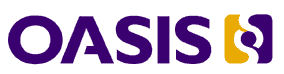 Static Analysis Results Interchange Format (SARIF) Version 2.0Committee Specification Draft 01 /
Public Review Draft 0115 June 2018Specification URIsThis version:http://docs.oasis-open.org/sarif/sarif/v2.0/csprd01/sarif-v2.0-csprd01.docx (Authoritative)http://docs.oasis-open.org/sarif/sarif/v2.0/csprd01/sarif-v2.0-csprd01.htmlhttp://docs.oasis-open.org/sarif/sarif/v2.0/csprd01/sarif-v2.0-csprd01.pdfPrevious version:N/ALatest version:http://docs.oasis-open.org/sarif/sarif/v2.0/sarif-v2.0.docx (Authoritative)http://docs.oasis-open.org/sarif/sarif/v2.0/sarif-v2.0.htmlhttp://docs.oasis-open.org/sarif/sarif/v2.0/sarif-v2.0.pdfTechnical Committee:OASIS Static Analysis Results Interchange Format (SARIF) TCChairs:David Keaton (dmk@dmk.com), Individual MemberLuke Cartey (luke@semmle.com), SemmleEditors:Michael Fanning (mikefan@microsoft.com), MicrosoftLaurence J. Golding (larrygolding@comcast.net), Individual MemberAdditional artifacts:This prose specification is one component of a Work Product that also includes:JSON schemas: http://docs.oasis-open.org/sarif/sarif/v2.0/csprd01/schemas/sarif-schema.jsonAbstract:This document defines a standard format for the output of static analysis tools. The format is referred to as the “Static Analysis Results Interchange Format” and is abbreviated as SARIFStatus:This document was last revised or approved by the OASIS Static Analysis Results Interchange Format (SARIF) TC on the above date. The level of approval is also listed above. Check the "Latest version" location noted above for possible later revisions of this document. Any other numbered Versions and other technical work produced by the Technical Committee (TC) are listed at https://www.oasis-open.org/committees/tc_home.php?wg_abbrev=sarif#technical.TC members should send comments on this specification to the TC's email list. Others should send comments to the TC's public comment list, after subscribing to it by following the instructions at the "Send A Comment" button on the TC's web page at https://www.oasis-open.org/committees/sarif/.This specification is provided under the RF on RAND Terms Mode of the OASIS IPR Policy, the mode chosen when the Technical Committee was established. For information on whether any patents have been disclosed that may be essential to implementing this specification, and any offers of patent licensing terms, please refer to the Intellectual Property Rights section of the TC's web page (https://www.oasis-open.org/committees/sarif/ipr.php).Note that any machine-readable content (Computer Language Definitions) declared Normative for this Work Product is provided in separate plain text files. In the event of a discrepancy between any such plain text file and display content in the Work Product's prose narrative document(s), the content in the separate plain text file prevails.Citation format:When referencing this specification the following citation format should be used:[SARIF-v2.0]Static Analysis Results Interchange Format (SARIF) Version 2.0. Edited by Michael Fanning and Laurence J. Golding. 15 June 2018. OASIS Committee Specification Draft 01/Public Review Draft 01. http://docs.oasis-open.org/sarif/sarif/v2.0/csprd01/sarif-v2.0-csprd01.html. Latest version: http://docs.oasis-open.org/sarif/sarif/v2.0/sarif-v2.0.html.NoticesCopyright © OASIS Open 2018. All Rights Reserved.All capitalized terms in the following text have the meanings assigned to them in the OASIS Intellectual Property Rights Policy (the "OASIS IPR Policy"). The full Policy may be found at the OASIS website.This document and translations of it may be copied and furnished to others, and derivative works that comment on or otherwise explain it or assist in its implementation may be prepared, copied, published, and distributed, in whole or in part, without restriction of any kind, provided that the above copyright notice and this section are included on all such copies and derivative works. However, this document itself may not be modified in any way, including by removing the copyright notice or references to OASIS, except as needed for the purpose of developing any document or deliverable produced by an OASIS Technical Committee (in which case the rules applicable to copyrights, as set forth in the OASIS IPR Policy, must be followed) or as required to translate it into languages other than English.The limited permissions granted above are perpetual and will not be revoked by OASIS or its successors or assigns.This document and the information contained herein is provided on an "AS IS" basis and OASIS DISCLAIMS ALL WARRANTIES, EXPRESS OR IMPLIED, INCLUDING BUT NOT LIMITED TO ANY WARRANTY THAT THE USE OF THE INFORMATION HEREIN WILL NOT INFRINGE ANY OWNERSHIP RIGHTS OR ANY IMPLIED WARRANTIES OF MERCHANTABILITY OR FITNESS FOR A PARTICULAR PURPOSE.OASIS requests that any OASIS Party or any other party that believes it has patent claims that would necessarily be infringed by implementations of this OASIS Committee Specification or OASIS Standard, to notify OASIS TC Administrator and provide an indication of its willingness to grant patent licenses to such patent claims in a manner consistent with the IPR Mode of the OASIS Technical Committee that produced this specification.OASIS invites any party to contact the OASIS TC Administrator if it is aware of a claim of ownership of any patent claims that would necessarily be infringed by implementations of this specification by a patent holder that is not willing to provide a license to such patent claims in a manner consistent with the IPR Mode of the OASIS Technical Committee that produced this specification. OASIS may include such claims on its website, but disclaims any obligation to do so.OASIS takes no position regarding the validity or scope of any intellectual property or other rights that might be claimed to pertain to the implementation or use of the technology described in this document or the extent to which any license under such rights might or might not be available; neither does it represent that it has made any effort to identify any such rights. Information on OASIS' procedures with respect to rights in any document or deliverable produced by an OASIS Technical Committee can be found on the OASIS website. Copies of claims of rights made available for publication and any assurances of licenses to be made available, or the result of an attempt made to obtain a general license or permission for the use of such proprietary rights by implementers or users of this OASIS Committee Specification or OASIS Standard, can be obtained from the OASIS TC Administrator. OASIS makes no representation that any information or list of intellectual property rights will at any time be complete, or that any claims in such list are, in fact, Essential Claims.The name "OASIS" is a trademark of OASIS, the owner and developer of this specification, and should be used only to refer to the organization and its official outputs. OASIS welcomes reference to, and implementation and use of, specifications, while reserving the right to enforce its marks against misleading uses. Please see https://www.oasis-open.org/policies-guidelines/trademark for above guidance.Table of Contents1	Introduction	131.1 IPR Policy	131.2 Terminology	131.3 Normative References	181.4 Non-Normative References	192	Conventions	212.1 General	212.2 Format examples	212.3 Property notation	212.4 Syntax notation	213	File format	223.1 General	223.2 fileContent objects	223.2.1 General	223.2.2 text property	223.2.3 binary property	223.3 fileLocation objects	233.3.1 General	233.3.2 uri property	233.3.2.1 General	233.3.2.2 URIs that use the "file" protocol	243.3.3 uriBaseId property	243.3.4 Guidance on the use of fileLocation objects	253.4 String properties	263.4.1 General	263.4.2 Redaction-aware string properties	263.4.3 GUID-valued string properties	263.4.4 Hierarchical strings	263.4.4.1 General	263.4.4.2 Versioned hierarchical strings	273.5 Object properties	273.6 Array properties	273.6.1 General	273.6.2 Array properties with unique values	273.7 Property bags	283.7.1 General	283.7.2 Tags	283.7.2.1 General	283.7.2.2 Tag metadata	283.8 Date/time properties	293.9 message objects	303.9.1 General	303.9.2 Plain text messages	303.9.3 Rich text messages	313.9.3.1 General	313.9.3.2 Security implications	313.9.4 Messages with placeholders	313.9.5 Messages with embedded links	323.9.6 Message string resources	333.9.6.1 General	333.9.6.2 Embedded string resource lookup procedure	343.9.6.3 SARIF resource file lookup procedure	343.9.6.4 SARIF resource file format	353.9.6.4.1 General	353.9.6.4.2 sarifLog object	363.9.6.4.3 run object	363.9.6.4.4 tool object	363.9.6.4.5 resources object	363.9.7 text property	373.9.8 richText property	373.9.9 messageId property	373.9.10 richMessageId property	373.9.11 arguments property	373.10 sarifLog object	373.10.1 General	373.10.2 version property	383.10.3 $schema property	383.10.4 runs property	383.11 run object	383.11.1 General	383.11.2 instanceGuid property	393.11.3 logicalId property	393.11.4 description property	393.11.5 baselineInstanceGuid property	393.11.6 automationLogicalId property	403.11.7 architecture property	403.11.8 tool property	403.11.9 invocations property	403.11.10 conversion property	413.11.11 versionControlProvenance property	413.11.12 originalUriBaseIds property	413.11.13 files property	423.11.13.1 General	423.11.13.2 Property names	423.11.13.3 Property values	453.11.14 logicalLocations property	463.11.15 graphs property	473.11.16 results property	483.11.17 resources property	483.11.18 defaultFileEncoding	483.11.19 columnKind property	483.11.20 richMessageMimeType property	483.11.21 redactionToken property	493.11.22 properties property	493.12 tool object	493.12.1 General	493.12.2 name property	493.12.3 fullName property	493.12.4 semanticVersion property	503.12.5 version property	503.12.6 fileVersion property	503.12.7 downloadUri property	503.12.8 language property	503.12.9 resourceLocation property	513.12.10 sarifLoggerVersion property	513.12.11 properties property	523.13 invocation object	523.13.1 General	523.13.2 commandLine property	523.13.3 arguments property	523.13.4 responseFiles property	533.13.5 attachments property	533.13.6 startTime property	533.13.7 endTime property	533.13.8 exitCode property	533.13.9 exitCodeDescription property	543.13.10 exitSignalName property	543.13.11 exitSignalNumber property	543.13.12 processStartFailureMessage property	543.13.13 toolExecutionSuccessful property	553.13.14 machine property	553.13.15 account property	553.13.16 processId property	553.13.17 executableLocation property	553.13.18 workingDirectory property	563.13.19 environmentVariables property	563.13.20 toolNotifications property	563.13.21 configurationNotifications property	563.13.22 stdin, stdout, stderr, and stdoutStderr properties	573.13.23 properties property	583.14 attachment object	583.14.1 General	583.14.2 description property	583.14.3 fileLocation property	593.14.4 regions property	593.14.5 rectangles property	593.15 conversion object	593.15.1 General	593.15.2 tool property	593.15.3 invocation property	603.15.4 analysisToolLogFiles property	603.16 versionControlDetails object	603.16.1 General	603.16.2 Constraints	603.16.3 uri property	603.16.4 revisionId property	603.16.5 branch property	603.16.6 tag property	613.16.7 timestamp property	613.16.8 properties property	613.17 file object	613.17.1 General	613.17.2 fileLocation property	613.17.3 parentKey property	633.17.4 offset property	633.17.5 length property	633.17.6 roles property	633.17.7 mimeType property	643.17.8 contents property	643.17.9 encoding property	643.17.10 hashes property	643.17.11 lastModifiedTime property	653.17.12 properties property	653.18 hash object	653.18.1 General	653.18.2 value property	663.18.3 algorithm property	663.19 result object	663.19.1 General	663.19.2 Constraints	663.19.3 Distinguishing logically identical from logically distinct results	673.19.4 instanceGuid property	673.19.5 correlationGuid property	683.19.6 ruleId property	683.19.7 level property	693.19.8 message property	703.19.9 ruleMessageId property	713.19.10 locations property	723.19.11 analysisTarget property	733.19.12 fingerprints property	733.19.13 partialFingerprints property	743.19.14 codeFlows property	753.19.15 graphs property	753.19.16 graphTraversals property	763.19.17 stacks property	763.19.18 relatedLocations property	763.19.19 suppressionStates property	773.19.19.1 General	773.19.19.2 suppressedInSource value	773.19.19.3 suppressedExternally value	773.19.20 baselineState property	783.19.21 attachments property	783.19.22 workItemUris property	783.19.23 conversionProvenance property	793.19.24 fixes property	803.19.25 properties property	803.20 location object	803.20.1 General	803.20.2 physicalLocation property	803.20.3 fullyQualifiedLogicalName property	803.20.4 message property	823.20.5 annotations property	823.20.6 properties property	823.21 physicalLocation object	833.21.1 General	833.21.2 id property	833.21.3 fileLocation property	833.21.4 region property	843.21.5 contextRegion property	843.22 region object	853.22.1 General	853.22.2 Text regions	853.22.3 Binary regions	883.22.4 Independence of text and binary regions	883.22.5 startLine property	893.22.6 startColumn property	893.22.7 endLine property	893.22.8 endColumn property	893.22.9 charOffset property	893.22.10 charLength property	893.22.11 byteOffset property	903.22.12 byteLength property	903.22.13 snippet property	903.22.14 message property	903.23 rectangle object	903.23.1 General	903.23.2 top, left, bottom, and right properties	903.23.3 message property	913.24 logicalLocation object	913.24.1 General	913.24.2 Logical location naming rules	913.24.3 name property	923.24.4 fullyQualifiedName property	933.24.5 decoratedName property	933.24.6 kind property	933.24.7 parentKey property	933.25 codeFlow object	943.25.1 General	943.25.2 message property	953.25.3 threadFlows property	953.25.4 properties property	953.26 threadFlow object	953.26.1 General	953.26.2 id property	953.26.3 message property	953.26.4 locations property	953.26.5 properties property	953.27 graph object	963.27.1 General	963.27.2 id property	963.27.3 description property	963.27.4 nodes property	963.27.5 edges property	963.27.6 properties property	963.28 node object	963.28.1 General	963.28.2 id property	963.28.3 label property	973.28.4 location property	973.28.5 children property	973.28.6 properties property	973.29 edge object	973.29.1 General	973.29.2 id property	973.29.3 label property	973.29.4 sourceNodeId property	983.29.5 targetNodeId property	983.29.6 properties property	983.30 graphTraversal object	983.30.1 General	983.30.2 graphId property	993.30.3 description property	993.30.4 initialState property	993.30.5 edgeTraversals property	993.30.6 properties property	1003.31 edgeTraversal object	1003.31.1 General	1003.31.2 edgeId property	1003.31.3 message property	1013.31.4 finalState property	1013.31.5 stepOverEdgeCount property	1013.31.6 properties property	1023.32 stack object	1023.32.1 General	1023.32.2 message property	1023.32.3 frames property	1023.32.4 properties property	1033.33 stackFrame object	1033.33.1 General	1033.33.2 location property	1033.33.3 module property	1033.33.4 threadId property	1033.33.5 address property	1033.33.6 offset property	1033.33.7 parameters property	1033.33.8 properties property	1043.34 threadFlowLocation object	1043.34.1 General	1043.34.2 step property	1043.34.3 location property	1043.34.4 module property	1053.34.5 stack property	1053.34.6 kind property	1053.34.7 state property	1063.34.8 nestingLevel property	1063.34.9 executionOrder property	1063.34.10 timestamp property	1073.34.11 importance property	1073.34.12 properties property	1073.35 resources object	1073.35.1 General	1073.35.2 messageStrings property	1073.35.3 rules property	1083.36 rule object	1093.36.1 General	1093.36.2 Constraints	1093.36.3 id property	1093.36.4 name property	1093.36.5 shortDescription property	1103.36.6 fullDescription property	1103.36.7 messageStrings property	1103.36.8 richMessageStrings property	1113.36.9 helpUri property	1113.36.10 help property	1113.36.11 configuration property	1113.36.12 properties property	1113.37 ruleConfiguration object	1113.37.1 General	1113.37.2 enabled property	1123.37.3 defaultLevel property	1123.37.4 parameters property	1123.38 fix object	1123.38.1 General	1123.38.2 description property	1133.38.3 fileChanges property	1133.39 fileChange object	1133.39.1 General	1133.39.2 fileLocation property	1143.39.3 replacements property	1143.40 replacement object	1143.40.1 General	1143.40.2 Constraints	1153.40.3 deletedRegion property	1153.40.4 insertedContent property	1153.41 notification object	1163.41.1 General	1163.41.2 id property	1163.41.3 ruleId property	1163.41.4 physicalLocation property	1173.41.5 message property	1173.41.6 level property	1173.41.7 threadId property	1173.41.8 time property	1173.41.9 exception property	1173.41.10 properties property	1173.42 exception object	1183.42.1 General	1183.42.2 kind property	1183.42.3 message property	1183.42.4 stack property	1183.42.5 innerExceptions property	1184	Conformance	1194.1 Conformance targets	1194.2 Conformance Clause 1: SARIF log file	1194.3 Conformance Clause 2: SARIF resource file	1194.4 Conformance Clause 3: SARIF producer	1194.5 Conformance Clause 4: Direct producer	1204.6 Conformance Clause 5: Deterministic producer	1204.7 Conformance Clause 6: Converter	1204.8 Conformance Clause 7: SARIF post-processor	1204.9 Conformance Clause 8: SARIF consumer	1204.10 Conformance Clause 9: Viewer	1204.11 Conformance Clause 10: Result management system	1204.12 Conformance Clause 11: Engineering system	121Appendix A. (Informative) Acknowledgments	122Appendix B. (Normative) Use of fingerprints by result management systems	123Appendix C. (Informative) Use of SARIF by log file viewers	124Appendix D. (Informative) Production of SARIF by converters	125Appendix E. (Informative) Locating rule metadata	126Appendix F. (Normative) Producing deterministic SARIF log files	127F.1 General	127F.2 Non-deterministic file format elements	127F.3 Array and dictionary element ordering	128F.4 Absolute paths	128F.5 Compensating for non-deterministic output	128F.6 Interaction between determinism and baselining	129Appendix G. (Informative) Guidance on fixes	130Appendix H. (Informative) Diagnosing results in generated files	131Appendix I. (Informative) Examples	134I.1 Minimal valid SARIF log file	134I.2 Minimal recommended SARIF log file with source information	134I.3 Minimal recommended SARIF log file without source information	135I.4 SARIF resource file with rule metadata	136I.5 Comprehensive SARIF file	137Appendix J. (Informative) Revision History	144IntroductionSoftware developers use a variety of analysis tools to assess the quality of their programs. These tools report results which can indicate problems related to program qualities such as correctness, security, performance, compliance with contractual or legal requirements, compliance with stylistic standards, understandability, and maintainability. To form an overall picture of program quality, developers often need to aggregate the results produced by all of these tools. This aggregation is more difficult if each tool produces output in a different format.This document defines a standard format for the output of static analysis tools. The goals of the format are:Comprehensively capture the range of data produced by commonly used static analysis tools.Be a useful format for analysis tools to emit directly, and also an effective interchange format into which the output of any analysis tool can be converted.Be suitable for use in a variety of scenarios related to analysis result management, and be extensible for use in new scenarios.Reduce the cost and complexity of aggregating the results of various analysis tools into common workflows.Capture information that is useful for assessing a project’s compliance with corporate policy or certification standards.Adopt a widely used serialization format that can be parsed by readily available tools.Represent analysis results for all kinds of programming artifacts, including source code and object code.Represent the logical construct against which a result is produced, such as a function, class, or namespace.Represent the physical location at which a result is produced, including problems that are detected in nested files (such as a source file within a compressed container).IPR PolicyThis specification is being developed under the RF on RAND Terms Mode of the OASIS IPR Policy, the mode chosen when the Technical Committee was established.For information on whether any patents have been disclosed that may be essential to implementing this specification, and any offers of patent licensing terms, please refer to the Intellectual Property Rights section of the TC’s web page (https://www.oasis-open.org/committees/sarif/ipr.php).TerminologyThe key words “MUST”, “MUST NOT”, “REQUIRED”, “SHALL”, “SHALL NOT”, “SHOULD”, “SHOULD NOT”, “RECOMMENDED”, “NOT RECOMMENDED”, “MAY”, and “OPTIONAL” in this document are to be interpreted as described in [BCP14] [RFC2119] [RFC8174] when, and only when, they appear in all capitals, as shown here.For purposes of this document, the following terms and definitions apply:analysis targetprogramming artifact which a static analysis tool is instructed to analyzeartifactsee programming artifactbaselineset of results produced by a single run of a set of analysis tools on a set of programming artifactsNOTE: A result management system can compare the results of a subsequent run to a baseline produced by a baseline run to determine whether new results have been introduced.baseline runrun that produces a baseline to which subsequent runs can be comparedbinary filefile considered as a sequence of bytesbinary regionregion representing a contiguous range of zero or more bytes in a binary filecall stacksequence of nested function callscamelCase namename that begins with a lowercase letter, in which each subsequent word begins with an uppercase letterExample: camelCase, version, fullName.code flowset of one or more thread flows which together specify a pattern of code execution relevant to detecting a resultcolumn1-based index of a character within a lineconverterSARIF producer that transforms the output of an analysis tool from its native output format into the SARIF formatdeterministic producerSARIF producer which, given identical inputs, repeatedly produces an identical SARIF log filedirect produceranalysis tool which acts as a SARIF producerembedded linksyntactic construct which enables a message string to refer to a location within a file mentioned in a resultembedded resourceresource that is contained within a SARIF log fileengineering systemsoftware development environment within which analysis tools executeNOTE: An engineering system might include a build system, a source control system, a result management system, a bug tracking system, a test execution system, and so on.empty arrayarray that contains no elements, and so has a length of 0empty objectobject that contains no propertiesempty stringstring that contains no characters, and so has a length of 0(end) userperson who uses the information in a log file to investigate, triage, or resolve results external resourceresource that is contained within a SARIF resource filefalse positiveresult which an end user decides does not actually represent a problemfilesequence of bytes accessible via a URIExample: A physical file in a file system, a specific version of a file in a version control system.fingerprintstable value that can be used by a result management system to uniquely identify a result over time, even if the programming artifact in which it occurs is modifiedfully qualified logical namestring that that fully identifies the programmatic construct specified by a logical location, typically by means of a hierarchical identifier.Example: The fully qualified logical name of the C# method f(void) in class C in namespace N is "N.C.f(void)". Its logical name is "f(void)".hierarchical stringstring in the format <component>{/<component>}*, for example, "CWE/22"linecontiguous sequence of characters, starting either at the beginning of a file or immediately after a newline sequence, and ending at and including the nearest subsequent newline sequence, if one is present, or else extending to the end of the filelocalizationprocess of adapting a collection of resources to a language, region, or culturelog fileoutput file produced by a static analysis tool, which enumerates the results produced by the tool(log file) viewerSARIF consumer that reads a log file, displays a list of the results it contains, and allows an end user to view each result in the context of the programming artifact in which it occurslogical locationlocation specified by reference to a programmatic construct, without specifying the programming artifact within which that construct occursExample: A class name, a method name, a namespace.logical namestring that partially identifies the programmatic construct specified by a logical location, typically by specifying the rightmost component of its fully qualified logical name.Example: The logical name of the C# method f(void) in class C in namespace N is "f(void)". Its fully qualified logical name is "N.C.f(void)".message stringhuman-readable string that conveys information relevant to an element in a SARIF filenested filefile which is contained within another filenested logical locationlogical location that is nested within another logical locationExample: A method within a class in C++newline sequencesequence of one or more characters representing the end of a line of textNOTE: Some systems represent a newline sequence with a single newline character; others represent it as a carriage return character followed by a newline character.parent (file)file which contains one or more nested filesphysical locationlocation specified by reference to a programming artifact, possibly together with a region within that artifactplain text messagemessage string which does not contain any formatting information (programming) artifactfile, produced manually by a person or automatically by a program, which results from the activity of programmingExample: Source code, object code, program configuration data, documentation.problemresult which indicates a condition that has the potential to detract from the quality of the programExample: A security vulnerability, a deviation from contractual or legal requirements, a deviation from stylistic standards.property bagJSON object consisting of a set of properties with arbitrary camelCase namesredaction-aware propertyproperty that potentially contains sensitive information that a SARIF direct producer or a SARIF post-processor might wish to redactregioncontiguous portion of a filerepositorycontainer for a related set of files in a version control systemresponse filefile containing arguments for a tool, which are interpreted as if they had appeared directly on the command lineresourceitem that requires localization, such as a message string or rule metadataresultcondition present in a programming artifact and reported by a static analysis toolresult filefile in which a static analysis tool detects a resultresult management systemsoftware system that consumes the log files produced by analysis tools, produces reports that enable engineering teams to assess the quality of their software artifacts at a point in time and to observe trends in the quality over time, and performs functions such as filing bugs and displaying information about individual resultsNOTE: A result management system can interact with a log file viewer to display information about individual defects.rich text messagemessage string which contains formatting information such as Markdown formatting charactersrulespecific criterion for correctness verified by a static analysis toolNOTE 1: Many static analysis tools associate a rule id with each result they report, but some do not.NOTE 2: Some rules verify generally accepted criteria for correctness; others verify conventions in use in a particular team or organization.Example: “Variables must be initialized before use”, “Class names must begin with an uppercase letter”.rule configuration informationrule metadata that a tool can modify at runtime, before executing its scanrule idstable value which a static analysis tool associates with a ruleNOTE: A rule id is more likely to remain stable if it is a symbolic or numeric value, as opposed to a descriptive string.Example: CA2001rule metadatainformation that describes a rule

Example: id, description, category, authorrun1. invocation of a specified static analysis tool on a specified version of a specified set of analysis targets, with a specified set of runtime parameters2. set of results produced by such an invocationSARIF consumerprogram that reads and interprets a SARIF log fileSARIF log filelog file in the format defined by the SARIF specificationSARIF post-processorSARIF producer that transforms an existing SARIF log file into a new SARIF log file, for example, by removing or redacting security-sensitive elements.SARIF producerprogram that emits output in the SARIF formatSARIF resource filefile containing resources for a single language, in the format defined by the SARIF specificationstable valuevalue which, once established, never changes over time(static analysis) toolprogram that examines programming artifacts to detect problems, without executing the programExample: Linttagstring that conveys additional information about the SARIF log file element to which it appliestaint analysisthe process of tracing the path of tainted data through a programtainted datadata that enters a program from an untrusted source, such as user inputtext filefile considered as a sequence of characters organized into lines and columnstext regionregion representing a contiguous range of zero or more character in a text filethread flowtemporally ordered set of code locations specifying a possible execution path through the code, which occur within a single thread of execution, such as an operating system thread or a fibertop-level filefile which is not contained within any other fileExample: Category (for example, “Style” or “Security”), documentation URI.top-level logical locationlogical location that is not nested within another logical locationExample: A global function in C++triagedecide whether a result indicates a problem that needs to be correctedusersee end user.VCSversion control systemviewersee log file viewer.Normative References[BCP14]	Bradner, S., “Key words for use in RFCs to Indicate Requirement Levels”, March 1997, https://tools.ietf.org/html/bcp14.[GFM]	“GitHub-Flavored Markdown spec”, Version 0.28-gfm (2017-08-01), https://github.github.com/gfm/.[IANA-ENC]	Freed, Ned and Dürst, Martin, “Character Sets”, 2017-12-20, https://www.iana.org/assignments/character-sets/character-sets.xhtml.[IANA-HASH]	“Hash Function Textual Names”, https://www.iana.org/assignments/hash-function-text-names/hash-function-text-names.xhtml, July 4, 2017.[ISO639-1]	“Codes for the representation of names of languages -- Part 1: Alpha-2 code”, ISO 639-1:2002, July 2002, https://www.iso.org/standard/22109.html.[ISO639-2]	“Codes for the representation of names of languages -- Part 2: Alpha-3 code”, ISO 639-2:1998, October 1998, https://www.iso.org/standard/4767.html.[ISO639-3]	“Codes for the representation of names of languages -- Part 3: Alpha-3 code for comprehensive coverage of languages”, ISO 639-3:2007, February 2007, https://www.iso.org/standard/39534.html.[ISO8601:2004]	“Data elements and interchange formats -- Information interchange -- Representation of dates and times”, ISO 8601:2004, December 2004, https://www.iso.org/standard/40874.html.[ISO14977:1996]	“Information technology – Syntactic metalanguage – Extended BNF”, ISO/IEC 14977:1996(E), December 1996, https://www.iso.org/standard/26153.html.[JSCHEMA01]	Wright, A., “JSON Schema: A Media Type for Describing JSON Documents”, April 2017 (expires October 2017), http://json-schema.org/latest/json-schema-core.html.[RFC2119]	Bradner, S., "Key words for use in RFCs to Indicate Requirement Levels", BCP 14, RFC 2119, DOI 10.17487/RFC2119, March 1997, http://www.ietf.org/rfc/rfc2119.txt.[RFC2045]	Freed, N. and N. Borenstein, "Multipurpose Internet Mail Extensions (MIME) Part One: Format of Internet Message Bodies", RFC 2045, DOI 10.17487/RFC2045, November 1996, http://www.rfc-editor.org/info/rfc2045.[RFC3629]	Yergeau, F., "UTF-8, a transformation format of ISO 10646", STD 63, RFC 3629, DOI 10.17487/RFC3629, November 2003, http://www.rfc-editor.org/info/rfc3629.[RFC3986]	Berners-Lee, T., Fielding, R., and L. Masinter, "Uniform Resource Identifier (URI): Generic Syntax", STD 66, RFC 3986, DOI 10.17487/RFC3986, January 2005, http://www.rfc-editor.org/info/rfc3986.[RFC4122]	Leach, P., Mealling, M., and Salz, R., "A Universally Unique IDentifier (UUID) URN Namespace", RFC 4122, DOI 10.17487/RFC4122, July 2005, http://www.rfc-editor.org/info/rfc4122.[RFC5646]	Phillips, A., Ed., and M. Davis, Ed., "Tags for Identifying Languages", BCP 47, RFC 5646, DOI 10.17487/RFC5646, September 2009, http://www.rfc-editor.org/info/rfc5646.[RFC7763]	Leonard, S., "The text/markdown Media Type", RFC 7763, DOI 10.17487/RFC7763, March 2016, http://www.rfc-editor.org/info/rfc7763.[RFC7764]	Leonard, S., "Guidance on Markdown: Design Philosophies, Stability Strategies, and Select Registrations", RFC 7764, DOI 10.17487/RFC7764, March 2016, http://www.rfc-editor.org/info/rfc7764.[RFC8174]	Leiba, B., "Ambiguity of Uppercase vs Lowercase in RFC 2119 Key Words", BCP 14, RFC 8174, DOI 10.17487/RFC8174, May 2017, http://www.rfc-editor.org/info/rfc8174.[RFC8089]	Kerwin, M., "The "file" URI Scheme", RFC 8089, DOI 10.17487/RFC8089, February 2017, http://www.rfc-editor.org/info/rfc8089.[RFC8259]	Bray, T., "The JavaScript Object Notation (JSON) Data Interchange Format", RFC 8259, DOI 10.17487/RFC8259, December 2017, http://www.rfc-editor.org/info/rfc8259.[SEMVER]	“Semantic Versioning 2.0.0”, http://semver.org/.[UNICODE10]	Unicode 10.0, June 2017, http://www.unicode.org/versions/Unicode10.0.0/Non-Normative References[CMARK]	“CommonMark Spec”, Version 0.28, (2017-08-01), http://spec.commonmark.org/0.28/.[CWE]	“Common Weakness Enumeration”, https://cwe.mitre.org.[GFMCMARK]	“GitHub's fork of cmark, a CommonMark parsing and rendering library and program in C”, https://github.com/github/cmark.[GFMENG]	“GitHub Engineering: A formal spec for GitHub Flavored Markdown”, https://githubengineering.com/a-formal-spec-for-github-markdown/.[ISO9899:2011]	“Information technology – Programming languages – C”, ISO/IEC 9899, December 2011, https://www.iso.org/standard/57853.html.[ISO14882:2014]	“Information technology – Programming languages – C++”, ISO/IEC 14882, December 2014, https://www.iso.org/standard/64029.html.[ISO23270:2006]	“Information technology – Programming languages – C#”, ISO/IEC 23270, September 2006, https://www.iso.org/standard/42926.html.ConventionsGeneralThe following conventions are used within this document.Format examplesThis document contains several partial examples of the SARIF format. The examples are formatted for clarity, as permitted by [RFC8259], which allows “insignificant whitespace” before or after any token; implementations do not need to follow the whitespace convention used in these examples. In these examples, an ellipsis (…) is used to indicate that portions of the log file text required by this specification have been omitted for brevity. A ‘#’ character introduces a comment that extends to the end of the line. These comments are present for explanatory purposes and are not part of the SARIF file format. When a JSON string is too long to fit on a line, it is broken into multiple lines. This is not part of the SARIF format, since JSON strings cannot contain control characters such as newlines.Property notationA JSON object consists of a set of properties. The value of a property can itself be an object, allowing arbitrary nesting. When necessary for clarity or to avoid ambiguity, we use the “dot” notation to refer to nested values. For example, the physicalLocation object defines a property region whose value is a region object, which in turn contains a charLength property. For clarity, we can refer to the charLength property as physicalLocation.region.charLength.Syntax notationWhere this specification describes a syntactic construct, it uses the extended Backus-Naur form (EBNF) defined in [ISO14977:1996].In all EBNF definitions in this spec:The following syntax rules are assumed:decimal digit = '0' | '1' | '2' | '3' | '4' | '5' | '6' | '7' | '8' | '9';non negative integer =    "0"    | decimal digit – '0', { decimal digit };The following “special sequence” (see [ISO14977:1996], §4.19 and §5.11) refers to any character that can appear in a JSON string according to [ECMA404]:? JSON string character ?File formatGeneralA SARIF log file SHALL contain the results of a one or more analysis runs. The runs do not need to be produced by the same analysis tool.A SARIF log file SHALL conform to the requirements of the JSON format. The top-level value in the log file SHALL conform to the JSON object grammar; that is, it SHALL consist of a comma-separated sequence of name/value pairs, enclosed in curly brackets, as described in [RFC8259]. We refer to the object represented by this top-level value as the sarifLog object (§3.10).A SARIF log file SHALL be encoded in UTF-8 [RFC3629].NOTE: [RFC8259] requires this encoding for any JSON text “exchanged between systems that are not part of a closed ecosystem.”fileContent objectsGeneralCertain properties in this specification represent the contents of portions of external files, for example, files that were scanned by an analysis tool. SARIF represents such file content with a fileContent object. Depending on the circumstances, the SARIF log file might need to represent this content as readable text, raw bytes, or both.text propertyIf the external file is a text file, a fileContent object SHOULD contain a property named text whose value is a string containing the relevant text. Since SARIF log files are encoded in UTF-8 ([RFC3629]; see §3.1), this means that if the external file is a text file in any encoding other than UTF-8, the SARIF producer SHALL transcode the text to UTF-8 before assigning it to the text property. The SARIF producer SHALL escape any characters that [RFC8259] requires to be escaped.Notwithstanding any necessary transcoding and escaping, the SARIF producer SHALL preserve the text file’s line breaking convention (for example, "\n" or "\r\n").If the external file is a binary file, the text property SHALL be absent.binary propertyIf the external file is a binary file, or if the SARIF producer cannot determine whether the external file is a text file or a binary file, a fileContent object SHALL contain a property named binary whose value is a string containing the MIME Base64 encoding [RFC2045] of the bytes in the relevant portion of the file.If the external file is a text file in an encoding other than UTF-8, the binary property MAY be present, in which case it SHALL contain the MIME Base64 encoding of the bytes representing the relevant text in its original encoding.If the external file is a UTF-8 text file, the binary property SHOULD be absent. If it is present, it SHALL contain the MIME Base64 encoding of the UTF-8 bytes representing the relevant text.fileLocation objectsGeneralCertain properties in this specification specify the location of a file. SARIF represents a file location with a fileLocation object. The most important member of a fileLocation object is its uri property (§3.3.2). If the uri property contains a relative reference (the term used in [RFC 3986] for what is commonly called a “relative URI”), the uriBaseId property (§3.3.3) can sometimes be used to resolve the relative reference to an absolute URI.uri propertyGeneralA fileLocation object SHALL contain a property named uri whose value is a string containing a URI reference (the term used in [RFC3986] to describe either an absolute URI or a relative reference).If a URI reference refers to a file stored in a version control system (VCS), its value SHALL preserve relevant details that permit the target file to be retrieved from the VCS. If a URI reference refers to a file stored on a physical file system, it MAY be specified as a relative reference that omits root information details (such as hard drive letter and an arbitrarily named root directory associated with a source code enlistment).NOTE 1: A URI reference (even a relative reference) might contain information that represents unwanted information disclosure, particularly in cases where a tool is analyzing files stored on a physical file system. For example, a file path might contain the account name of a developer.A URI reference that specifies a nested file SHALL consist of a URI reference to the outermost parent, together with a fragment that describes the nesting of the file within its parent or parents. The fragment SHALL begin with a forward slash character ("/") to emphasize that it represents the complete path to the nested file within its container. This requirement allows SARIF consumers to look up the URI of a nested file in the dictionary contained in run.files (§3.11.13).Two URI references SHALL be considered equivalent if their normalized forms are the same, as described in [RFC3986].NOTE 2: For example, in the normalized form specified in RFC 3986:Percent-encoded characters use upper-case hexadecimal digits.Characters in the ALPHA and DIGIT ranges are not be percent-encoded, nor are hyphen, underscore, or tilde.The “:” delimiter is omitted if the port component of the authority is empty.In the host component, registered names and hexadecimal addresses use lower-case.When two URI references are not equivalent in this sense (that is, when their normalized forms are not the same), we will say that they are “distinct.”Aside from normalization, SARIF producers SHALL NOT make any other changes to the text of a URI reference; for example, they SHALL NOT convert the path to upper case or to lower case.NOTE 3: This is especially important when the same SARIF file might be consumed on multiple platforms, for example, a platform such as Windows, whose NTFS file system is case-insensitive but case-preserving, and a platform such as Linux, whose file system is case-sensitive. Consider a scenario where a tool runs on a Windows system using NTFS, and the tool decides to lower-case the file names in the log. If the source files and the SARIF log were transferred to a Linux system, the URI references in the log file would not match the path names on the destination system.URIs that use the "file" protocolIf a URI uses the "file" protocol [RFC8089] and the specified path is network-accessible, the SARIF producer SHALL include the host name.EXAMPLE 1: A file-based URI that references a network share.file://build.example.com/drops/Build-2018-04-19.01/srcIf a URI uses the "file" protocol and the specified path is not network-accessible, the SARIF producer SHOULD NOT include the host name.EXAMPLE 2: A file-based URI that references the local file system.file:///C:/srcA SARIF post-processor MAY choose to remove the host name from such a URI, for example, for security reasons. If it does so, then to maximize interoperability with previous version of the URI specification, it SHOULD specify the URI with leading "//", as in EXAMPLE 2. See [RFC8089] for more information on this point.uriBaseId propertyIf the value of its uri property (§3.3.2) is a relative reference, a fileLocation object SHOULD contain a property named uriBaseId whose value is a string which indirectly specifies the absolute URI with respect to which that relative reference is interpreted. If the uri property contains an absolute URI, the uriBaseId property SHALL be absent.To avoid ambiguity in interpreting the property names (§3.11.13.2) in run.files (§3.11.13), the uriBaseId property SHALL NOT contain the character "#".If a SARIF consumer requires an absolute URI (for example, to display the specified file to a user), then it needs to have the necessary information to resolve the uriBaseId property to an absolute URI, which can then be combined with the relative reference stored in the uri property. One possibility is for the SARIF producer and consumers to agree on the meanings of any values for the uriBaseId property that appear in the log file. Another possibility is for the end user to supply those meanings to the consumer, either on the consumer’s command line, or through a user interface prompt.EXAMPLE 1: In this example the SARIF consumer’s command line specifies that any uriBaseId property whose value is "SRCROOT" refers to the absolute URI "file:///C:/browser/src":C:> SarifAnalyzer --input log.sarif --uriBaseId SRCROOT="file:///C:/browser/src"The uriBaseId property can be any string; it does not need to have any particular syntax or follow any particular naming convention. In particular, it does not need to designate a machine environment variable or similar value, although it might. The SARIF producer and any SARIF consumers need to agree on the meanings of any values for the uriBaseId property that appear in the log file.EXAMPLE 2: In this example, the analysis tool has set the uri property of a fileLocation object (§3.3) to a relative reference. The tool has also set the uriBaseId property to "%srcroot%". The analysis tool and the SARIF consumers have agreed upon a convention whereby this indicates that the relative reference is expressed relative to the root of the source tree in which the file appears."fileLocation": {  "uri": "drivers/video/hidef/driver.c",  "uriBaseId": "%srcroot%"}NOTE: There are various reasons for providing the uriBaseId property:Portability: A log file that contains relative references together with uriBaseId properties can be interpreted on a machine where the files are located at a different absolute location.Determinism: A log file that uses uriBaseId properties has a better chance of being “deterministic”; that is, of being identical from run to run if none of its inputs have changed, even if those runs occur on machines where the files are located at different absolute locations. For more information on this point, see Appendix F, “Producing deterministic SARIF log files”.Security: The use of uriBaseId properties avoids the persistence of absolute path names in the log file. Absolute path names can reveal information that might be sensitive.Semantics: Assuming the reader of the log file (an end user or another tool) has the necessary context, they can understand the meaning of the location specified by the uri property, for example, “this is a source file”.Brevity: The uriBaseId property might be shorter than the absolute path it represents.For more guidance on the intended use of the uriBaseId property, see §3.3.4.Guidance on the use of fileLocation objectsSome URIs are “deterministic” in the sense that they will be the same from one run to the next and are independent of machine-specific information such as volume names or drive letters. Internet addresses are typically deterministic. In contrast, file system paths are typically non-deterministic. For example, a source code enlistment might exist at different paths on different machines.fileLocation objects represent non-deterministic URIs. The uri property (§3.3.2) SHOULD contain a relative reference that is deterministic, for example, the relative path from the root of a source code enlistment to the file. The uriBaseId property (§3.3.3) SHOULD capture the non-deterministic portion of the URI, for example, the absolute path to the root of the source code enlistment.EXAMPLE: In this example, the location of a result detected by a tool is specified by a relative reference together with a uriBaseId that specifies the root of the source code enlistment.{                                                # A run object (§3.11).  "originalUriBaseIds": {                        # See §3.11.12.    "SRCROOT": "file:///C:/browser/src"  },  "results": [                                   # See §3.11.16.                                         {                                            # A result object (§3.19).       "locations": [                             # See §3.19.10.        {                                        # A location object (§3.20).          "physicalLocation": {                    # See §3.20.2.            "fileLocation": {                    # A fileLocation object.              "uri": "ui/window.cpp",              "uriBaseId": "SRCROOT"            }          }        }      ]    }  ]}String propertiesGeneralUnless otherwise specified in the description of a specific property, all properties whose values are of type "string" SHALL have a non-empty value.Redaction-aware string propertiesCertain string-valued properties in this specification (for example, invocation.commandLine (§3.13.2)) might contain sensitive information that a SARIF producer or a SARIF post-processor might choose to redact. We describe these properties as being “redaction-aware.” The description of every redaction-aware property will state that it is redaction-aware.If a SARIF producer or a SARIF post-processor chooses to redact sensitive information in a redaction-aware property, it SHALL replace the sensitive information with the string whose value is provided by the run.redactionToken property (§3.11.21).GUID-valued string propertiesCertain string-valued properties in this specification provide unique stable identifiers in the form of a GUID [RFC4122].EXAMPLE: "f81d4fae-7dec-11d0-a765-00a0c91e6bf6"NOTE: RFC4122 allows hex digits in either upper or lower case. It does not permit delimiters such as curly braces ("{", "}") around the value.The description of every GUID-valued property will state that it is GUID-valued.Hierarchical stringsGeneralCertain string-valued properties and certain property names in this specification (for example, the value of the run.automationLogicalId property (§3.11.6), and the property names in a property bag (§3.7)) are said to be “hierarchical”. This means that the string consists of a sequence of forward-slash-separated components, with this syntax:hierarchical string = component, { "/", component };component = component character, { component character };component character = ? JSON string character ? - "/";For examples, see §3.7.2 and §3.11.6.The description of every hierarchical string will state that it is hierarchical.A SARIF consumer SHALL interpret the values of a hierarchical string as forming a logical hierarchy. The first component represents the top level of the hierarchy, the second component represents the second level, and so on.NOTE: A hierarchical string does not need to include any forward slashes. The syntax permits a single string of non-forward-slash characters. The purpose of this section is to define the semantics of the forward slash character in those properties that respect it.In string-valued properties and property names that are not described as hierarchical, the forward slash character has no special meaning, and a SARIF consumer SHALL NOT interpret it as dividing the value into hierarchical components.Versioned hierarchical stringsCertain hierarchical strings in this specification (for example, the property names in result.fingerprints (§3.19.12) and result.partialFingerprints (§3.19.13)) are said to be “versioned.” This means that if the last component of the string is of the formversion component = "v", non negative integerthen a SARIF consumer SHALL consider that component to represent the version number of the entity specified by the string.The description of every versioned hierarchical string will state that it is versioned.In string-valued properties and property names that are described as hierarchical but not as versioned, a final component matching the syntax of version component has no special meaning, and a SARIF consumer SHALL NOT interpret it as a version number.NOTE: A versioned hierarchical string does not need to include a version component. The syntax permits but does not require it.A hierarchical string without a version component SHALL be considered older than any corresponding string with a version component.EXAMPLE: In this example, the partial fingerprint whose property name is "prohibitedWordHash" is considered to have been computed with an older version of the “prohibited word hash” algorithm than the partial fingerprint whose property name is "prohibitedWordHash/v1".{                                 # A result object (§3.19).  "partialFingerprints": {        # See §3.19.13.    "prohibitedWordHash": "4efcc21977b55",    "prohibitedWordHash/v1": "097886bc876fe"  }}NOTE: When a previously unversioned string is later versioned, as in the example above, it might be clearer to specify "v2" for the first explicitly versioned string.Object propertiesCertain properties in this specification are defined to be JSON objects whose property names satisfy certain conditions. Examples are run.files (§3.11.13) and rule.messageStrings (§3.36.7). Unless otherwise specified in the description of a specific property, if any such object is empty, then either the property SHALL be represented as an empty object {}, or it SHALL be absent.Array propertiesGeneralCertain properties in this specification are defined to be JSON arrays. Examples are the invocation.toolNotifications property (§3.13.20) and the file.hashes property (§3.17.10). Unless otherwise specified in the description of a specific property, if any such array is empty, then either the property SHALL be represented as an empty array [], or it SHALL be absent.Array properties with unique valuesCertain array-valued properties in this specification are described as having “unique” elements. When a property is so described, it means that no two elements of the array SHALL have equal values. For purposes of this specification, two array elements SHALL be considered equal when they satisfy the condition for equality described in [JSCHEMA01], §4.3, “Instance equality”. In particular, two strings are considered equal when they consist of the same sequence of Unicode [UNICODE10] code points.Property bagsGeneralCertain properties in this specification are defined to be “property bags”. A property bag is a JSON object (§3.5) containing an arbitrary set of properties.The property names are hierarchical strings (§3.4.4). The components of the property names SHOULD be camelCase strings, but see Appendix D for exceptions.The property values MAY be of any JSON type, including strings, numbers, arrays, objects, Booleans, and null. If a property value is a string, it MAY be an empty string.TagsGeneralIf a property bag contains a property named tags, the property value SHALL be an array of zero or more unique strings (§3.6.2). Two strings SHALL be considered the same if they consist of the same sequence of Unicode [UNICODE10] code points.The strings in the tags array are hierarchical (§3.4.4).EXAMPLE: In this example, the SARIF producer categorizes scan results according to the Common Weakness Enumeration taxonomy [CWE].{                              # A result object (§3.19).  "ruleId": "CA2124",  ...  "properties": {    "tags": [      "CWE/22"    ]  }}Tag metadataA SARIF log file MAY provide additional information about any tag value by including a property whose name is the same as that tag value, and whose value is any JSON value. If present, this property SHALL be located either in the same property bag that contains the tag, or in the property bag of any SARIF element which lexically contains the element containing the tag.EXAMPLE: Suppose a SARIF-producing tool classifies results according to the Common Weakness Enumeration, using a tool-specific convention that the tag "CWE/n" denotes a result to which CWE n applies. Suppose this tool produces the following result:{                              # A result object (§3.19)  "ruleId": "SEC0251",  "message": {    "text": "The path 'data/../bin' is not within the 'data' directory"  },  "properties": {    "tags": [      "security",      "CWE/22"    ]  }}Now suppose the tool wishes to provide additional information about CWE 22. It might provide that information within the property bag containing the tag (in this example, the property bag belonging to the result object):{                              # A result object (§3.19)  "ruleId": "SEC0251",  "message": {    "text": "The path 'data/../bin' is not within the 'data' directory"  },  "properties": {    "tags": [      "security",      "CWE/22"    ],    "CWE/22": {      "description": "Improper Limitation of a Pathname",      "url": "https://cwe.mitre.org/data/definitions/22.html"    }  }}However, there might be several results associated with CWE 22. To avoid duplicating the metadata, the tool might choose to place it in the property bag belonging to the run object (§3.11) that lexically contains the result object:{                              # A run object (see §3.11)  "results": [    {      "ruleId": "SEC0251",      "message": {        "text": "The path 'data/../bin' is not within the 'data' directory"      },      "properties": {        "tags": [          "security",          "CWE/22"        ]      }    }  ],  "properties": {              # The run object's property bag.    "CWE/22": {      "description": "Improper Limitation of a Pathname",      "url": "https://cwe.mitre.org/data/definitions/22.html"    }  }}Date/time propertiesCertain properties in this specification specify a date and time. The value of every such property, if present, SHALL be a string in the following format, which is compatible with [ISO8601:2004]:date time = date, "T", time, "Z" (* UTC time *);date = year, "-", month, "-", day;year = 4 * decimal digit;month = 2 * decimal digit (* from 01 to 12 *);day = 2 * decimal digit (* from 01 to 31 *);time = hour, ":", minute, ":", second, [ ".", fraction ];hour = 2 * decimal digit (* from 00 to 12 *);minute = 2 * decimal digit (* from 00 to 59 *);second = 2 * decimal digit (* from 00 to 60, to accommodate leap second *);fraction = decimal digit, { decimal digit };EXAMPLES:
2016-02-08T16:08:25Z
2016-02-08T16:08:25.943ZA SARIF producer SHOULD base the number of digits in fraction on the precision of the clock on the computer on which it runs.message objectsGeneralCertain objects in this specification define messages intended to be viewed by a user. SARIF represents such a message with a message object, which offers the following features:Message strings in plain text (“plain text messages”).Message strings that incorporate formatting information (“rich text messages”).Message strings with placeholders for variable information.Localized message strings.Plain text messagesA plain text message SHOULD be expressed as a single paragraph of plain text, consisting of one or more complete sentences, each ending with a period (or appropriate punctuation for the language in which the message is written). The message SHALL NOT contain formatting information such as HTML tags.The message SHOULD NOT contain JSON escaped line breaks ("\r" or "\n"). However, if line breaks are present, they MAY follow any convention (for example, "\n" or "\r\n"). A SARIF post-processor MAY normalize line breaks to any desired convention, including escaping or removing the line breaks so that the entire message renders on a single line.The message string MAY contain placeholders (§3.9.4) and embedded links (§3.9.5).If the message consists of more than one sentence, its first sentence SHOULD provide a useful summary of the message, suitable for display in cases where UI space is limited.NOTE 1: If a tool does not construct the message in this way, the initial portion of the message that a viewer displays where UI space is limited might not be understandable.NOTE 2: The rationale for these guidelines is that the SARIF format is intended to make it feasible to merge the outputs of multiple tools into a single user experience. A uniform approach to message authoring enhances the quality of that experience.Rich text messagesGeneralRich text messages MAY be of arbitrary length and SHOULD contain formatting information. The message string MAY also contain placeholders (§3.9.4) and embedded links (§3.9.5).Every rich text message in a given run SHALL be expressed in the same markup language, specified by the run.richMessageMimeType property (§3.11.20). For maximum interoperability among SARIF log files produced by different tools, direct producers SHALL express rich text messages in GitHub-Flavored Markdown [GFM]. Since GFM is a superset of CommonMark [CMARK], any CommonMark Markdown syntax is acceptable.If an analysis tool produces a custom output format that includes rich text messages in a format other than GFM, a converter which translates the output of that tool to SARIF SHOULD NOT attempt to translate the messages to GFM. Instead, it SHOULD set run.richMessageMimeType to a value appropriate to the analysis tool’s output format.Security implicationsIf the rich text message format is any variant of Markdown, then for security reasons, SARIF producers and SARIF consumers SHALL adhere to the following:SARIF producers SHALL NOT emit messages that contain HTML, even though all variants of Markdown permit it.Deeply nested markup can cause a stack overflow in the Markdown processor [GFMENG]. To reduce this risk, SARIF consumers SHALL use a Markdown processor that is hardened against such attacks. One example is the GitHub fork of the cmark Markdown processor [GFMCMARK].To reduce the risk posed by possibly malicious SARIF files that do contain arbitrary HTML (including, for example, javascript: links), SARIF consumers SHALL either disable HTML processing (for example, by using an option such as the --safe option in the cmark Markdown processor) or run the resulting HTML through an HTML sanitizer.SARIF consumers that are not prepared to deal with the security implications of rich text messages SHALL NOT attempt to render them and SHALL instead fall back to the corresponding plain text messages.Messages with placeholdersA message string MAY include or more “placeholders.” The syntax of a placeholder is:placeholder = "{", index, "}"index = non negative integerindex represents a 0-based index into the array of strings contained in the arguments property (§3.9.11).When a SARIF consumer displays the message, it SHALL replace every occurrence of the placeholder {n} with the string value at index n in the arguments array (§3.9.11). Within both plain text and rich text message strings, the characters “{” and “}” SHALL be represented by the character sequences “{{” and “}}” respectively.Within a given message object:The plain text and rich text message strings MAY contain different numbers of placeholders.A given placeholder index SHALL have the same meaning across all the message strings in the object (so that they can be replaced with the same element of the arguments array).EXAMPLE 1: Suppose a message object’s text property (§3.9.7) contains this string:"The variable \"{0}\" defined on line {1} is never used. Consider removing \"{0}\"."There are two distinct placeholders, {0} and {1} (although {0} occurs twice). Therefore, the arguments array will have at least two elements, the first corresponding to {0} and the second corresponding to {1}.EXAMPLE 2: In this example, the SARIF consumer will replace the placeholder {0} in message.text with the value "pBuffer" from the 0 element of message.arguments.{                                                   # A run object (§3.11).  "results": [                                      # See §3.11.16.    {                                               # A result object (§3.19).      "ruleId": "CA2101",                           # See §3.19.6.      "message": {                                  # See §3.19.8.        "text": "Variable '{0}' is uninitialized.", # See §3.9.7.        "arguments": [ "pBuffer" ]                  # See §3.9.11.      }    }  ]}Messages with embedded linksA message string MAY include one or more links to locations within files mentioned in the enclosing result object (§3.19). We refer to these links as “embedded links”.Within a rich text message (§3.9.3), an embedded link SHALL conform to the syntax of a GitHub Flavored Markdown link (see [GFM], §6.6, “Links”), with the restriction that the “link destination” SHALL be a non-negative integer (whose interpretation is defined below).NOTE: The GFM link syntax is very flexible. Since a SARIF viewer that renders rich text messages will presumably rely on a full-featured GFM processor, there is no need to restrict the embedded link syntax in SARIF rich text messages.Within a plain text message (§3.9.2), an embedded link SHALL conform to the following syntax (which is a greatly restricted subset of the GFM link syntax) before JSON encoding:escaped link character = "\" | "[" | "]"normal link character = ? JSON string character ? – escaped link characterlink character = normal link character | ("\", escaped link character)link text = { link character }link destination = non negative integer;embedded link = "[", link text, "](", link destination, ")";link text is the message text visible to the user.Literal square brackets ("[" and "]") in the link text of a plain text message SHALL be escaped with a backslash ("\"). Since JSON itself treats the backslash as an escape character, the backslash SHALL be doubled.EXAMPLE 1: Consider this embedded link whose link text contains square brackets and backslashes:"message": {  "text": "Prohibited term used in [para\\[0\\]\\\\spans\\[2\\](1)."  # See §3.9.7}A SARIF viewer would render it as follows:Prohibited term used in para[0]\spans[2].Literal square brackets and (doubled) backslashes MAY appear anywhere else in a plain text message without being escaped.The message object’s containing result object (§3.19) SHALL contain exactly one physicalLocation object (§3.21) whose id property (§3.21.2) equals the value of link destination.NOTE: link destination is required to be an integer, rather than arbitrary string, to avoid confusion with normal Markdown link syntax. Negative values are forbidden because their use would suggest some non-obvious semantic difference between positive and negative values.EXAMPLE 2: In this example, a plain text message contains an embedded link to a location with a file. There is exactly one physicalLocation object whose id property matches the link destination.{  "version": "2.0.0",  "runs": [    {      "results": [        {          "ruleId": "TNT0001",          "message": {            "text": "Tainted data was used. The data came from [here](3)."          },          "locations": [            {              "physicalLocation": {                "uri": "file:///C:/code/main.c",                "region": {                  "startLine": 15,                  "startColumn": 9                }              }            }          ],          "relatedLocations": [            {              "physicalLocation": {                "id": 3,                "uri": "file:///C:/code/input.c",                "region": {                  "startLine": 15,                  "startColumn": 9                }              }            }          ]        }      ]    }  ]}Message string resourcesGeneralA message object can directly contain message strings in its text (§3.9.7) and richText (§3.9.8) properties. It can also indirectly refer to message strings through its messageId (§3.9.9) and richMessageId (§3.9.10) properties. We refer to these indirectly referenced message strings as “message string resources,” and we refer to the contents of the messageId and richMessageId properties as “resource identifiers.”The resource identifiers used for the values of messageId and richMessageId properties SHALL be distinct. That is, any given resource identifier SHALL NOT appear both as the value of a messageId property and the value of a richMessageId property in the same run.Resources enable message strings to be localized into other languages. A SARIF run object (§3.11) can optionally contain the message string resources for a single language, namely the language designated by its tool.language property (§3.12.8). We refer to these message strings as “embedded resources.” Embedded message string resources are stored in the run.resources.messageStrings property (§3.35.2).If a SARIF consumer needs to access resources for a language other than the one specified by tool.language, it can attempt to locate the resources in an external file. We refer to such a file as a “SARIF resource file”, and we refer to the message strings in such a file as “external resources.” §3.9.6.3 defines the naming convention and file lookup procedure for SARIF resources files. §3.9.6.4 defines the SARIF resource file format.Embedded string resource lookup procedureWhen a SARIF consumer needs to locate a message string for the run’s declared language, it SHALL follow the string lookup procedure specified in this section. The run object SHALL contain enough information for the string lookup procedure to succeed. This ensures that a SARIF consumer can always locate the message strings for the declared language without having to consult a SARIF resource file, which might not be available. The string lookup procedure depends on whether the consumer can render rich text messages.If the consumer can render rich text messages, the string lookup procedure is:If message.richText is present, use its value.Otherwise, if message.richMessageId is present, and run.resources.messageStrings is present and contains a property whose name matches message.richMessageId, use the value of that property.Otherwise, execute the lookup procedure for plain text messages, below.If the consumer cannot render rich text messages, the string lookup procedure is:If message.text is present, use its value.Otherwise, if message.messageId is present, and run.resources.messageStrings is present and contains a property whose name matches message.messageId, use the value of that property.Otherwise, the string lookup procedure fails (which means that the SARIF log file is invalid).SARIF resource file lookup procedureWhen a SARIF consumer needs to locate a message string for a language other than the tool’s declared language, it SHALL follow the file lookup procedure specified in this section to locate a SARIF resource file.SARIF resource file names SHALL follow the naming convention defined by the following syntax:SARIF resource file name = language tag, ".resources.sarif"language tag = ? RFC 5646 language tag ?The file lookup procedure is:Determine the “resource URI base” as follows:
If the SARIF consumer is configured to obtain resources from a particular location (for example, by means of a configuration file or a command line argument), that is the resource URI base.
If the resource URI base has not yet been determined, and if run.tool.resourceLocation (§3.12.9) is present:
If run.tool.resourceLocation.uri is an absolute URI, that is the resource URI base.
If the resource URI base has not yet been determined, then if run.tool.resourceLocation.uriBaseId is present and run.originalUriBaseIds is present and contains a matching property, then the resource URI base is the absolute URI obtained by combining run.tool.resourceLocation.uri with the matching property value from run.originalUriBaseIds
If the resource URI base has not yet been determined, the SARIF consumer MAY use other means to determine it. (For example, it might prompt the user).
If the resource URI base has not yet been determined, the file lookup procedure fails.
Locate a SARIF resource file under the resource URI base location as follows:
Construct a file name using the full [RFC5646] language tag specified by the user. (For example, this might be the operating system’s current UI language, such as fr-FR. In this case, the file name would be fr-FR.resources.sarif.) If a file by that name is present, use it.
Otherwise, if the first subtag is one of the two- or three-letter primary language subtags defined in [ISO639-1], [ISO639-2] or, [ISO639-3], construct a file name using only that subtag. (Continuing the previous example, the file name would be fr.resources.sarif.) If a file by that name is present, use it.
If the SARIF resource file name has not yet been determined, the SARIF consumer MAY use other means to determine it. (For example, it might prompt the user.)
If the SARIF resource file name has not yet been determined, the file lookup procedure fails.
If the file lookup procedure fails, the SARIF consumer MAY follow the string lookup procedure for embedded resources specified in §3.9.6.2. In that case, the SARIF consumer might display messages in a language other than the one the end user requested. The SARIF consumer MAY notify the user if it was unable to locate resources for the requested language.If the file lookup procedure succeeds, the SARIF consumer SHALL follow the string lookup procedure defined in §3.9.6.2 to extract the required message string from the SARIF resource file.SARIF resource file formatGeneralA SARIF resource file contains only that subset of the elements of a SARIF log file that are necessary to describe resources. Some of the elements that are present in a SARIF resource file are constrained differently than they are in a SARIF log file, for example, by being required rather than optional, or by having a different number of array elements. All these differences are described in the sections that follow.sarifLog objectThe root element of a SARIF resource file is a sarifLog object (§3.10). Its permitted properties, and their differences from the corresponding elements in a SARIF log file, are as follows:run objectThe permitted properties on the run object, and their differences from the corresponding elements in a SARIF log file, are as follows:tool objectThe permitted properties on the tool object, and their differences from the corresponding elements in a SARIF log file, are as follows:resources objectThe resources object in a SARIF resource file is identical to the resources object in a SARIF log file (§3.35).text propertyA message object MAY contain a property named text whose value is a non-empty string containing a plain text message (§3.9.2).richText propertyA message object MAY contain a property named richText whose value is a non-empty string containing a rich text message (§3.9.3).If the richText property is present, the text property (§3.9.7) SHALL also be present. This ensures that the message is viewable even in contexts that do not support the rendering of rich text.SARIF consumers that cannot (or choose not to) render rich text SHALL ignore the richText property and use the text property instead.messageId propertyA message object MAY contain a property named messageId whose value is a non-empty string containing the resource identifier (§3.9.6) for the desired plain text message (§3.9.2). See §3.9.6.2 and §3.9.6.3 for details of the resource string lookup procedure.richMessageId propertyA message object MAY contain a property named richMessageId whose value is a non-empty string containing the resource identifier (§3.9.6) for the desired rich text message (§3.9.3).SARIF consumers that cannot (or choose not to) render rich text SHALL ignore the richMessageId property and use the messageId property instead. See §3.9.6.2 and §3.9.6.3 for details of the resource string lookup procedure.arguments propertyIf the message string specified by any of the properties text (§3.9.7), richText (§3.9.8), messageId (§3.9.9), or richMessageId (§3.9.10) contains any placeholders (§3.9.4), the message object SHALL contain a property named arguments whose value is an array of strings. §3.9.4 specifies how a SARIF consumer combines the contents of the arguments array with the message string to construct the message that it presents to the end user, and provides an example.If none of the properties text, richText, messageId, or richMessageId contains any placeholders, the arguments property SHALL be absent.The arguments array SHALL contain as many elements as required by the maximum placeholder index among all the message strings specified by the text, richText, messageId, or richMessageId properties.EXAMPLE: If the highest numbered placeholder in the text message string is {3} and the highest numbered placeholder in the richText message string is {5}, the arguments array must contain at least 6 elements.sarifLog objectGeneralA sarifLog object specifies the version of the file format and contains the output from one or more runs.EXAMPLE:{  "version": "2.0.0", # See §3.10.2.  "runs": [           # See §3.10.4.    {      ...             # A run object (§3.11)    },    ...    {      ...             # Another run object    }  ]}version propertyA sarifLog object SHALL contain a property named version whose value is a string designating the version of the SARIF format to which this log file conforms. This string SHALL have the value "2.0.0".Although the order in which properties appear in a JSON object value is not semantically significant, the version property SHOULD appear first.NOTE: This will make it easier for parsers to handle multiple versions of the SARIF format, if new versions are defined in the future.$schema propertyA sarifLog object MAY contain a property named $schema whose value is a string containing an absolute URI from which a JSON schema document describing the version of the SARIF format to which this log file conforms can be obtained.If the $schema property is present, the JSON schema obtained from the specified URI SHALL describe the version of the SARIF format specified by the version property (§3.10.2).NOTE: The purpose of the $schema property is to allow JSON schema validation tools to locate an appropriate schema against which to validate the log file. This is useful, for example, for tool authors who wish to ensure that logs produced by their tools conform to the SARIF format.runs propertyA sarifLog object SHALL contain a property named runs whose value is an array of one or more run objects (§3.11).run objectGeneralA run object describes a single run of an analysis tool and contains the output of that run.EXAMPLE:{  "tool": {       # See §3.11.8.        ...       # A tool object (§3.12).  },  "results": [    # See §3.11.16.    {      ...         # A result object (§3.19).    },    ...    {      ...         # Another result object.    }  ]}instanceGuid propertyA run object MAY contain a property named instanceGuid whose value is a GUID-valued string (§3.4.3) which provides a unique, stable identifier for the run.A result management system or other components of the engineering system MAY use run.instanceGuid to associate the information in the log with additional information not provided by the analysis tool that produced it.logicalId propertyA run object MAY contain a property named logicalId whose value is a string containing a logical identifier for the run, that is, a string that serves to categorize the run. An engineering system MAY categorize runs using any desired classification system. Multiple runs in the same category SHALL have the same logicalId.EXAMPLE 1:{  "logicalId": "Nightly security scanner run"}logicalId is hierarchical (§3.4.4).EXAMPLE 2:{  "logicalId": "Nightly security scanner run/x86/debug"}An engineering system MAY define any number of components and interpret them in any way desired. For example, it might use the components of logicalId to aggregate results from similar runs, such as “all ‘Nightly security scanner’ runs”, or to display a set of runs in a tree view.description propertyAn run object MAY contain a property named description whose value is a message object (§3.9) that describes this run.If logicalId (§3.11.3) is present, description SHOULD describe the type of run defined by logicalId.EXAMPLE:{                                                        # A run object (§3.11).  "logicalId": "Nightly security scanner run/x86/debug", # See §3.11.3.  "description": {    "text": "This is the nightly run of the Security Scanner tool on all binaries             except for test binaries. The scanned binaries are architecture '{0}'             and build type '{1}'.",    "arguments": [      "x86",      "debug"    ]  }}baselineInstanceGuid propertyA run object MAY contain a property named baselineInstanceGuid whose value is a GUID-valued string (§3.4.3) which SHALL equal the instanceGuid property (§3.11.2) of some previous run.If the run object has a logicalId property (§3.11.3), then the run identified by baselineInstanceGuid SHALL have the same value for logicalId.NOTE: This ensures that only “similar” runs are compared.If baselineInstanceGuid is present, the result.baselineState property (§3.19.20) of every result object (§3.19) in the containing run object SHALL be computed with respect to the run specified by baselineInstanceGuid.automationLogicalId propertyA run object MAY contain a property named automationLogicalId whose value is a string containing an identifier that allows the run to be correlated with other artifacts produced by a larger automation process.automationLogicalId is hierarchical (§3.4.4).EXAMPLE: In an environment where an analysis tool is executed as part of an automated build process, the “build id” assigned by the build system might serve as the automationLogicalId, allowing the tool run to be associated with other artifacts produced by the build. In this example, the build system takes advantage of the hierarchical nature of automationLogicalId to include the name of the build queue ("Nightly") in automationLogicalId.{  "automationLogicalId": "Nightly/14.0.1.2",  ...}architecture propertyA run object MAY contain a property named architecture whose value is a string that specifies the hardware architecture at which the analysis targets are targeted. This does not need to be the same as the architecture on which the analysis tool is executed.This specification does not specify a set of valid values for the architecture property.EXAMPLE: An analysis tool running on a x86 architecture might be run once for a set of binaries that target x86, and then again for another set of binaries that target AMD64. The tool might set the architecture property for the first run to "x86", and for the second run to "AMD64".tool propertyA run object SHALL contain a property named tool whose value is a tool object (§3.12) that describes the analysis tool that was run.invocations propertyA run object MAY contain a property named invocations whose value is an array of unique (§3.6.2) invocation objects (§3.13) that describe the invocation of the analysis tool that was run.Normally, an analysis tool runs as a single process, and the invocations array requires only one element. The invocations property is defined as an array, rather than as a single invocation object, to accommodate tools which execute a sequence of programs to produce results. For example, a tool might run one program to determine the set of files to analyze and another program to analyze those files.The elements of the invocations array SHOULD, as far as possible, be arranged in chronological order according to the start time of each process. If some of the processes run in parallel, this might not be possible.conversion propertyIf a run object was produced by a converter, it MAY contain a property named conversion whose value is a conversion object (§3.14) that describes how the converter transformed the analysis tool’s native output format into the SARIF format.A direct producer SHALL NOT emit the conversion property.versionControlProvenance propertyA run object MAY contain a property named versionControlProvenance whose value is an array of one or  more unique (§3.6.2) versionControlDetails objects (§3.16). Each array entry specifies a revision in a repository containing files that were scanned during the run.NOTE 1: This property allows an engineering system to reproduce a scan by retrieving the specified revision of the required files from of each repository before repeating the analysis run.NOTE 2: This property is an array, rather than a single versionControlDetails object, to support scenarios where a tool scans files from multiple repositories in a single run.NOTE 3: This specification refers to a container for a related set of files in a VCS as a “repository.” Different VCSs use different terms; for example, Visual Studio Team Services Version Control calls it a “team project”.NOTE 4: This specification refers to a fixed revision of a set of files as a “revision”. Different VCSs use different terms; for example, Git calls it a “commit”.EXAMPLE: In this example, an analysis tool has scanned files from one repository: the GitHub repository example/browser.{                                              # A run object.  "versionControlProvenance": [    {                                          # A versionControlDetails object (§3.16).      "uri": "https://github.com/example/browser",   # See §3.16.3.      "revisionId": "fd3fbae"                        # See §3.16.4.      "branch": "master"                             # See §3.16.5.    }  ]}originalUriBaseIds propertyA run object MAY contain a property named originalUriBaseIds whose value is a JSON object (§3.5) each of whose property names designates a URI base id (§3.3.3). The value of each property is an absolute URI [RFC3986] which is the value of that URI base id on the machine where the SARIF producer ran.This property allows SARIF consumers to resolve any relative references which appear in any fileLocation objects (§3.2) in the run, as long as the consumer runs either on the same machine as the producer, or on a machine with an identical file system layout. This is useful for individual developers who wish to run analysis tools and examine the results in a viewer. It is also useful for teams which share a convention for their file system layout.When a SARIF consumer resolves a relative reference in a SARIF file, if the user has configured the consumer to use a particular value for the URI base id, the consumer SHALL use the configured value. If the file does not exist in that location, then the consumer SHALL use the value specified in the originalBaseIds property, if present. If the file does not exist at that location, the consumer MAY use other information or heuristics to locate the file.EXAMPLE: In this example, the URI base id "SRCROOT" on the machine where the SARIF producer ran was "file:///C:/src". The producer detected a result in a file whose location relative to that URI base id was "lib/memory.c". A viewer which wished to display that file would first attempt to locate it on the local file system at "C:\src\lib\memory.c". If the file did not exist at that location, the viewer might prompt the user for the location.{                                             # A run object  "originalBaseIds": {    "SRCROOT": "file:///C:/src"  },  "results": [    {                                         # A result object (§3.19)       "ruleId": "CA1001",      "locations": [        {                                     # A location object (§3.20)          "physicalLocation": {               # See §3.20.2.            "fileLocation": {                 # A fileLocation object (§3.2)              "uri": "lib/memory.c",              "uriBaseId": "SRCROOT"            }          }        }      ]    }  ]}The rules governing the inclusion of the host name in a URI that uses the "file" protocol are the same as for the fileLocation.uri property (see §3.3.2.2).files propertyGeneralA run object SHOULD contain a property named files whose value is a JSON object (§3.5) each of whose properties represents a file relevant to the run.The object specified by the files property SHOULD contain properties representing at least those files in which results were detected, but it MAY contain properties representing all files examined by the tool (whether or not results were detected in those files), or any subset of those files. It MAY also include other files relevant to the run, such as attachments (§3.13.5, §3.19.21).NOTE: file objects contain information that is useful for viewers. Viewers will be able to provide the most information to users if the files property is present and contains information for every file in which results were detected.EXAMPLE:"files": {  "file:///C:/Code/main.c": {    "mimeType": "text/x-c",    "hashes": [      {        "value": "b13ce2678a8807ba0765ab94a0ecd394f869bc81",        "algorithm": "sha-256"      }    ]  }}Property namesThe property names in the files object are related to the file locations specified in fileLocation objects (§3.2) within the run. The syntax for the property names is:files object property name = absolute property name | relative property nameabsolute property name = URIrelative property name = [ uri base id prefix ], relative-refURI = (? an absolute URI as defined by the URI construct in RFC 3986 ?)relative-ref = (? a relative URI as defined by the relative-ref construct in RFC 3986 ?)uri base id prefix = "#", uri base id, "#"uri base id = (? the value of a uriBaseId property in a fileLocation object ?)If the fileLocation.uri property (§3.3.2) contains an absolute URI, the corresponding property name in the files object SHALL be an absolute property name containing an absolute URI equivalent to the value of fileLocation.uri in the sense described in §3.3.2.EXAMPLE 1: In this example, a fileLocation object in the run has a uri property whose value is an absolute URI. The name of the corresponding property in the files object matches that URI.{                                  # A run object (§3.11).  "results": [    {                              # A result object (§3.19).      "relatedLocations": [        {                          # A location object (§3.34).          "physicalLocation": {    # A physicalLocation object (§3.21).            "fileLocation": {      # A fileLocation object (§3.2).              "uri": "file:///C:/source/input.c"            }          }        }      ]    }  ],  "files": {    "file:///C:/source/input.c": {  # Property name matches absolute URI from      ...                           # fileLocation object    }  }}If the fileLocation.uri property contains a relative reference, the corresponding property name in the files object SHALL be a relative property name whose relative-ref portion is a relative reference equivalent to the value of fileLocation.uri in the sense described in §3.3.2.EXAMPLE 2: In this example, a fileLocation object in the run has a uri property whose value is a relative reference. The name of the corresponding property in the files object matches that relative reference.{                                  # A run object (§3.11).  "results": [    {                              # A result object (§3.19).      "relatedLocations": [        {                          # A location object (§3.20).          "physicalLocation": {    # A physicalLocation object (§3.21).            "fileLocation": {      # A fileLocation object (§3.2).              "uri": "input.c",              "uriBaseId": "SRCROOT"            }          }        }      ]    }  ],  "files": {    "input.c": {                    # Property name matches relative reference from      ...                           # fileLocation object    }  }}If two or more properties in the files object correspond to fileLocation objects with equivalent relative reference-valued uri properties but different uriBaseId properties (§3.3.3), then each of the conflicting property names SHALL have a uri base id prefix. This avoids a situation where two properties would otherwise have the same property name.NOTE 1: Since no valid URI reference starts with a "#" character, there is no danger of a property name that starts with a uri base id prefix colliding with another property name that represents a URI reference with no prefix.EXAMPLE 3: In this example, two fileLocation objects have the same relative reference-valued uri property but different uriBaseId properties. The names of the corresponding properties in the files object include a uri base id prefix to avoid a property name collision.{                                  # A run object (§3.11).  "results": [    {                              # A result object (§3.19).      "relatedLocations": [        {                          # A location object (§3.20).          "physicalLocation": {    # A physicalLocation object (§3.21).            "fileLocation": {      # A fileLocation object (§3.2).              "uri": "utilities.c",              "uriBaseId": "SRCROOT"            }          },          "physicalLocation": {            "fileLocation": {              "uri": "utilities.c",              "uriBaseId": "TESTSRCROOT"            }          }        }      ]    }  ],  "files": {    "#SRCROOT#utilities.c": {      # Property name includes uri base id prefix      ...    },    "#TESTSRCROOT#utilities.c": {      ...    }  }}If a relative property name does not conflict with any other property name in the files object, the uri base id prefix portion of the property name SHOULD be absent (see EXAMPLE 2).NOTE 2: This recommendation improves the readability of the SARIF log file. It is a recommendation, rather than a requirement, to accommodate SARIF producers which do not wish to include the extra logic necessary to keep track of property name collisions.Regardless of whether the property name represents an absolute URI, a relative reference, or a relative reference with a uri base id prefix, the URI reference portion of the property name SHOULD be normalized as described in [RFC3986].EXAMPLE 4: In this example, the uri property of the fileLocation object is not normalized, but the name of the corresponding property in the files object is normalized.{                                  # A run object (§3.11)  "results": [    {                              # A result object (§3.19)      "relatedLocations": [        {                          # A location object (§3.20)          "physicalLocation": {    # A physicalLocation object (§3.21)            "fileLocation": {      # A fileLocation object (§3.3)              "uri": "FILE:///C:/source/input.c"  # scheme is not normalized            }          }        }      ]    }  ],  "files": {    "file:///C:/source/input.c": {  # Property name matches absolute URI after      ...                           # normalization (scheme has been normalized).    }  }}Every pair of absolute URI-valued property names SHALL be distinct (that is, they SHALL differ after normalization) as described in §3.3.2. Similarly, every pair of relative reference-valued property names which lack a uri base id prefix SHALL be distinct.NOTE 3: This restriction ensures that there is only one property in the files object that describes any given physical file.EXAMPLE 5: This example represents invalid SARIF because the names of two properties in the files object are not distinct; that is, they would be the same if both were normalized."files": {  "FILE:///C:/source/input.c": {    ...  },  "file:///C:/source/input.c": {  # INVALID: the property names are not distinct.    ...  }}Property valuesEach property value in the files object SHALL be a file object (§3.17) which contains information about the file identified by the property name (§3.11.13.2).In some cases, a file might be nested within another file (for example, a compressed container), referred to as its “parent.” A file that is not nested within another file is referred to as a “top-level file”. A file that is nested within another file is referred to as a “nested file”.If the file is a nested file, then the property name SHALL specify a URI reference to the outermost parent, together with a fragment that describes the nesting of the file within its parent or parents. The fragment SHALL begin with a forward slash character (“/”), to emphasize that it represents the complete path to the nested file within its container.EXAMPLE 1: Valid: The fragment begins with a forward slash:"files": {  "file:///C:/bin/archive.zip#/images/grape.jpg": {    ...  }}EXAMPLE 2: Invalid: The fragment does not begin with a forward slash:"files": {  "file:///C:/bin/archive.zip#images/grape.jpg": { # INVALID    ...  }}If the file is nested more than one level deep in the outermost parent, the fragments representing each level of nesting MAY be combined in any way desired, as long as no two of the resulting property names are equivalent as defined in §3.3.2.NOTE: It does not need to be possible to use this URI to navigate directly to the nested file. The information necessary to do that is specified in the fileLocation property (§3.17.2), or in the offset (§3.17.4) and length (§3.17.5) properties, of each file object.EXAMPLE 3: Suppose a result is detected within a Flash object contained in a word processing document which is in turn contained in a compressed archive. Suppose the path to the word processing document within the compressed archive is /docs/intro.docx. Then one possible value for the property name within the files object would be:file:///C:/Code/presentation.zip#/docs/intro.docx/Flash1If the fragment contains any characters which cannot occur in a fragment as specified in [RFC3986], those character SHALL be percent-encoded as specified in [RFC3986].EXAMPLE 4: Suppose a compressed container contains a file named /docs/chapter#1.doc. Then one possible value for the property name within the files property would be:file:///C:/Code/presentation.zip#/docs/chapter%231.docThe “#” character has been percent-encoded as %23.EXAMPLE 5: This example shows a files property that represents a file nested two levels deep in its outermost container. The first level of nesting is specified by a path within a compressed container. The second level of nesting is specified by a byte offset from the start of the container, together with a length. See §3.17."files": {  "file:///C:/Code/app.zip": {    "mimeType": "application/zip",  },  "file:///C:/Code/app.zip#/docs/intro.docx": {    "fileLocation": {      "uri": "/docs/intro.docx",    },    "mimeType": "application/vnd.openxmlformats-officedocument.wordprocessingml.document",    "parentKey": "file:///C:/Code/app.zip"    # See §3.17.3  },  "file:///C:/Code/app.zip#/docs/intro.docx/Flash1": {    "offset": 17522,    "length": 4050,    "mimeType": "application/x-shockwave-flash",    "parentKey": "file:///C:/Code/app.zip#/docs/intro.docx"  }}logicalLocations propertyDepending on the circumstances, a run object either MAY or SHOULD contain a property named logicalLocations whose value is a JSON object (§3.5) each of whose properties represents a logical location relevant to one or more results detected during the run.If the tool has source location information available, and therefore can produce results with physical location information (such as the source file name, line, and column), logicalLocations MAY be present.If the tool does not have source location information available, and therefore can only produce results with logical location information (such as a namespace, type, and method name), logicalLocations SHOULD be present.With one rare exception described in §3.20.3, each property name in the logicalLocations object SHALL be the fully qualified name of the logical location. See §3.20.3 for examples. The property names SHALL follow the naming rules for fully qualified logical names described in §3.24.2.Each property value in the logicalLocations object SHALL be a logicalLocation object (§3.24).In some cases, a logical location might be nested within another logical location (for example, a class nested within a namespace), referred to as its “parent.” A logical location that is not nested within another logical location is referred to as a “top-level logical location”. A logical location that is nested within another logical location is referred to as a “nested logical location”.If a nested logical location appears in the logicalLocations object, then the logicalLocations object SHALL also contain properties describing each of its parents, up to and including the top-level logical location.EXAMPLE: In this example, a result was detected in the C++ class namespaceA::namespaceB::classC. The logicalLocations object contains not only a property describing the class, but also properties describing its containing namespaces."logicalLocations": {  "namespaceA::namespaceB::classC": {    "name": "classC",    "kind": "type",    "parentKey": "namespaceA::namespaceB"  },"namespaceA::namespaceB": {    "name": "namespaceB",    "kind": "namespace"    "parentKey": "namespaceA"  },  "namespaceA": {    "name": "namespaceA",    "kind": "namespace"  }}NOTE: The detailed information in logicalLocations is useful, even though much of it is captured in location.fullyQualifiedLogicalName (§3.20.3), because it allows results management systems and other SARIF consumers to organize analysis results, for example, by asking questions such as “How many results were found in the namespace namespaceA::namespaceB?”. Programs can ask these questions without having to know how to parse the fullyQualifiedLogicalName string.graphs propertyA run object MAY contain a property named graphs whose value is an array of one or more unique (§3.6.2) graph objects (§3.27) each of which represents a directed graph. A directed graph is a network of nodes and directed edges that describes some aspect of the structure of the code (for example, a call graph).A graph object defined at the run level MAY be referenced by a graphTraversal object (§3.30) defined in the graphTraversals property (§3.19.16) of any result object (§3.19) in the run.results propertyA run object SHALL contain a property named results whose value is an array of zero or more result objects (§3.19), each of which represents a single result detected in the course of the run.NOTE: The results array is not defined to contain unique (§3.6.2) elements because some tools report a line number but not a column number for a result’s location. Such a tool might report the same result twice on the same line, in some cases producing multiple identical result objects.The results array SHALL be empty if the tool invocation that produced the run object did not detect any results.resources propertyA run object MAY contain a property named resources whose value is a resources object (§3.35). A resources object represents items that can be localized, such as resource strings and rule metadata.defaultFileEncodingA run object MAY contain a property named defaultFileEncoding whose value is a string that provides a default for the encoding property (§3.17.9) of any file object (§3.17) in run.files (§3.11.13) that refers to a text file. The string SHALL be one of the character set names specified in [IANA-ENC]. The property value SHALL be case-insensitive.If this property is absent, it SHALL be interpreted as meaning that there is no default file encoding. In that case, the encoding of any file object that does not contain an encoding property SHALL be taken to be unknown.For an example, see §3.17.9.columnKind propertyIf a SARIF producer processes text files, the run object SHALL contain a property named columnKind whose value is a string that specifies the unit in which the analysis tool measures columns.columnKind SHALL have one of the following values, with the specified meanings:"utf16CodeUnits": Each UTF-16 code unit is considered to occupy one column. This means that a surrogate pair is considered to occupy two columns."unicodeCodePoints": Each Unicode code point (abstract character) is considered to occupy one column. This means that even a character that is represented in UTF-16 by a surrogate pair is considered to occupy one column.If the SARIF producer does not process text files, columnKind SHALL be absent.If a SARIF consumer uses a column measurement unit other than that specified by columnKind, and if the consumer is required to interact with the file contents (for example, by displaying the file in an editor and highlighting a region), the consumer SHALL recompute column numbers in its (the consumer’s) native measurement unit.richMessageMimeType propertyA run object MAY contain a property named richMessageMimeType whose value is a string that specifies the MIME type [RFC2045] of all rich text message properties (§3.9.3) in the run. If this property is absent, it SHALL default to "text/markdown;variant=GFM". [RFC7763] defines the "text/markdown" media type, and [RFC7764] registers "GFM" as the value of the variant parameter which specifies GitHub-Flavored Markdown [GFM].For a discussion of the security implications of expressing rich text messages in GFM, see §3.9.3.2.redactionToken propertyIf the value of any redaction-aware property (§3.4.2) in the run has been redacted, the run object SHALL contain a property named redactionToken whose value is the string used to replace the redacted text. If no text in the run has been redacted, the redactionToken property SHALL be absent.The value of redactionToken SHOULD be the string "[REDACTED]". If for any reason a different value is used, it MAY be any readily identifiable string. An example of a situation where a SARIF producer might choose a different redaction token is if the string "[REDACTED]" occurs in the value of any redaction-aware property in the run.EXAMPLE 1: In this example, the leading portion of a full path name has been redacted from the redaction-aware property invocation.commandLine to avoid revealing information about the machine.{                     # A run object.  "redactionToken": "[REDACTED]",  "invocation": {    "commandLine": "SourceScanner --input [REDACTED]/src/ui"  }  ...}properties propertyA run object MAY contain a property named properties whose value is a property bag (§3.7). This allows tools to include information about the run that is not explicitly specified in the SARIF format.tool objectGeneralA tool object contains information describing the analysis tool that was run.If another tool post-processes the log file (for example, by removing certain results, or by adding information that was not known to the analysis tool), the post-processing tool SHOULD NOT alter any part of the tool object.EXAMPLE:{  "name": "CodeScanner",                                       # see §3.12.2  "fullName": "CodeScanner 1.1, Developer Preview (en-US)",    # see §3.12.3  "semanticVersion": "1.1.2-beta.12",                          # see §3.12.4  "version": "1.1.2b12,                                        # see §3.12.5  "fileVersion": "1.1.1502.2"                                  # see §3.12.6}name propertyA tool object SHALL contain a property named name whose value is a string containing the name of the tool that produced the log file.EXAMPLE: "CodeScanner"fullName propertyA tool object MAY contain a property named fullName whose value is a string containing the name of the tool along with its version and any other useful identifying information, such as its locale.EXAMPLE: "CodeScanner 1.1, Developer Preview (en-US)"semanticVersion propertyIn a log file produced by an analysis tool, a tool object MAY contain a property named semanticVersion whose value is a string containing the tool version in a format that conforms to the syntax and semantics specified by [SEMVER].EXAMPLE 1:"tool": {  "semanticVersion": "1.1.2-beta.12"}NOTE 1: Semantic versions are sortable in chronological order of release. The presence of the semanticVersion property allows results management systems to (for example) restrict the results they display to versions newer than a specified version, or to restrict the results to a particular major version.A converter SHALL NOT emit the semanticVersion property.NOTE 2: The rationale is that an analysis tool knows whether its version string is intended to be interpreted according to SemVer. A converter will in general not know this, even if the tool's version string conforms to the pattern specified by SemVer.version propertyIn a log file produced by an analysis tool, a tool object MAY contain a property named version whose value is a string containing the tool version in whatever format the tool natively provides.A converter SHALL emit the version property.fileVersion propertyIf the operating system on which the tool runs provides a value for the file version of the tool's primary executable file, then the tool object MAY contain a property named fileVersion whose value is a string representation of that file version. If the operating system does not provide such a value, the fileVersion property SHALL be absent.EXAMPLE: On the Windows platform, this information is available in the FILEVERSION member of the VERSIONINFO structure.downloadUri propertyA tool object MAY contain a property named downloadUri whose value is a string containing the absolute URI [RFC3986] from which this version of the tool can be downloaded.language propertyA tool object SHOULD contain a property named language whose value is a string specifying the language of the messages produced by the tool, in the format specified by [RFC5646]. If this property is absent, it SHALL default to "en-US".EXAMPLE 1: The tool language is region-neutral English:"tool": {  "language": "en"}EXAMPLE 2: The tool language is French as spoken in France:"tool": {  "language": "fr-FR"}The language property specifies:The language of the message strings contained in the text (§3.9.7) and richText (§3.9.8) properties of any message object (§3.9) in the containing run object (§3.11).The language of any embedded resources (§3.9.6) contained in the resources property (§3.11.17) of the containing run object.resourceLocation propertyIf a SARIF producer provides external resources (§3.9.6) for languages other than the tool’s declared language (§3.12.8), the tool object SHALL contain a property named resourceLocation whose value is a fileLocation object (§3.2) which specifies the location of a directory containing the tool’s SARIF resource files.If a SARIF producer does not provide external resources, the resourceLocation property SHALL be absent.If the fileLocation object’s uri property (§3.3.2) specifies a relative reference, then its uriBaseId property (§3.3.3) SHOULD be present, and the run object’s originalUriBaseIds property (§3.11.12) SHOULD contain a property corresponding to the uriBaseId property.EXAMPLE 1: In this example, a subdirectory of the analysis tool’s installation directory contains the SARIF resource files.{                                                  # A run object (§3.11).  "tool": {    "name": "SecurityScanner",    "version": "2.0.1",    "resourceLocation": {                          # A fileLocation object (§3.2).      "uri": "resources",      "uriBaseId": "TOOLINSTALLDIR"    }  },  "originalUriBaseIds": {                          # See §3.11.12.    "TOOLINSTALLDIR": "file:///C:/Program%20Files/SecurityScanner/2.0.1"  }}EXAMPLE 2: In this example, the SARIF resource files are available on the analysis tool’s web site.{                                                  # A run object (§3.11).  "tool": {    "name": "SecurityScanner",    "version": "2.0.1",    "resourceLocation": {                          # A fileLocation object (§3.2).      "uri": ".",      "uriBaseId": "RESOURCES"    }  },  "originalUriBaseIds": {                          # See §3.11.12.    "RESOURCES": "https://www.example.com/tools/security-scanner/resources/2.0.1"  }}If a SARIF producer provides web-based external resources, it SHOULD structure its resources directory with subdirectories for each program version, as in EXAMPLE 2 above.sarifLoggerVersion propertyIf the tool that produced the log relied on another software component to generate the log, then the tool object SHOULD contain a property named sarifLoggerVersion whose value is a string specifying the version of the logging component.NOTE: This information is useful, for example, when a tool produces invalid output, and the author of the tool wishes to file a bug report with the author of the logging component. In this case, it is helpful to the author of the logging component to know the precise version number of the logging component that produced the invalid output.properties propertyA tool object MAY contain a property named properties whose value is a property bag (§3.7). This allows tools to include information about the themselves that is not explicitly specified in the SARIF format.invocation objectGeneralAn invocation object contains information describing the invocation of the analysis tool that was run.commandLine propertyAn invocation object MAY contain a property named commandLine whose value is a string containing the completely specified command line used to invoke the tool, starting with the name of the tool's executable or script file, optionally qualified by the relative or absolute path to the file.NOTE 1: The information in the commandLine property makes it possible to precisely repeat a run of an analysis tool, and to verify that the results reported in the log file were generated by an appropriate invocation of the tool.The commandLine property is redaction-aware (§3.4.2) because it might contain information which it is not appropriate to disclose, such as passwords, tokens, database connection strings, or in some circumstances even the fully qualified path to the tool's executable or script file.NOTE 2: Redacting sensitive information from commandLine makes it more difficult to precisely reproduce an analysis run. The value of commandLine would have to be combined with information from another source to allow the run to be repeated.EXAMPLE 1: Suppose a tool is invoked with the command lineC:\Users\mary\Tools\DbScanner.exe /ConnectionString
    "Server=Corp;Db=Accounting;User=Admin;Password=S3cr#t"
    /input *.sqlThen commandLine might contain the redacted string[REDACTED]\DbScanner.exe /connectionString=[REDACTED] /input=*.sqlThe commandLine property might describe a command that would be harmful if it were executed. For this reason, a SARIF consumer that receives of a SARIF log file from an untrusted source SHOULD NOT execute the command line without first examining it carefully. In particular, an automated SARIF consumer SHALL NOT execute a command line in a SARIF log file from an untrusted source.EXAMPLE 2: An example of a harmful command line:  {                               # An invocation object    "commandLine": "rm -rf /"  }arguments propertyAn invocation object MAY contain a property named arguments whose value is an array of strings, containing in order the command line arguments passed to the tool from the operating system.EXAMPLE: If the tool is implemented as a C# or Java program, arguments would contain the contents of the args array passed to entry point method.NOTE: Although the commandLine property (§3.13.2) contains the same information, parsing it is error prone even if one understands the quoting and escaping conventions. SARIF consumers might find the pre-parsed arguments property easier to use.responseFiles propertyAn invocation object MAY contain a property named responseFiles whose value is an array of fileLocation objects (§3.3), each of which represents a response file specified on the tool's command line.A SARIF producer MAY embed the contents of a response file in the SARIF log file by mentioning the response file in run.files (§3.11.13) and providing a value for file.contents (§3.17.8).EXAMPLE:{                       # An invocation object.    "commandLine": "/quiet @analyzer.rsp @strict.rsp" @options.rsp,    "responseFiles": [      {                 # A fileLocation object (§3.3)..        "uri": "analyzer.rsp",        "uriBaseId": "RESPONSEFILEDIR"      },      {        "uri": "strict.rsp",        "uriBaseId": "RESPONSEFILEDIR"      },      {        "uri": "options.rsp",        "uriBaseId": "RESPONSEFILEDIR"      }    }    ...}attachments propertyAn invocation object MAY contain a property named attachments whose value is an array of one or more unique (§3.6.2) attachment objects (§3.14). Each attachment object SHALL describe a file relevant to the invocation of the tool. Typically, these would be files specified on the tool’s command line, and therefore mentioned in the commandLine property (§3.13.2) or the arguments property (§3.13.3), if present. They might also be files implicitly consumed by the tool, such as a configuration file.For an example, see EXAMPLE 1 in §3.14.1.startTime propertyAn invocation object MAY contain a property named startTime whose value is a string specifying the date and time at which the run started. The string SHALL be in the format specified in §3.8.endTime propertyAn invocation object MAY contain a property named endTime whose value is a string specifying the date and time at which the run ended. The string SHALL be in the format specified in §3.8.exitCode propertyIf the SARIF producer process did not exit due to a signal, an invocation object SHOULD contain a property named exitCode whose value is an integer specifying the process exit code.If the SARIF producer process exited due to a signal, the exitCode property SHALL be absent.For examples, see §3.13.9.exitCodeDescription propertyIf the SARIF producer process did not exit due to a signal, an invocation object MAY contain a property named exitCodeDescription whose value is a string describing the reason for the process exit.EXAMPLE 1:{                       # An invocation object  "exitCode": 0,  "exitCodeDescription": "Normal successful completion"}EXAMPLE 2:{                       # An invocation object  "exitCode": 2,  "exitCodeDescription": "File not found"}exitSignalName propertyIf the SARIF producer process exited due to a signal, an invocation object SHOULD contain a property named exitSignalName whose value is a string containing the name of the signal that caused the process to exit.If the SARIF producer process did not exit due to a signal, the exitSignalName property SHALL be absent.For an example, see §3.13.11.exitSignalNumber propertyIf the SARIF producer process exited due to a signal, an invocation object MAY contain a property named exitSignalNumber whose value is an integer specifying the numeric value of the signal that caused the process to exit.If the SARIF producer process did not exit due to a signal, the exitSignalNumber property SHALL be absent.EXAMPLE:{                       # An invocation object  "exitSignalNumber": 3,  "exitSignalName": "SIGQUIT"}processStartFailureMessage propertyIf the analysis tool process failed to start, an invocation object MAY contain a property named processStartFailureMessage whose value is a string containing the operating system’s message describing the failure.NOTE: In this case, the SARIF file would not be produced by the analysis tool (since it failed to start), but rather by some other component of the user’s engineering system which is responsible for monitoring the operation of the analysis tool.If the analysis tool process started successfully (regardless of whether or how it subsequently failed), the processStartFailureMessage property SHALL be absent.EXAMPLE:{                       # An invocation object  "processStartFailureMessage": "WebScan.exe is not recognized as a command."}toolExecutionSuccessful propertyAn invocation object SHOULD contain a property named toolExecutionSuccessful whose value is a Boolean that is true if the engineering system that started the process knows that the analysis tool succeeded, and false if the engineering system knows that the tool failed. This property is needed because not all programs exit with an exit code of 0 on success and non-0 on failure.If this property is absent, it SHALL default to false if the exitCode property (§3.13.8) is present and has a non-zero value; otherwise it SHALL default to true.EXAMPLE:{  "exitCode": 1,  "exitCodeDescription": "Scan successful; warnings detected.",  "toolExecutionSuccessful": true}machine propertyAn invocation object MAY contain a property named machine whose value is a string containing the name of the machine on which the tool was run.account propertyAn invocation object MAY contain a property named account whose value is a string containing the name of the account under which the tool was run.processId propertyAn invocation object MAY contain a property named processId whose value is an integer containing the id of the process in which the tool was run.executableLocation propertyAn invocation object MAY contain a property named executableLocation whose value is a fileLocation object (§3.3) specifying the absolute URI of the tool's executable file.Although in general a fileLocation object can specify either a relative reference or an absolute URI, the fileLocation object that is the value of the executableLocation property SHALL specify an absolute URI and SHOULD follow the guidance in §3.3.4 for non-deterministic absolute URIs.NOTE 1: This property is defined in the invocation object rather than in the tool object (§3.12) because the identical tool might be invoked from different paths on different machines.NOTE 2: This property might duplicate information in the commandLine property (§3.13.2). It is necessary because the command line might not explicitly specify the path to the tool (for example, if the tool directory is on the execution path), and this information is important for troubleshooting.NOTE 3: Absolute path names can reveal information that might be sensitive.workingDirectory propertyAn invocation object MAY contain a property named workingDirectory whose value is a string containing the fully qualified path name of the directory in which the analysis tool was invoked.NOTE: Absolute path names can reveal information that might be sensitive.environmentVariables propertyAn invocation object MAY contain a property named environmentVariables whose value is an object. The property names in this object SHALL contain the names of all the environment variables in the tool's execution environment. The value of each property SHALL be a string containing the value of the specified environment variable. If the value of the environment variable is an empty string, the corresponding property value SHALL be an empty string.NOTE 1: Environment variable names and values are likely to reveal highly sensitive information. For example, on a Windows machine, environment variables reveal the directories on the execution path, user account name, machine name, logon domain controller, etc.NOTE 2: The result of setting an environment variable to an empty string is operating system-dependent. On Windows, it removes the variable from the environment. In Unix, an environment variable can have an empty value.toolNotifications propertyA configuration object MAY contain a property named toolNotifications whose value is an array of zero or more notification objects (§3.41). Each element of the array represents a runtime condition detected by the invoked process. The presence within this array of any notification object whose level property (§3.41.6) is "error" SHALL mean that the run failed.The information in toolNotifications is primarily intended for the developers of the analysis tool, to aid them in diagnosing bugs in the tool. This contrasts with the information in results, which is intended for the developers of the code being analyzed. However, viewers MAY still present tool notifications to users, so users are aware of any tool problems. At a minimum, viewers SHOULD make users aware of tool notifications whose level property is "error".NOTE: Depending on the nature of the error, a tool that encounters a runtime error might or might not be able to continue running.

If the error occurs in the course of evaluating a rule, the tool might report the error in toolNotifications, disable the rule, and continue to execute the remaining rules.

If the error occurs outside of the evaluation of a rule, the tool might report the error in toolNotifications and then halt. If the tool exits abnormally, it might not have the opportunity to report the error.configurationNotifications propertyA configuration object MAY contain a property named configurationNotifications whose value is an array of zero or more notification objects (§3.41). Each element of the array represents a condition relevant to the tool's configuration. The presence within this array of any notification object whose level property (§3.41.6) is "error" SHALL mean that the run failed.The information in configurationNotifications is primarily intended for the engineers who configure the analysis tool, to aid them in diagnosing errors in the configuration. This contrasts with the information in results, which is intended for the developers of the code being analyzed. However, viewers MAY still present configuration notifications to users, so users are aware of any configuration problems. At a minimum, viewers SHOULD make users aware of configuration notifications whose level property is "error".NOTE: Many tools can be parameterized with information about which rules to run, and how those rules should be configured. In some cases, if the configuration information is invalid, the tool can ignore the invalid information and continue to run.EXAMPLE 1: A tool is invoked with a configuration file which specifies that the tool should disable rule ABC0001, but there is no rule whose id is ABC0001. The tool should report the problem in configurationNotifications. The tool might continue to run, reporting results for the rules that are correctly configured."configurationNotifications": [  {    "id": "UnknownRule",    "ruleId": "ABC0001",    "level": "warning",    "message": {      "text": "Could not disable rule \"ABC0001\"               because there is no rule with that id."   }]EXAMPLE 2: A tool is invoked with an unknown command-line argument. The tool should report the problem in configurationNotifications. The tool might report the problem as a warning and continue to run, or it might report the problem as an error and terminate."configurationNotifications": [  {    "id": "UnknownCommandLineArgument",    "level": "error",    "message": {      "text": "Command line argument \"/X\" is unknown."    }  }]EXAMPLE 3: A tool is invoked with a command-line argument that specifies the name of a directory containing files to analyze, but the user who invoked the tool does not have read access to that directory. The tool should report the problem as an error in configurationNotifications and then terminate."configurationNotifications": [  {    "id": "CannotFindRulePlugin",    "level": "error",    "message": {      "text": "Cannot find rule plugin \"C:\\AnalysisTool\\CustomChecks.dll."    }  }]stdin, stdout, stderr, and stdoutStderr propertiesAn invocation object MAY contain any or all of the properties stdin, stdout, stderr, and stdoutStderr, whose values are fileLocation objects (§3.3) referring to files that contain the input to and output from the SARIF producer process. stdin, stdout, and stderr refer, respectively, to files containing the contents of the standard input, standard output, and standard error streams. stdoutStderr refers to a file containing the interleaved contents of the standard output and standard error streams. This is useful when the output of those two streams was written to the same file by means of command shell redirection syntax such as "> output.txt 2>&1".A SARIF producer MAY embed the stream contents in the log file by mentioning the corresponding file in run.files (§3.11.13) and providing a value for file.contents (§3.17.8).properties propertyAn invocation object MAY contain a property named properties whose value is a property bag (§3.7). This allows tools to include information about the tool invocation that is not explicitly specified in the SARIF format.attachment objectGeneralAn attachment object describes a file relevant to the invocation of a tool (see §3.13.5) or to the detection of a result (see §3.19.21).A SARIF producer MAY embed the contents of an attachment in the log file by mentioning the attachment file in run.files (§3.11.13) and providing a value for file.contents (§3.17.8).EXAMPLE 1: In this example, .scanrc is the configuration file for the tool being run:{                                                   # A run object (§3.11).  "invocations": [                                  # See §3.11.9.    {                                               # An invocation object (§3.13).      ...      "attachments": [                              # See §3.13.5.        {                                           # An attachment object.          "description": {                          # See §3.14.2.            "text": "Configuration file"          },          "fileLocation": {                         # See §3.14.3.            "uri": "file:///C:/Users/Mary/.scanrc"          }        }      ]    }  ]}EXAMPLE 2: In this example, image001.png is a screen shot of the program being analyzed at the point where the result was detected. Note that this example is more appropriate to a dynamic analysis tool than to a static analysis tool.{                                                 # A result object (§3.19).  ...  "attachments": [                                # See §3.19.21.    {                                             # An attachment object.      "description": {                            # See §3.14.2.        "text": "Screen shot"      },      "fileLocation": {                           # See §3.14.3.        "uri": "file:///C:/ScanOutput/image001.png"      }    }  ]}description propertyAn attachment object SHOULD contain a property named description whose value is a message object (§3.9) describing the role played by the attachment.fileLocation propertyAn attachment object SHALL contain a property named fileLocation whose value is a fileLocation object (§3.2) that specifies the location of the attachment file.regions propertyAn attachment object MAY contain a property named regions whose value is an array of one or more unique (§3.6.2) region objects (§3.22), each of which specifies a region of interest within the attachment. These region objects SHOULD contain a message property (§3.22.14) so a user can understand their relevance.rectangles propertyIf the attachment is an image file (for example .png or .svg), an attachment object MAY contain a property named rectangles whose value is an array of one or more unique (§3.6.2) rectangle objects (§3.23), each of which specifies an area of interest within the image. These rectangle objects SHOULD contain a message property (§3.23.3) so a user can understand their relevance.If the attachment is not an image file, rectangles SHALL be absent.conversion objectGeneralA conversion object describes how a converter transformed the output of an analysis tool from the analysis tool’s native output format into the SARIF format.EXAMPLE: In this example, a converter has converted an AndroidStudio output file into a SARIF log file:{  ...  "runs": [    {      "tool": {        "name": "AndroidStudio"      },      "conversion": {        "tool": {                                    # see §3.15.2          "name": "SARIF SDK Multitool",        },                                                     # see §3.15.3        "invocation": "Sarif.Multitool.exe convert -t AndroidStudio northwind.log"        "analysisToolLogFileLocation": {             # see §3.15.4          "uri": "northwind.log",             "uriBaseId": "$LOG_DIR$"        }       },      "results": [        ...      ]    }  ]}tool propertyA conversion object SHALL contain a property named tool whose value is a tool object (§3.12) that describes the converter.invocation propertyA conversion object MAY contain a property named invocation whose value is an invocation object (§3.13) that describes the invocation of the converter.analysisToolLogFiles propertySome analysis tools produce output files that describe the analysis run as a whole; we refer to these as “per-run” files. Other tools produce one or more output files for each result; we refer to these as “per-result” files. Some tools produce both per-run and per-result files.If the analysis tool whose output was converted to SARIF produced any per-run files, the conversion object MAY contain a property named analysisToolLogFiles whose value is an array of one or more unique (§3.6.2) fileLocation objects (§3.2) that specify the locations of those files.If the analysis tool did not produce any per-run files, analysisToolLogFiles SHALL be absent.Per-result files are handled by the result.conversionProvenance property (§3.19.23).versionControlDetails objectGeneralA versionControlDetails object specifies the information necessary to retrieve from a version control system (VCS) the correct revision of the files that were scanned during the containing run (§3.11).For an example, see §3.11.11.ConstraintsA versionControlDetails object SHALL contain sufficient information to uniquely and permanently identify the revision of the files that were scanned.NOTE: The required set of properties depends on the VCS and on the engineering system within which it is used. Consider Git as an example. The revisionId property (containing a commit id) would suffice. The branch property might not suffice because a Git branch is a pointer to the latest commit along a line of development; however, branch together with timestamp might suffice (although that is not an idiomatic use of Git). Similarly, tag might not suffice because a Git tag can be removed, but if the engineering system guaranteed that certain tags (such as those specifying public releases) were stable, then tag might suffice.uri propertyA versionControlDetails object SHALL contain a property named uri whose value is a string containing an absolute URI [RFC3986] that specifies the location of the repository containing the scanned files.revisionId propertyA versionControlDetails object SHOULD contain a property named revisionId whose value is a string that uniquely and permanently identifies the appropriate revision of the scanned files.branch propertyA versionControlDetails object MAY contain a property named branch whose value is a string containing the name of a branch containing the correct revision of the scanned files.tag propertyA versionControlDetails object MAY contain a property named tag whose value is a string containing a tag that has been applied to the revision in the VCS.NOTE 1: This specification refers to an identifier for a revision in a VCS as a “tag”. Different VCSs use different terms; for example, Visual Studio Team Services Version Control calls it a “label”.NOTE 2: Although VCSs generally allow a revision to have more than one tag, the tag property is not an array. The purpose of tag is to aid in identifying a revision so that a scan can be reproduced, not to exhaustively describe the revision.timestamp propertyA versionControlDetails object MAY contain a property named timestamp whose value is a string specifying the date and time at which the revision was created. The string SHALL be in the format specified in §3.8.properties propertyA versionControlDetails object MAY contain a property named properties whose value is a property bag (§3.7). This allows tools to include information about the VCS revision that is not explicitly specified in the SARIF format.file objectGeneralA file object represents a single file.fileLocation propertyDepending on the circumstances, a file object either SHALL, MAY, or SHALL NOT contain a property named fileLocation whose value is a fileLocation object (§3.2).If the file object represents a top-level file, then fileLocation MAY be present. If it is present, the value of its uri property (§3.3.2) SHALL equal the name of the property within run.files (§3.11.13) whose value is this file object. If it is absent, it SHALL be taken to be present and to have a uri property with that same value.If the file object represents a nested file whose location relative to its parent can be expressed only by means of a path, then the fileLocation property SHALL be present, and the value of its uri property SHALL be a relative reference [RFC3986] expressing that path.If the file object represents a nested file whose location within its parent can be expressed only by a byte offset from the start of the parent, and not by means of a path, then the fileLocation property SHALL be absent.If the file object represents a nested file whose location within its parent can be expressed either by means of a path or by means of a byte offset from the start of the parent, then either the fileLocation property or the offset property (§3.17.4) or both SHALL be present; they SHALL NOT both be absent. If the fileLocation property is present, the value of its uri property SHALL be a relative reference expressing the path of the nested file within the parent.EXAMPLE 1: The fileLocation.uri property of the top-level file repeats the property name. The fileLocation.uri property of the nested file specifies the relative reference of the nested file with respect to its parent."files": {  "http://www.example.com/a.zip": {    "fileLocation": {      "uri": "http://www.example.com/a.zip"    },    "mimeType": "application/zip"  },  "http://www.example.com/a.zip#/src/file.c": {    "fileLocation": {      "uri": "/src/file.c"    },    "mimeType": "x-c",    "parentKey": "http://www.example.com/a.zip" # See §3.17.3  }}EXAMPLE 2: The fileLocation property of the top-level file is omitted. It is interpreted as being present and having a uri property with the value "http://www.example.com/a.zip"."files": {  "http://www.example.com/a.zip": {    "mimeType": "application/zip"  },  "http://www.example.com/a.zip#/src/file.c": {    "fileLocation": {      "uri": "/src/file.c"    },    "mimeType": "x-c",    "parentKey": "http://www.example.com/a.zip"  }}The fileLocation.uri property for a nested file does not need to match the fragment portion of the URI reference specified in the property name. This allows multiple levels of nesting to be represented.EXAMPLE 3: There are two levels of nesting. The fileLocation.uri property of the most deeply nested file does not match the fragment portion of the URI reference specified in the property name."files": {  "http://www.example.com/a.zip": {    "mimeType": "application/zip"  },  "http://www.example.com/a.zip#/media/b.zip": {    "fileLocation": {      "uri": "/media/b.zip"    },    "mimeType": "application/zip",    "parentKey": "http://www.example.com/a.zip"  },  "http://www.example.com/a.zip#/media/b.zip/images/c.png": {    "fileLocation": {      "uri": "/images/c.png"    },    "mimeType": "image/png",    "parentKey": "http://www.example.com/a.zip#/media/b.zip"  }}parentKey propertyIf the file represented by the file object is a nested file, then the file object SHALL contain a property named parentKey whose value is a string containing a URI reference that matches the property name of the parent file's file object within run.files (§3.11.13).If the file represented by the file object is a top-level file, then the parentKey property SHALL be absent.NOTE: The presence of the parentKey property makes it possible to navigate from the file object representing a nested file to the file objects representing each of its parent files in turn, up to the top-level file. It is necessary because the URI reference specified by a file object's property name within run.files does not necessarily contain enough information to do so.offset propertyDepending on the circumstances, a file object either SHALL, MAY, or SHALL NOT contain a property named offset whose value is a non-negative integer.If the file object represents a top-level file, then the offset property SHALL be absent.If the file object represents a nested file whose location relative to its parent can be expressed only by means of a byte offset from the start of its parent file, then the offset property SHALL be present, and its value SHALL be that byte offset.If the file object represents a nested file whose location within its parent can only be expressed by means of a path, and not by means of a byte offset from the start of the parent, then the offset property SHALL be absent.If the file object represents a nested file whose location within its parent can be expressed either by means of a path or by means of a byte offset from the start of the parent, then either the fileLocation property (§3.17.2) or the offset property or both SHALL be present; they SHALL NOT both be absent. If the offset property is present, its value SHALL be that byte offset.length propertyA file object MAY contain a property named length whose value is a non-negative integer specifying the length of the file in bytes.roles propertyA file object MAY have a property named roles whose value is an array of one or more distinct strings, each of which specifies a role that this file played in the analysis.Each array element SHALL have one of the following values, with the specified meanings:"analysisTarget": The analysis tool was instructed to scan this file."attachment": The file is an attachment mentioned in invocation.attachments (§3.13.5) or result.attachments (§3.19.21)."responseFile": The file contains command line arguments to a program, as specified in invocation.responseFiles (§3.13.4)."resultFile": A result was detected in this file."standardStream": The file contains the contents of one of the standard input or output streams, as specified in invocation.stdin, invocation.stdout, invocation.stderr, or invocation.stdoutStderr (§3.13.22)."traceFile": The analysis tool traced through this file while executing or simulating the execution of the code under test.The following role values denote files that have changed since the baseline run. If baselineInstanceGuid (§3.11.5) is present on the containing run object (§3.11), its value SHALL specify the baseline run. If any of these role values are present but baselineInstanceGuid is absent, the engineering system SHALL provide out of band information that determines the baseline run."unmodifiedFile": The file has not been modified since the baseline run."modifiedFile": The file was modified after the baseline run."addedFile": The file was added after the baseline run."deletedFile": The file was deleted after the baseline run."renamedFile": The file was renamed after the baseline run. In this case, the file object specifies the new name."uncontrolledFile": The file is not under version control.NOTE: The information conveyed by these values could be extracted from a VCS. These properties exist so SARIF consumers can have this information without needing access to the VCS.mimeType propertyA file object SHOULD contain a property named mimeType whose value is a string that specifies the MIME type [RFC2045] of the file.contents propertyA file object MAY contain a property named contents whose value is a fileContent object (§3.2) representing the entire contents of the file.encoding propertyIf a file object represents a text file, it MAY contain a property named encoding whose value is a string that specifies the file’s text encoding. The string SHALL be one of the character set names specified in [IANA-ENC]. The property value SHALL be case-insensitive.If the file object represents a text file and this property is absent, it SHALL default to the value of the defaultFileEncoding property (§3.11.18) of the containing run object (§3.11), if that property is present; otherwise, the file’s encoding SHALL be taken to be unknown.If the file object represents a binary file, the encoding property SHALL be absent.EXAMPLE: In this example, the encoding of output.txt is UTF-16BE (obtained from the default), but the encoding of data.txt is UTF-16LE:{                                      # A run object (§3.11)  "defaultFileEncoding": "UTF-16BE",   # See §3.11.18.  "files": {                           # See §3.11.13.    "output.txt": {      # encoding property omitted    },    "data.txt": {      "encoding": "UTF-16LE"    }  }}hashes propertyA file object MAY contain a property named hashes whose value is an array of unique (§3.6.2) hash objects (§3.18), each of which specifies a hashed value for the file specified by the file object, along with the name of the hash function used to compute the hash.If present, the array specified by hashes SHALL NOT be empty.The array SHOULD contain an entry whose algorithm property is "sha-256". SARIF consumers that need to verify hash values SHALL be able to compute a SHA-256 hash.To maximize interoperability, the array MAY contain entries whose algorithm property is any name that appears in the IANA registry of hash function textual names [IANA-HASH]. SARIF consumers that need to verify hash values SHOULD be able to compute any hash function whose name appears in [IANA-HASH].The array MAY contain entries whose algorithm property does not appear in [IANA-HASH], but at the expense of interoperability. A SARIF consumer MAY implement any hash function, but it does not have to implement any hash function that does not appear in [IANA-HASH].NOTE: A hash value for an analysis target can be useful when a log file is processed by a result management system. The value can be used as a key when persisting results in a database. This allows a build system to use cached results, rather than repeating the analysis, when a target has not changed. A file hash can also be useful for validating results in a policy compliance system, allowing an auditor to validate that rerunning analysis against a target that hashes to a specific value reproduces the provided results.

The file object defines an array of hash values, rather than a single hash value, to allow a log file to be consumed by multiple tool chains that might expect hash values produced by differing hash function. Compliance systems, for example, will favor the use of more secure hash functions (such as SHA-256) that minimize the possibility that two different targets will produce the same hash (at the expense of speed to produce the hash). In situations where compliance and security are not a concern, a system might prefer to use a fast hash function (such as MD5 or SHA-1) even though they have known weaknesses that allow adversaries to more easily generate hash collisions.

To populate the hashes property, an analysis tool needs the ability to produce hashes for its analysis targets. Alternatively, the hashes could be added to the log file as a post-processing step.

To make the best use of such an analysis tool, a user (such as a build engineer) would determine what systems in their build environment will consume the log file. The user would then configure the tool to produce hashes using the hash functions required by those systems. Analysis tools that are configurable to produce hashes with a variety of commonly used hash functions will interoperate most easily with such systems.lastModifiedTime propertyA file object MAY contain a property named lastModifiedTime whose value is a string specifying the date and time at which the file was most recently modified. The string SHALL be in the format specified in §3.8.NOTE: In scenarios where a tool has analyzed files on a network file share or on a local disk, an engineering system might use this property, rather than hashes (§3.17.10), as the most lightweight mechanism to determine whether the analysis needs to be repeated.properties propertyA file object MAY contain a property named properties whose value is a property bag (§3.7). This allows tools to include information about the file that is not explicitly specified in the SARIF format.hash objectGeneralA hash object represents a hash value of some file or collection of files, together with the hash function used to compute the hash.EXAMPLE:{    "value":"b13ce2678a8807ba0765ab94a0ecd394f869bc81",   # see §3.18.2    "algorithm":"sha-256"                                 # see §3.18.3}value propertyA hash object SHALL contain a property named value whose value is a string representation of the hash digest of some file or collection of files, computed by the hash function named in the algorithm property (§3.18.3). For hash functions that compute a numeric value, value SHALL contain a hexadecimal representation of the numeric value of the hash digest. A hexadecimal string value SHALL NOT include a hexadecimal prefix such as "0x" or a suffix such as "h". A SARIF consumer SHALL treat a hexadecimal string value as case-insensitive.NOTE: The value is represented as a string because hash values are typically represented in hexadecimal notation, and JSON integer values must be decimal.algorithm propertyA hash object SHALL contain a property named algorithm whose value is a string specifying the name of the hash function used to compute the hash value (§3.18.2). If the hash function is one whose name appears in the IANA registry of hash function textual names [IANA-HASH], algorithm SHALL contain the name specified in the registry (for example, "sha-256" rather than "sha256"); otherwise, algorithm MAY contain any suitable name, but it SHALL NOT contain any name defined in the IANA registry.SARIF consumers SHALL treat algorithm as case-insensitive (even when comparing to hash function names in the IANA registry).result objectGeneralA result object describes a single result detected by an analysis tool.ConstraintsAt least one of the message property (§3.19.8) and the ruleMessageId property (§3.19.9) SHALL be present. If they are both present, and they both refer to message strings that are present in the log file, then those message strings SHALL be identical.EXAMPLE 1: In this example, result.message.text (§3.9.7) directly contains the message string "Variable 'pBuffer' is uninitialized.". result.ruleId (§3.19.6) and result.ruleMessageId (§3.19.9) together designate the rule message string "Variable '{0}' is uninitialized." which, along with the contents of result.message.arguments (§3.9.11), produces the identical string.{                                                # A run object (§3.11).  "results": [                                   # See §3.11.16.    {                                            # A result object (§3.19).      "ruleId": "CA2101",                        # See §3.19.6.      "message": {                               # See §3.19.8.        "text": "Variable 'pBuffer' is uninitialized.",  # See §3.9.7.        "arguments": [ "pBuffer" ]               # See §3.9.11.      },      "ruleMessageId": "default"                 # See §3.19.9.    }  ],  "resources": {                                 # See §3.11.17.    "rules": {                                   # See §3.35.3      "CA2010": {                                # A rule object (§3.36).        "messageStrings": {                      # See §3.30.7.          "default": "Variable '{0}' is uninitialized."        }      }    }  }}EXAMPLE 2: In this example, the SARIF log file does not include rule metadata. The SARIF log file is valid even though the external resource string (§3.9.6) designated by ruleId and ruleMessageId might not produce the same string as message.text.{                                                # A run object (§3.11).  "results": [                                   # See §3.11.16.    {                                            # A result object (§3.19).      "ruleId": "CA2101",                        # See §3.19.6.      "message": {                               # See §3.19.8.        "text": "Variable 'pBuffer' is uninitialized.",  # See §3.9.7.        "arguments": [ "pBuffer" ]               # See §3.9.11.      },      "ruleMessageId": "default"                 # See §3.19.9.    }  ]}Distinguishing logically identical from logically distinct resultsSuccessive runs of the same tool, or even runs of different tools, might detect the same condition in the code. When two result objects represent the same condition, we say that the results are “logically identical;” when they represent different conditions, we say that the results are “logically distinct.” Two results can be logically identical even if the result objects are not identical. For example, if code is inserted into the file between runs, the same condition might be reported on two different lines.To avoid reporting the same condition repeatedly, result management systems typically group results into equivalence classes such that results in any one class are logically identical and results in different classes are logically distinct.Some result management systems do this by calculating a “fingerprint” for each result and considering results with the same fingerprint to be logically identical. A fingerprint is calculated from information contained in the result and might contain readable information from the result.Other result management systems group results into equivalence classes without associating a computed fingerprint with each result, and they denote each equivalence class with an arbitrary unique identifier. This identifier is opaque: it is not calculated from information stored in the result, and hence contains no readable information about the result.Still other result management systems compute a fingerprint, associate an arbitrary unique identifier with the fingerprint, and use that identifier rather than the fingerprint to identify the equivalence class of results.SARIF accommodates all these types of result management systems. Result management systems that compute fingerprints SHOULD populate the fingerprints property (§3.19.12). Result management systems that group results into equivalence classes based on an arbitrary unique identifier SHOULD populate the correlationGuid property (§3.19.5), regardless of whether they also compute a fingerprint.instanceGuid propertyA result object MAY contain a property named instanceGuid whose value is a GUID-valued string (§3.4.3) defining a unique, stable identifier for the result.Direct SARIF producers and SARIF converters SHOULD NOT set this property. A result management system SHOULD set this property when it ingests a SARIF log file. If it does so, then later, when a SARIF consumer retrieves results in SARIF format from the result management system, the result management system SHALL set this property to the value it assigned.A result management system MAY store multiple results with identical fingerprints (see §3.19.12 and Appendix B), but the instanceGuid properties for those results SHALL be distinct.correlationGuid propertyA result object MAY contain a property named correlationGuid whose value is a GUID-valued string (§3.4.3) that is shared by all results that are considered logically identical, and that is different between any two results that are considered logically distinct.Direct SARIF producers and SARIF converters SHOULD NOT set this property. A result management system MAY set this property when it ingests a SARIF log file. If it does so, then later, when a SARIF consumer retrieves results in SARIF format from the result management system, the result management system MAY set this property to the value it assigned.NOTE: correlationGuid and fingerprints (§3.19.12) provide two different ways for result management systems to associate results that are logically identical. See §3.19.3 for more information.ruleId propertyDepending on the circumstances, a result object either SHALL or SHALL NOT contain a property named ruleId whose value is a string containing the stable, opaque identifier for the rule that was evaluated to produce the result.EXAMPLE 1:"results": [  {     "ruleId": "CA2101"      ...  }]Direct producers SHALL emit ruleId.Not all existing analysis tools emit the equivalent of a ruleId in their output. A SARIF converter which converts the output of such an analysis tool to the SARIF format SHALL NOT set ruleId, and in particular, it SHALL NOT attempt to synthesize it from other information available in the original analysis tool's output.Some tools define multiple rules with the same id. If there is more than one rule with the desired, and if the containing run object (§3.11) contains a resources.rules property (§3.11.17, §3.35.3), then instead of containing the rule id, ruleId SHALL contain a string that equals one of the property names in resources.rules. To improve the readability of the log file, this property name SHOULD be formed by appending a suffix to the rule id. In this case, the "id" property (§3.36.3) of the specified rule object (§3.36) SHALL contains the actual rule id.EXAMPLE 2: In this example, there is more than one rule with id CA1711.The SARIF producer sets ruleId to a value that specifies which of the rules with that id is meant. That value is formed by appending the suffix "-1" to the rule id. The rule id is specified by resources.rules["CA1711-1"].id, which evaluates to "CA1711".{                            # A run object (§3.11).  "results": [               # See §3.11.16.    {                        # A result object (§3.19).      "ruleId": "CA1711-1",  # Specifies a property name within "rules".      ...    }  ],  "resources": {             # See §3.11.17.    "rules": {               # See §3.35.3.      "CA1711-1": {          # A rule object (§3.36).        "id": "CA1711",      # See §3.36.3.        ...      },      "CA1711-2": {          # Another rule object with the same rule id.        "id": "CA1711",        ...      }    }  }}level propertyA result object MAY contain a property named level whose value is one of a fixed set of strings that specify the severity level of the result.If present, the level property SHALL have one of the following values, with the specified meanings:"pass": The rule specified by the ruleId property (§3.19.4) was evaluated, and no problem was found."warning": The rule specified by the ruleId property was evaluated, and a problem was found."error": The rule specified by the ruleId property was evaluated, and a serious problem was found."open": The rule specified by the ruleId property was evaluated, and the tool concluded that there was insufficient information to decide whether a problem exists."notApplicable": The rule specified by the ruleId property was not evaluated, because it does not apply to the analysis target.EXAMPLE 1: In this example, a binary checker has a rule that applies to 32-bit binaries only. It produces a "notApplicable" result if it is run on a 64-bit binary:"results": [  {    "ruleId": "ABC0001",    "level": "notApplicable",    "message": {      "text": "\"MyTool64.exe\" was not evaluated for rule ABC0001               because it is not a 32-bit binary."    },    "locations": [      {        "physicalLocation": {          "uri": "file://C:/bin/MyTool64.exe"        }      }    ]  }]"note": A purely informational log entry.

The ruleId property for a result object whose level property is "note" MAY be present, if the note relates to a particular rule; otherwise ruleId MAY be absent.EXAMPLE 2: In this example, the tool reports an observation about the code that does not represent a problem."results": [  {    "ruleId": "ABC0002",    "level": "note",    "message": {      "text": "Consider using 'nameof(start)' instead of hard-coding               the parameter name 'start'."    },    "locations": [      {        "physicalLocation": {          "uri": "file:///C:/code/a.cs",          "region": {            "startLine": 6          }        }      }    ]  }]EXAMPLE 3: In this example, the tool reports information that is relevant to a particular rule but does not represent an observation about the code."results": [  {    "ruleId": "ABC0003",    "level": "note",    "message": {      "text": "A new version of rule ABC0003 is available."    }  }]EXAMPLE 4: In this example, the tool reports information that is not related to any rule and is not an observation about the code."results": [  {    "level": "note",    "message": {      "text": "Version 11.0 of SuperLint is now available."    }  }]If the level property is absent, it SHALL default to the defaultLevel property (§3.37.3) of the ruleConfiguration object (§3.37) contained in the configuration property (§3.36.11) of the rule object (§3.36) specified by this result object's ruleId property (§3.19.4).In that case, if the run object (§3.11) containing this result does not include a resources.rules property (§3.11.17, §3.35.3) (and no external resource file is available), or if the resources.rules property does not specify information for the rule object associated with this result, or if the rule object associated with this result does not specify a configuration.defaultLevel property, then the level property SHALL default to "warning".message propertyA result object MAY contain a property named message whose value is a message object (§3.9) that describes the result. If the message property is absent, the ruleMessageId property (§3.19.9) SHALL be present. Both message and ruleMessageId MAY be present. See §3.19.2 for more information.The message property SHOULD provide sufficient details to allow an end user to resolve any problem that the result might indicate. In particular, it SHALL include all of the following information that is available and relevant to the result:Information sufficient to identify the analysis target, and the location within the target where the problem occurred.The condition within the analysis target that led to the problem being reported.The risks potentially associated with not fixing the problem.The full range of responses to the problem that the end user could take (including the definition of conditions where it might be appropriate not to fix the problem, or to conclude that the result is a false positive).EXAMPLE: This is an example of a message:"results": [  {    "message": {      "text": "Deleting member 'x' of variable 'y' may compromise               performance on subsequent accesses of 'y'. Consider               setting object member 'x' to null instead, unless this               object is a dictionary or if runtime semantics otherwise               dictate that the existence of a null member is distinct               from one that is not present at all. This violation can               also be ignored for infrequently called code paths."    }  }]ruleMessageId propertyA result object MAY contain a property named ruleMessageId whose value is a string that identifies the message within the rule metadata for the rule used in this result. If ruleMessageId is absent, message (§3.19.8) SHALL be present. Both message and ruleMessageId MAY be present. See §3.19.2 for more information.If resources.rules (§3.11.17, §3.35.3) is present on the containing run object (§3.11), then ruleMessageId SHALL equal one of the property names in the messageStrings property (§3.36.7) of the rule object (§3.36) whose property name within resources.rules equals the ruleId property (§3.19.6) of this result object. ruleMessageId MAY also equal one of the property names in the richMessageStrings property (§3.36.8) of that rule object.EXAMPLE 1: In this example, the result object’s ruleId and ruleMessageId properties together specify the string identified by "default" within the rule metadata for the rule whose property name within resources.rules is "CA2101".{                                 # A run object (§3.11).  "results": [    {                             # A result object (§3.19).      "ruleId": "CA2101",      "ruleMessageId": "default",      ...    }  ],  "resources": {                  # A resources object (§3.35).    "rules": {      "CA2101": {        "id": "CA2101",        "messageStrings": {          "default": "This is the default message for this rule.",          "special": "This is another message for this rule, used in special cases."        },        "richMessageStrings": {          "default": "This is _the_ default message for **this** rule.",          "special": "This is another message for this rule, used in _special_ cases."        }      }    }  }}If the message string identified by ruleId and ruleMessageId includes placeholders (§3.9.4), then result.message.arguments (§3.19.8, §3.9.11) SHALL contain the replacement values for the placeholders. In this situation, result.message will contain only the arguments property.EXAMPLE 2: In this example, the message string identified by ruleId and ruleMessageId has a single placeholder "{0}". message.arguments holds the replacement value "counter".{                                # A run object (§3.11).  "results": [    {                            # A result object (§3.19).      "ruleId": "CA2101",      "ruleMessageId": "default",      "message": {        "arguments": [          "counter"        ]      }    }  ],  "resources": {    "rules": {      "CA2101": {                # A rule object        "messageStrings": {          "default": "Variable \"{0}\" is uninitialized."        }      }    }  }}locations propertyA result object SHOULD contain a property named locations whose value is an array of one or more unique (§3.6.2) location objects (§3.20), each of which specifies a location where the result occurred.NOTE: In rare circumstances, it might not be possible to specify a location for a result. However, the locations property contains very valuable information for anyone who needs to diagnose and correct the condition described by the result, so the authors of analysis tools should make every effort to provide it.EXAMPLE 1: If a C++ analyzer detects that no file defines a global function main, then that result cannot be associated with a file.The locations array SHALL NOT contain more than one element unless the condition indicated by the result, if any, can only be corrected by making a change at every location specified in the array.EXAMPLE 2: In C#, which support “partial” classes, portions of the declaration of a single class can occur at multiple locations in the source code. If an analysis tool reports that the name of such a class does not conform to a specified convention, then the resulting log file might contain a single result object, which would contain a locations array each of whose elements specifies a location in the source code where the class name occurs.The locations array SHALL NOT be used to specify distinct occurrences of the same result, which can be corrected independently.EXAMPLE 3: Consider an analysis tool which locates misspelled words in documentation, and suppose this tool scans a document in which the same word is misspelled in two distinct locations. Then the resulting log file must contain two distinct result objects, each of which contains a locations array containing a single location object specifying the location of one instance of the misspelled word.

In contrast, consider a tool which locates misspelled words in variable names. If the tool detects a misspelled variable name, it must produce a single result object whose locations array contains the location of every reference to the variable, since fixing some but not all of the references would cause a compilation error.analysisTarget propertyIf the analysis target differs from the result file, a result object SHOULD contain a property named analysisTarget whose value is a fileLocation object (§3.3) that specifies the analysis target.If the analysis target and the result file are the same, the analysisTarget property SHOULD be absent.EXAMPLE: In this example, the tool’s analysis target was the file mouse.c. In the course of the scan, the tool detected a result in the included file mouse.h.{                                 # A result object (§3.19).  "analysisTarget": {             # A fileLocation object (§3.3    "uri": "input/mouse.c",    "uriBaseId": "SRCROOT"  },  "locations": [                  # See §3.19.10.    {                             # A location object (§3.20).      "physicalLocation": {       # See §3.20.2.        "fileLocation": {         # A fileLocation object.          "uri": "input/mouse.h",          "uriBaseId": "SRCROOT"        },        "region": {          "startLine": 42        }      }    }  ]}fingerprints propertyA result object MAY contain a property named fingerprints whose value is a JSON object (§3.5).Each property value in this object SHALL be a string that provides a stable identifier for the result. This identifier SHALL, to the extent that it is feasible, be the same for all results that are logically identical, and different for any two results that are logically distinct. This requirement is intended to ensure that a fingerprint is resistant to changes that do not affect the logical identity of the result, such as the location of the root of a source code enlistment, or the line number where a result appears in a source file.Each property name in this object SHALL be a versioned hierarchical string (§3.4.4.2). A result management system MAY use the property names to identify the method used to calculate the fingerprint.EXAMPLE: In this example, the producer has calculated a fingerprint using version 2 of a fingerprinting method it refers to as "contextRegionHash":{    "fingerprints": {      "contextRegionHash/v2": "097886bc876fe"    }}When a result management system uses fingerprint information to determine whether two results are logically identical, it SHOULD use the latest version of the fingerprint available in both results.EXAMPLE 2: In this example, one result has values for versions 1 and 2 of the “context region hash” fingerprint. Another result has values for versions 2 and 3. A result management system would use version 2 (the greatest common version) to compare the two results.{                                  # A run object (§3.11).  "results": [                     # See §3.11.16.    {                              # A result object (§3.19).      "fingerprints": {        "contextRegionHash/v1": "1234567900abc"        "contextRegionHash/v2": "234567900abcd"    },    {      "fingerprints": {        "contextRegionHash/v2": "234567900abcd"        "contextRegionHash/v3": "34567900abcde"    }  ]}This property is an array, rather than a single string, to allow a result management system to select among a variety of methods for deciding whether two results are logically identical or logically distinct.A direct SARIF producer SHOULD NOT populate this property. A SARIF converter MAY populate this property if the analysis tool’s native output format provides a value that qualifies as a fingerprint (a stable identifier for the result). A result management system MAY populate this property when it ingests a SARIF file. If it does so, then later, when a SARIF consumer retrieves results in SARIF format from the result management system, the result management system MAY set this property to the value it assigned.Appendix B provides requirements for how a result management system computes fingerprints.NOTE: fingerprints and correlationGuid (§3.19.5) provide two different ways for result management systems to associate results that are logically identical. See §3.19.3 for more information.partialFingerprints propertyA result object MAY contain a property named partialFingerprints whose value is a JSON object (§3.5).Each property value in this object SHALL be a string that contributes to the stable, unique identity, or “fingerprint,” of the result (see §3.19.12). Appendix B explains how a result management system can compute these fingerprints.Each property name in this object SHALL be a versioned hierarchical string (§3.4.4.2). A SARIF producer MAY use the property name to identify the nature of the information used to compute the partial fingerprint.EXAMPLE 1: In this example, the producer has calculated a partial fingerprint using version 3 of a partial fingerprint value it refers to as "prohibitedWordHash":{                                 # A result object (§3.19).  "partialFingerprints": {    "prohibitedWordHash/v3": "097886bc876fe"  }}When a result management system uses partial fingerprint information to determine whether two results are logically identical, it SHOULD use the latest version of the partial fingerprint available in both results.EXAMPLE 2: In this example, one result has values for versions 1 and 2 of the “prohibited word hash” partial fingerprint. Another result has values for versions 2 and 3. A result management system would use version 2 (the greatest common version) to compare the two results.{                                  # A run object (§3.11).  "results": [                     # See §3.11.16.    {                              # A result object (§3.19).      "partialFingerprints": {        "prohibitedWordHash/v1": "1234567900abc"        "prohibitedWordHash/v2": "234567900abcd"    },    {      "partialFingerprints": {        "prohibitedWordHash/v2": "234567900abcd"        "prohibitedWordHash/v3": "34567900abcde"    }  ]}To make use of the information, if any, embodied in the property names, a result management system requires knowledge of the naming convention used by the SARIF producer. A result management system with that knowledge MAY use the property names to decide which partial fingerprints to include in its fingerprint computation. A result management system lacking that knowledge SHALL include all the partial fingerprints in its fingerprint computation.Because result management systems might come to depend on the choice of property names, SARIF producers that use property names to identify the nature of the information used to compute the partial fingerprint SHOULD adhere to the following guidelines:Choose meaningful property names that describe the information used to compute the partial fingerprint.Document the property names.When introducing a partial fingerprint computed with a different approach, associate it with a new property name.Avoid removing existing property names and partial fingerprints, since existing result management systems might rely on them.EXAMPLE 1: In this example, a SARIF-producing document checker has computed two partial fingerprints, one being a hash of a word that should not appear in a document, and the other being a hash of the document’s language.{                           # A result object  ...  "partialFingerprints": {    "wordHash": " 2c26b46b68ffc68ff99b453c1d30413413422d706483bfa0f98a5e886266e7ae",    "langHash": "5c49f88dafe66e0ecdca8f682ae0b38c38ccd3ad464e3358e899beca88c18560"  }}EXAMPLE 2. In this example, the SARIF producer has computed a single partial fingerprint. It has chosen an arbitrary value for the corresponding property name.{                           # A result object  ...  "partialFingerprints": {    "1": "56eaf900cc8f6"  }}codeFlows propertyA result object MAY contain a property named codeFlows whose value is an array of one or more unique (§3.6.2) codeFlow objects (§3.26). The codeFlows property is intended for use by analysis tools that provide execution path details that illustrate a possible problem in the code.NOTE: The SARIF file format allows multiple codeFlow objects within a single result object to allow for the possibility that more than code flow might be relevant to a single result.graphs propertyA result object MAY contain a property named graphs whose value is an array of one or more unique (§3.6.2) graph objects (§3.27) each of which represents a directed graph. A directed graph is a network of nodes and directed edges that describes some aspect of the structure of the code (for example, a call graph).A graph object defined at the result level SHALL be referenced only by graphTraversal objects (§3.30) defined in the graphTraversals property (§3.19.16) of the result object in which it is defined. This contrasts with graph objects defined at the run level (§3.11.15), which MAY be referenced by graphTraversal objects defined in the graphTraversals property of any result object in the containing run.graphTraversals propertyIf a result object contains a graphs property (§3.19.15), or if its containing run object (§3.11) contains a graphs property (§3.11.15), then the result object MAY contain a property named graphTraversals whose value is an array of one or more unique (§3.6.2) graphTraversal objects (§3.30). If neither the result object nor its containing run object contains a graphs property, the graphTraversals property SHALL be absent. A graph traversal is a path through the code that visits one or more nodes in a specified graph.stacks propertyA result object MAY contain a property named stacks whose value is an array of one or more unique (§3.6.2) stack objects (§3.32). The stacks property is intended for use by analysis tools that collects call stack information in the process of producing results.NOTE: The SARIF file format allows multiple stack objects within a single result object to allow for the possibility that more than one call stack might be relevant to a single result.relatedLocations propertyA result object MAY contain a property named relatedLocations whose value is an array of one or more unique (§3.6.2) location objects (§3.20), each of which represents a location relevant to understanding the result.EXAMPLE: Suppose that a tool for analyzing JavaScript has a rule that reports a problem when a variable declared in an inner scope hides a variable with the same name in an enclosing scope. The tool would report the problem on the line where the inner variable is declared. The tool could choose to add an element to the relatedLocations array, specifying the location where the outer variable was declared.

The result might appear in the log file like this:results: [  {    "ruleId": "JS3056",    "level": "error",    "message": {      "text": "Name 'index' cannot be used in this scope because               it would give a different meaning to 'index'."    },    "locations": [      {        "physicalLocation": {          "uri": "file:///C:/Code/a.js",          "region": {            "startLine": "6",            "startColumn": "10"          }        }      }    ],    "relatedLocations": [   # An array of location objects                            # (§3.20)      {                     # A location object.        "message": {          "text": "The previous declaration of 'index' was here."        },        "physicalLocation": {          "uri": "file:///C:/Code/a.js",          "region": {            "startLine": "2",            "startColumn": "6"          }        }      }    ]  },    ...]The tool might write messages to the console like this:C:\Code\a.js(6,10-10) : error : JS3056: Name 'index' cannot be used in this scope because it would give a different meaning to 'index'.C:\Code\a.js(2,6-6) : info : JS3056: The previous declaration of 'index' was here.suppressionStates propertyGeneralA result object MAY contain a property named suppressionStates whose value is an array of unique (§3.6.2) strings. This property SHALL be present if and only if the analysis tool that produced the log file wishes to convey the information that the condition described by the result object should be “suppressed”.NOTE: The treatment of “suppressed” results depends on the development environment within which the log file is used, for example, a build system, an integrated development environment (IDE), or a result management system. Typically, development environments do not expose suppressed results to the user. For example, they do not include them in build log files, display them in error lists, or include them in bug counts.If present, this property conveys the reason or reasons that the result has been suppressed. The supported reasons for suppressing a result are:The developer has suppressed the result in the source code (see §3.19.19.2).The result is marked as suppressed in an external store such as a database (see §3.19.19.3).suppressedInSource valueSome programming languages offer a syntactic construct for suppressing compiler warnings.EXAMPLE: In C#, #pragma warning is such a construct.For tools that examine source code written in such a language, the suppressionStates array SHALL include the value "suppressedInSource" if the tool determines that the result occurred at a location within the scope of an instance of such a construct which is intended to suppress that particular class of result. If the tool determines that the result did not occur at such a location, or if the tool cannot or chooses not to determine whether the result occurred at such a location, or if the tool examines source code written in a language that lacks such a construct, the suppressionStates array SHALL NOT include the value "suppressedInSource".suppressedExternally valueSome development environments provide a persistent store, for example a database, containing historical information about the results from analysis tools. Such a store might offer the ability to mark a result as “suppressed,” meaning that if the result is encountered again, it should be ignored.When a tool with access to such a database detects such a result, it MAY choose not to add the result to the log. If the tool does include such a result in the log, the suppressionStates array SHALL include the value "suppressedExternally".If the tool does not have access to a database of suppression information, or if the tool does have access to such a database and determines that the result is not marked for suppression in that database, then the suppressionStates array SHALL NOT include the value "suppressedExternally".baselineState propertyA result object MAY contain a property named baselineState whose value is a string that specifies the state of this result with respect to some previous run, which we refer to as the “baseline run.”If baselineInstanceGuid (§3.11.5) is present on the containing run object (§3.11), its value SHALL specify the baseline run.This property SHALL have one of the following values, with the specified meanings:"new": This result was detected in the current run but was not detected in the baseline run."existing": This result was detected both in the current run and in the baseline run."absent": This result was detected in the baseline run but was not detected in the current run.If baselineInstanceGuid is present but baselineState is absent, baselineState SHALL be considered to have the value "new".NOTE: The purpose of baselineState is to allow (for example) a measurement of how many new results were introduced in the run, and how many previously existing results no longer appear.To assign a value to baselineState, a tool needs a way to determine whether a result is logically “the same”, in some sense, as a result that appeared in the baseline. Appendix B discusses how a result management system can assign a “fingerprint” to each result. See also the description of the fingerprints (§3.19.12) and partialFingerprints (§3.19.13) properties.An analysis tool that works together with such a result management system can use the fingerprint to determine whether two results are logically the same; two results with the same fingerprint are considered logically the same.attachments propertyA result object MAY contain a property named attachments whose value is an array of one or more unique (§3.6.2) attachment objects (§3.14). Each attachment object SHALL describe a file relevant to the detection of the result.For an example, see EXAMPLE 2 in §3.14.1.workItemUris propertyA result object MAY contain a property named workItemUris whose value is an array of one or more unique (§3.6.2) strings, each containing the absolute URI [RFC3986] of a work item associated with this result.NOTE: Result management systems are likely to generate work items from at least some of the results in a SARIF log file. Depending on the engineering system, these work items might take the form of Git issues, Jira tickets, TFS work items, or the equivalent in other work item tracking systems.conversionProvenance propertySome analysis tools produce output files that describe the analysis run as a whole; we refer to these as “per-run” files. Other tools produce one or more output files for each result; we refer to these as “per-result” files. Some tools produce both per-run and per-result files.If the run object (§3.11) containing this result object was produced by a converter, and if the analysis tool whose output was converted to SARIF produced any per-result files for this result, then the result object MAY contain a property named conversionProvenance whose value is an array of one or more unique (§3.6.2) physicalLocation objects (§3.21) which specify the relevant portions of those files.Direct producers SHALL NOT emit the conversionProvenance property.Per-run files are handled by the conversion.analysisToolLogFiles property (§3.15.4).NOTE: This property is intended to be useful to developers of converters, to help them debug the conversion from the analysis tool’s native output format to the SARIF format.EXAMPLE: Given this Android Studio output file:<?xml version="1.0" encoding="UTF-8"?><problems>  <problem>    <file></file>    <line>242</line>    ...    <problem_class ...>Assertions</problem_class>    ...    <description>Assertions are unreliable. ...</description>  </problem></problems>a SARIF converter might transform it into the following SARIF log file:{  ...  "runs": [    {      "tool": {        "name": "AndroidStudio",        ...      },      "conversion": {  # A conversion object (see §3.14)        ...      },      "results": [        {          "ruleId": "Assertions",          "message": {            "text": "Assertions are unreliable. ..."          },          ...          "conversionProvenance": [     # An array of physicalLocation objects (§3.21).            {              "fileLocation": {                # See §3.21.3.                "uri": "AndroidStudio.log",                "uriBaseId": "$LOGSROOT"              },              "region": {                      # See §3.21.4.                "startLine": 3,                "startColumn": 3,                "endLine": 12,                "endColumn": 13                "snippet": {                  "text": "<problem>\n ... \n  </problem>",                }              }            }          ],          ...        }      ]    }  ]}fixes propertyA result object MAY contain a property names fixes whose value is an array of one or more unique (§3.6.2) fix objects (§3.37).properties propertyA result object MAY contain a property named properties whose value is a property bag (§3.7). This allows tools to include information about the result that is not explicitly specified in the SARIF format.location objectGeneralA location object describes a location. Depending on the circumstances, a location object is described by physical location (§3.21), a logical location (§3.20.3), both, or in rare circumstances, neither (see below).A logical location specifies a programmatic construct, for example, a class name or a function name, without specifying the programming artifact within which that construct occurs.NOTE: There are two reasons to include logical locations in the SARIF format in addition to physical locations: 1. In the absence of symbol information, binary analysis tools might not have source code locations available, so information about line and column numbers might not be present in the log file. In this case, code editors, other programs, or end users can use logical location to navigate from a result to the correct source code location.

2. Logical location information is an important contributor to fingerprinting scenarios, because it is typically more resilient to changes in source code than are line locations. See Appendix B for more information about fingerprinting. The fullyQualifiedLogicalName property (§3.20.3) is particularly convenient for fingerprinting.In rare circumstances, their might be neither physical nor logical location information available for a location object. See §3.34.3 for an example. In that case, the location object SHOULD contain a message property (§3.20.4) explaining the significance of this “location.”physicalLocation propertyIf physical location information is available, a location object SHALL contain a property named physicalLocation whose value is a physicalLocation object (§3.21) that identifies the file within which the location lies. If physical location information is not available, physicalLocation SHALL be absent.fullyQualifiedLogicalName propertyDepending on the circumstances, a location object either SHOULD or MAY contain a property named fullyQualifiedLogicalName whose value is a string which specifies the fully qualified name of the logical location. If physical location information is not available, fullyQualifiedLogicalName SHOULD be present. Otherwise, it MAY be present.The format of fullyQualifiedLogicalName SHALL follow the naming rules for fully qualified logical locations described in §3.24.2.EXAMPLE 1: C: create_processEXAMPLE 2: C++: Namespace1::Class::Method(int, double) const &&EXAMPLE 3: C#: Namespace1.Class.Method(string, int[])If the logicalLocations property (§3.11.14) of the containing run object (§3.11) is present, fullyQualifiedLogicalName SHALL equal the name of one of the properties on that logicalLocations object.If during a run a tool produces results in two or more distinct logical locations with the same fully qualified logical name, and if the containing run object contain a logicalLocations property (§3.11.14), then instead of containing the fully qualified logical name, fullyQualifiedLogicalName SHALL contain a string that equals one of the property names in run.logicalLocations. To improve the readability of the log file, this property name SHOULD be formed by appending a suffix to the fully qualified logical names. In this case, the fullyQualifiedName property (§3.24.4) of the logicalLocation object (§3.24) SHALL contain the actual fully qualified logical name.NOTE: This is an extremely rare corner case.EXAMPLE: Suppose a tool analyzes two C++ source files:// file1.cppnamespace A {    class B {    }}// file2.cppnamespace A {    namespace B {        class C {        }    }} These could not coexist in the same compilation, but there is no reason two such source files could not exist.If the tool detected one result in class B in file1.cpp, and another result in namespace B in file2.cpp, the fullyQualifiedLogicalName for both would be A::B. In that case, the tool might set the fullyQualifiedLogicalName property in one of the results to A::B-1, and it might populate run.logicalLocations as follows:"logicalLocations": {  "A::B": {    "name": "B",                   # Must specify because it differs from property name.                               "kind": "namespace",           # But fullyQualifiedName matches, so can be omitted.    "parentKey": "A"  },  "A": {                           # Both name and fullyQualifiedName match property    "kind": "namespace"            # name, so can be omitted.  },  "A::B-1": {    "name": "B",                   # Must specify because it differs from property name.    "fullyQualifiedName": "A::B",  # Must specify because it differs from property name.    "kind": "type",    "parentKey": "A-1"  },  "A-1": {    "name": "A",                   # Must specify because it differs from property name.    "fullyQualifiedName": "A"      # Must specify because it differs from property name.    "kind": "namespace"  }}NOTE: There are a few reasons the fullyQualifiedLogicalName property exists, even though the information it contains is presented in more detail in the run.logicalLocations property:run.logicalLocations might not be present.It allows a SARIF viewer to display the logical location in a way that is easily understood by users.As mentioned in §3.20.1, fullyQualifiedLogicalName is also particularly convenient for fingerprinting, although the more detailed information in run.logicalLocations could be used instead.It relieves viewers from having to format the logical location from the more detailed information in run.logicalLocations.It is useful for producing readable in-source suppressions (for example, “suppress all instance of rule CA2101 in the class NamespaceA.NamespaceB.ClassC”).message propertyA location object MAY contain a property named message whose value is a message object (§3.9) relevant to the location.annotations propertyA location object MAY contain a property named annotations whose value is an array of one or more unique (§3.6.2) region objects (§3.22), each of which describes a region within the file specified by the location object that is relevant to the location. . Each of these region objects SHOULD contain a message property (§3.22.14) that explains the relevance of the region to the location.EXAMPLE: Consider a location object which describes the declaration statementint x = (y + z) * q;If the analysis tool wanted to emphasize the expression (y + z), it might set the annotations property to:"annotations": [                  # An array of region objects.  {                               # A region object (§3.22).    "startLine": 12,    "startColumn": 13,    "endColumn": 19,    "message": {      "text": "(y + z) = 42"    }  }]properties propertyA location object MAY contain a property named properties whose value is a property bag (§3.7). This allows tools to include information about the location that is not explicitly specified in the SARIF format.physicalLocation objectGeneralA physicalLocation object represents the physical location where a result was detected. A physical location specifies a reference to a programming artifact together with a region within that artifact.id propertyA physicalLocation object MAY contain a property named id whose value is a non-negative integer that SHALL be unique among all physicalLocation objects belonging to the containing result object (§3.19). The value does not need to be unique across all result objects in the run.EXAMPLE: Within a result object, the following property values (among others) are physicalLocation objects, and no two of them can have the same values for their id properties:result.relatedLocations[0].physicalLocationresult.codeFlows[0].threadFlows[0].locations[0].physicalLocationresult.stacks[0].frames[0].physicalLocationThe purpose of the id property is to enable an embedded link (§3.9.4) within a message object (§3.9) to refer to the location. If no message object within the containing result object refers to this location via an embedded link, the id property does not need to appear.fileLocation propertyA physicalLocation object SHALL contain a property named fileLocation whose value is a fileLocation object (§3.2) that represents the location of the file.If run.files (§3.11.13) is present, fileLocation.uri SHOULD equal the name of one of the properties of the run.files object, which provides additional information about the file specified by fileLocation.EXAMPLE: In this example, results[0].locations[0].physicalLocation.fileLocation.uri equals the name of the property files[0][file:///C:/Code/main.c].{                                    # A run object (§3.11).  "files": {    "file:///C:/Code/main.c": [      {        "mimeType": "text/x-c",      }    ]  },  "results": [    {      "ruleId": "CA2101",      "level": "error",      "locations": [        {          "physicalLocation": {            "fileLocation": {              "uri": "file:///C:/Code/main.c"            },            "region: {              "startLine": 24,              "startColumn": 9            }          }        }      ]    }  ]}region propertyA physicalLocation object MAY contain a property named region whose value is a region object (§3.22) that represents a relevant portion of the file. In particular, if the physicalLocation object occurs within the locations property (§3.19.10) of a result object (§3.19), the region property SHALL specify the region within the file where the result was detected.EXAMPLE 1: In this example, a physicalLocation object specifies the location where a result was detected. Its region property specifies the portion of the file where the result was detected.{                                        # A result object (§3.19).  "locations": [                         # See §3.19.10.    {                                    # A location object (§3.20).      "physicalLocation": {              # See §3.20.2.        "fileLocation": {                # A physicalLocation object.          "uri": "ui/window.c",          "uriBaseId": "SRCROOT"        },        "region": {                      # The region specifies the portion of the file          "startLine": 42                # where the result was detected.        }      }    }  ]}If the physicalLocation object specifies a location in a nested file, then the region property SHALL specify the location with respect to the innermost nested file.EXAMPLE 2: If a result occurs in a C++ file contained in a compressed archive, then the region would represent the line and column number of the result with the C++ file. It would not represent (for example) the offset of the C++ file from the start of the archive.If the region property is absent, the physicalLocation object refers to the entire file.contextRegion propertyIf a physicalLocation object contains a region property (§3.21.4), it MAY also contain a property named contextRegion whose value is a region object (§3.22) which specifies a region that is a proper superset of the region specified by the region property. If the region property is absent, the contextRegion SHALL be absent.The purpose of contextRegion is to enable a viewer to provide visual context when displaying a portion of a file.EXAMPLE In this example, an analysis tool detected a result on line 42. The tool provides additional context SARIF viewers by specifying a range of content surrounding the result line.  {                                        # A result object (§3.19).  "locations": [                         # See §3.19.10.    {                                    # A location object (§3.20).      "physicalLocation": {              # See §3.20.2.        "fileLocation": {                # A physicalLocation object.          "uri": "ui/window.c",          "uriBaseId": "SRCROOT"        },        "region": {                      # See §3.21.4.          "startLine": 42,          "snippet": {            "text": "int n = m + 1;"          }        },        "contextRegion": {          "startLine": 41,          "endLine": 43,          "snippet": {            "text": "int m;\nint n = m + 1\n\n"          }        }      }    }  ]}region objectGeneralA region object represents a region, that is, a contiguous portion of a file.The region object defines both “text properties” and “binary properties.” The text properties represent a region as a contiguous range of zero or more characters (a “text region”). The binary properties represent a region as a contiguous range of zero or more bytes (a “binary region”).For regions in text files, a region object SHOULD contain text properties and MAY also contain binary properties. If both text properties and binary properties are present, they SHALL specify the identical range of bytes in the file, as determined by the file’s character encoding.For regions in binary files, a region object SHALL contain binary properties and SHALL NOT contain text properties.If any text properties are present, enough text properties SHALL be present to fully specify a text region (see §3.22.2). If any binary properties are present, then enough binary properties SHALL be present to fully specify a binary region (see §3.22.3).Text regionsNOTE 1: The examples in this section assume a text file with the following contents:abcd\r\nefg\r\nhijk\r\nlmnBreaking the lines for the sake of readability, the contents are:abcd\r\nefg\r\nhijk\r\nlmn\r\nThe file contains four lines, each of which ends with the two-character newline sequence "\r\n", which is explicitly displayed for clarity. The line number of the first line in a text file SHALL be 1. The column number of the first character in each line SHALL be 1. The character offset of the first character in the file SHALL be 0.The values of text properties SHALL NOT depend on the presence or absence of a byte order mark (BOM) at the start of the file.Column numbers are expressed in the measurement unit specified by the columnKind property (§3.11.19) of the containing run object (§3.11).A SARIF viewer MAY choose to present column numbers that match the visual offset of each character from the beginning of the line. These “visual” column numbers might not match the column numbers contained in the SARIF file.NOTE: Such a mismatch might occur if, for example, the line contains a tab character, or an accented character represented by a base character plus a combining character.A text file’s character encoding determines the number of bytes that represent each character, and therefore determines the range of bytes represented by a text region. A SARIF consumer SHALL consider a file to have the encoding specified by file.encoding (§3.17.9), if present, or else by run.defaultFileEncoding (§3.11.18), if present. If neither is present, the consumer MAY use any heuristic or procedure to determine the encoding, including (for example) prompting the user.NOTE 2: If a consumer incorrectly determines a file’s encoding, it might not display the file correctly. For example, when it attempts to highlight a region, it might highlight an incorrect range of characters.A text region MAY be specified in three ways:By means of the “line/column” properties startLine (§3.22.5), startColumn (§3.22.6), endLine (§3.22.7), and endColumn (§3.22.8).By means of the “offset/length” properties charOffset (§3.22.9) and charLength (§3.22.10).By a combination of line/column and offset/length properties. If properties from both sets are present, they SHALL be consistent, as described below.A text region SHALL specify both its start (the location of its first character) and its end (the location of its last character).The start of a text region MAY be specified by a combination of startLine and startColumn, or by charOffset, or both.The end of a text region MAY be specified by a combination of endLine and endColumn, or by charLength, or both.A text region does not include the character specified by endColumn.If charOffset is present, then either or both of startLine and startColumn MAY be absent. If either is absent, it SHALL be taken to have the value implied by charOffset. If either is present, it SHALL equal the value implied by charOffset.EXAMPLE 1: The region{ "charOffset": 8 }is identical to these regions (among others):{ "charOffset": 8, "startLine": 2, "startColumn": 3 }{ "charOffset": 8, "startLine": 2 }{ "charOffset": 8, "startColumn": 3 }The first character in each of those regions is the "g" on line 2.If charOffset is absent, then startLine SHALL be present. In that case, if startColumn is absent, it SHALL be taken to have the value 1. charOffset SHALL be taken to have the value implied by startLine and startColumn.EXAMPLE 2: The region{ "startLine": 2, "startColumn": 3 }is identical to the region{ "charOffset": 8, "startLine": 2, "startColumn": 3 }and to all the other regions in EXAMPLE 1, among others.EXAMPLE 3: The region{ "startLine": 2 }Is identical to these regions (among others):{ "startLine": 2, "startColumn": 1 }{ "startLine": 2, "startColumn": 1, "charOffset": 6 }The first character in each of those regions is the "e" at the start of line 2.If charLength is present, then either or both of endLine and endColumn MAY be absent. If either is absent, it SHALL be taken to have the value implied by charLength. It either is present, it SHALL have the value implied by charLength.EXAMPLE 4: The region{ "startLine": 1, "charLength": 14 }includes the characters from the "a" on line 1 through the "j" on line 3. It is identical to these regions (among others):{ "startLine": 1, "charLength": 14, "endLine": 3, "endColumn": 4 }{ "startLine": 1, "charLength": 14, "endLine": 3 }{ "startLine": 1, "charLength": 14, "endColumn": 4 }Note that the region does not include the character in column 4 or line 3 (the "k").If charLength is absent then if endLine is absent, endLine SHALL be taken to have the same value as startLine (whose value might, in turn, have been implied by charOffset). If endColumn is absent, it SHALL default to one greater than the number of characters on the last line of the region, excluding the newline sequence. charLength SHALL default to the value implied by endLine and endColumn.EXAMPLE 5: The region{ "startLine": 1, "startColumn": 2 }includes the characters from the "b" on line 1 through the "d" at the end of line 1. endColumn defaults to 5 (because there are 4 characters on the line, excluding the newline sequence). charLength defaults to 3.It is identical, to these regions (among others):{ "startLine": 1, "startColumn": 2, "endLine": 1 }{ "startLine": 1, "startColumn": 2, "endLine": 1, "endColumn": 5 }{ "startLine": 1, "startColumn": 2, "endLine": 1, "charLength": 3 }{ "startLine": 1, "startColumn": 2, "endColumn": 5, "charLength": 3 }EXAMPLE 6: The region{ "startLine": 2 }includes the entire contents of line 2, excluding the newline sequence, namely "efg".It is identical to these regions (among others):{ "startLine": 2 }{ "startLine": 2, "startColumn": 1 }{ "startLine": 2 , "charLength": 3 }{ "startLine": 2, "endColumn": 4 }If a region spans more than one line, it SHALL include the newline sequences of all but the last line in the region.EXAMPLE 7: The region{ "startLine": 2, "endLine": 3 }includes the characters "efg\r\nhijk".A region of length 0 is referred to as an “insertion point.” An insertion point MAY be specified either by specifying charLength as 0, or by specifying the same values for startColumn and endColumn.NOTE 3: This is consistent with the rule that a region does not include the character in column endColumn.EXAMPLE 8: These regions (among others) specify an insertion point before the "b" on line 1.{ "startLine": 1, "startColumn": 2, "endColumn": 2 }{ "startLine": 1, "startColumn": 2, "charLength": 0 }EXAMPLE 9: These regions (among others) specify an insertion point at the beginning of the file:{ "startLine": 1, "startColumn": 1, "endColumn": 1 }{ "startLine": 1, "startColumn": 1, "charLength": 0 }{ "startLine": 1, "charLength": 0 }To specify an insertion point after the last character in a file, set endLine to the number of the last line in the file, and set endColumn to a value one greater than the number of characters on the line, including any trailing newline sequence..EXAMPLE 10: These regions (among others) specify an insertion point at the very end of the file. Note that the last line contains the five characters (including the newline sequence) "lmn\r\n".{ "startLine": 4, "startColumn": 6, "endColumn": 6 }{ "startLine": 4, "startColumn": 6, "charLength": 0 }Binary regionsThe byte offset of the first byte in a file SHALL be 0.To specify a byte region, at least byteOffset (§3.22.11) SHALL be present. byteLength (§3.22.12) MAY also be present. byteOffset specifies the start of the region. byteLength specifies the end of the region. A byteLength value of 0 represents an insertion point before the byte specified by byteOffset.Independence of text and binary regionsThe text-related and binary-related properties in a region object SHALL be treated independently. That is, the value of a text-related property SHALL NOT be inferred from the value of any set of binary-related properties, and vice versa.EXAMPLE: This example is based on the sample text file show in NOTE 1 of §3.22.2. It represents invalid SARIF because the text-related and binary-related properties are inconsistent. At first glance they appear to be consistent because the byte at offset 2 is indeed on line 1:{ "startLine": 1, "byteOffset": 2, "byteLength": 6 }However, because the default values for the missing text-related properties are determined entirely from the existing text-related properties, and independently of any binary-related properties, this region is in fact equivalent to this one:{  "startLine": 1,  "startColumn": 1,  // Missing startColumn defaults to 1.  "endLine": 1,      // Missing endLine defaults to startLine.  "endColumn": 6,    // Missing endColumn defaults to (length of endLine + 1),                     // exclusive of newline sequence.  "byteOffset": 2  "byteLength": 6}This makes it clear that the text-related and binary-related properties represent different ranges of bytes, and therefore the region is invalid.startLine propertyWhen a region object represents a text region, it MAY contain a property named startLine whose value is a positive integer equal to the line number of the line containing the first character in the region.If startLine is absent, its value SHALL be inferred as specified in §3.22.2.startColumn propertyWhen a region object represents a text region, it MAY contain a property named startColumn whose value is a positive integer equal to the column number of the first character in the region.If startColumn is absent, its value SHALL be inferred as specified in §3.22.2.endLine propertyWhen a region object represents a text region, it MAY contain a property named endLine whose value is a positive integer equal to the line number of the line containing the last character in the region.If endLine is absent, its value SHALL be inferred as specified in §3.22.2.endColumn propertyWhen a region object represents a text region, it MAY contain a property named endColumn whose value is an integer whose value is one greater than the column number of the last character in the region.If endColumn is absent, its value SHALL be inferred as specified in §3.22.2.charOffset propertyWhen a region object represents a text region, it MAY contain a property named charOffset whose value is an integer equal to the zero-based character offset of the first character in the region from the beginning of the file.If charOffset is absent, it SHALL be inferred as specified in §3.22.2.charLength propertyWhen a region object represents a text region, it MAY contain a property named charLength whose value is a non-negative integer equal to the number of characters in the region. If the region consists of 0 characters (an insertion point), then either charLength SHALL be absent, or it SHALL have the value 0.The sum of charOffset (§3.22.9) and charLength SHALL be greater than or equal to 0 and less than or equal to the number of characters in the file.A region whose charOffset is equal to the number of characters in the file and whose charLength is 0 is permitted and SHALL represent an insertion point at the end of the file.byteOffset propertyWhen a region object represents a binary region, it SHALL contain a property named byteOffset whose value is an integer equal to the zero-based byte offset of the first byte in the region from the beginning of the file.byteLength propertyWhen a region object represents a binary region, it MAY contain a property named byteLength whose value is an integer equal to the number of bytes in the region. If byteLength is absent, it defaults to 0.The sum of byteOffset (§3.22.11) and byteLength SHALL be greater than or equal to 0 and less than or equal to the number of bytes in the file.A region object whose byteOffset equals the number of bytes in the file and whose byteLength is 0 is permitted, and SHALL represent an insertion point at the end of the file.snippet propertyA region object MAY contain a property named snippet whose value is a fileContent object (§3.2) representing the portion of the file specified by the region object.NOTE: The purpose of the snippet property is to allow a SARIF viewer to present the contents of the region even if the file from which it was taken is not available. It also allows an end user examining a SARIF log file to see the relevant file content without opening another file.message propertyA region object MAY contain a property named message whose value is a message object (§3.9) containing a message relevant to the region.A SARIF viewer SHOULD display this message when the user interacts with the region. For example, if the user hovers over the region with the mouse, the viewer might present the message as hover text.rectangle objectGeneralA rectangle object specifies a rectangular area within an image. When a SARIF viewer displays an image, it SHOULD indicate the presence of these areas, for example, by highlighting them or surrounding them with a border.top, left, bottom, and right propertiesA rectangle object SHALL contain properties named top, left, bottom, and right, each of which contains a number (as defined by [JSCHEMA01]) specifying one of the coordinates of the rectangle within the image. These properties SHALL be measured in the image format’s natural units (for example, pixels for raster-based image formats). These values MAY be positive or negative, depending on the natural coordinate system of the image format. They MAY increase either from left to right or from right to left, and either from top to bottom or from bottom to top, again depending on the natural coordinate system of the image format.NOTE: A number in JSON schema can take a variety of forms, including simple integers (42) and floating-point numbers (3.14).message propertyA rectangle object SHOULD contain a property named message whose value is a message object (§3.9) containing a message relevant to this area of the image.A SARIF viewer SHOULD display this message when the user interacts with the area. For example, if the user hovers over the area with the mouse, the viewer might present the message as hover text.logicalLocation objectGeneralA logicalLocation object describes a logical location. A logical location is a location specified by a programmatic construct such as a namespace, a type, or a method, without regard to the physical location where the construct occurs.logicalLocation objects occur as property values within the run.logicalLocations object (§3.11.14).Logical location naming rulesEvery logical location has a “fully qualified logical name” (more briefly, a “fully qualified name”) that fully specifies the programmatic construct to which it refers. When programmatic constructs are nested (such as a method within a class within a namespace), the fully qualified name is typically a hierarchical identifier such as "N.C.F(void)" or "N::C::F(void)". We refer to the rightmost component of this hierarchical identifier as the “logical name” (more briefly, the “name”) of the logical location.Logical location names and fully qualified names appear in various properties in the SARIF format:logicalLocation.name (§3.24.3): a logical name.logicalLocation.fullyQualifiedName (§3.24.4): a fully qualified logical name.location.fullyQualifiedLogicalName (§3.20.3): a fully qualified logical name, with one rare exception (see §3.20.3).The property names in the object specified by run.logicalLocations (§3.11.14): fully qualified logical names, with one rare exception (see §3.20.3).Whenever possible, logical names and fully qualified logical names SHALL conform to the syntax of the programming language in which the programmatic construct specified by the logical location was expressed.EXAMPLE 1: The fully qualified logical name of the C++ method f(void) in class C in namespace N is "N::C::f(void)". Its logical name is "f(void)".This is not always possible, for two reasons:For certain values of logicalLocation.kind (§3.24.6), there is no language syntax to specify the fully qualified name.EXAMPLE 2: Suppose the logical location is the local variable pBuffer in the C++ method "N::C::f(void)". logicalLocation.kind is "variable". There is no way to express the fully qualified name in C++. The SARIF producer might choose a fully qualified name such as "N::C::f(void)?pBuffer".For other values of logicalLocation.kind, it is sometimes but not always possible to express the logical location in language syntax.EXAMPLE 3: Suppose the logical location is the anonymous callback function in this JavaScript function:function click_it() {  $("button").click(function(){      alert("Clicked!");  });}logicalLocation.kind is "function", for which it is sometimes possible to specify a fully qualified name. But there is no language syntax to express the name of an anonymous callback. The SARIF producer might choose a fully qualified name such as "click_it?anon-1".name propertyWith one exception described below, a logicalLocation object SHALL contain a property named name whose value is the logical name of the programmatic construct specified by this object. For example, this property might contain the name of a class or a method.The name property SHALL be suitable for display and SHALL follow the naming rules for logical names described in §3.24.2.EXAMPLE 1: A C++ analysis tool might have available both the source code form of a function name and the compiler’s “decorated” function name (which encodes the function signature in a manner that is compiler-dependent and not easily readable). The tool would place the source code form of the function name in the name property, and the decorated name in the decoratedName property (§3.24.6).If the logicalLocation object describes a top-level logical location, and if the name property would equal the name of the property for which this object provides the value, then the name property MAY be absent.EXAMPLE 2: In this C++ example, the fully qualified name is "b::c(float)", so "name" is the rightmost component, "c(float)"."logicalLocations":{                 # See §3.11.14.  "b::c(float)": {    "name": "c(float)",    ...  }}EXAMPLE 3: In this example, the logical location is a top-level C++ function named functionF, and name matches the property name, so it can be omitted."logicalLocations": {    "functionF": {        "kind": "function"    }}EXAMPLE 4: In this example, the logical location is a top-level C++ function, and name equals the property name, but the log file creator has chosen to include it anyway."logicalLocations": {    "functionF": {        "name": "functionF",        "kind": "function"    }}EXAMPLE 5: In this example, the logical location is a top-level C++ function, but name is not equal to the property name, so it cannot be omitted. fullyQualifiedName also does not equal the property name, so it cannot be omitted either."logicalLocations": {    "functionF-0": {        "name": "functionF",        "fullyQualifiedName": "functionF",        "kind": "function"    }}fullyQualifiedName propertyA logicalLocation object either SHALL or MAY contain a property named fullyQualifiedName whose value is the fully qualified name of the logical location. This name SHALL follow the naming rules for fully qualified names described in §3.24.2.If the fully qualified name does not equal the property name for this logicalLocation object in the run.logicalLocations object (§3.11.14), then fullyQualifiedName SHALL be present. This is an extremely rare corner case. See §3.20.3 for an explanation of the corner case and for an example. Otherwise, fullyQualifiedName MAY be present.decoratedName propertyA logicalLocation object MAY contain a property named decoratedName whose value is a string containing the compiler's internal representation of the logical location associated with this location object.Even though decoratedName describes a logical location, the presence of decoratedName does not require that fullyQualifiedLogicalName (§3.20.3) also be present.EXAMPLE: In this example, the decoratedName property contains a “mangled” name emitted by a C++ compiler:{                                              # A "logicalLocation" object  "name": "c(float)",  "fullyQualifiedName": "b::c(float)",  "decoratedName": "?c@b@@AAGXM@Z"}kind propertyA logicalLocation object SHOULD contain a property named kind whose value is one of the following strings, if any of those strings accurately describes the construct identified by this object:"function""member""module""namespace""package""resource""type""returnType""parameter""variable"If none of those strings accurately describes the construct, kind MAY contain any value specified by the analysis tool.parentKey propertyIf the logical location represented by the logicalLocation object is a nested logical location, then the logicalLocation object SHALL contain a property named parentKey whose value is a string that matches the property name of the parent logicalLocation object within run.logicalLocations (§3.11.14).If the logical location represented by the logicalLocation object is a top-level logical location, then the parentKey property SHALL be absent.codeFlow objectGeneralA codeFlow object describes the progress of one more programs through one or more thread flows, which together result in the detection of a result in the system being analyzed. We define a thread flow as a temporally ordered sequence of code locations occurring within a single thread of execution, typically an operating system thread or a fiber. The thread flows in a code flow MAY lie within a single process, within multiple processes on the same machine, or within multiple processes on multiple machines.EXAMPLE{                                       # A result object (§3.19).  "codeFlows": [                        # See §3.19.14.    {                                   # A codeFlow object (§3.25).      "message": {                      # See §3.25.2.        "text": "..."      },      "threadFlows": [                  # See §3.25.3.        {                               # A threadFlow object (§3.26).          "id": "thread-123",           # See §3.26.2.          "message": {                  # See §3.26.3.            "text": "..."          },          "locations": [                # See §3.26.4.            {                           # A threadFlowLocation object (§3.34).              "location": {             # See §3.34.3.                "physicalLocation": {     # See §3.20.2.                  "fileLocation": {                    "uri": "ui/window.c",                    "uriBaseId": "SRCROOT"                  },                  "region": {                    "startLine": 42                  }                }              },              "state": {                # See §3.34.7.                "x": "42",                "y": "54",                "x + y": "96"              },              "nestingLevel": 0,        # See §3.34.8.              "executionOrder": 2       # See §3.34.9.            }          ]        }      ]    }  ]}message propertyA codeFlow object MAY contain a property named message whose value is a message object (§3.9) relevant to the code flow.threadFlows propertyA codeFlow object SHALL contain a property named threadFlows whose value is an array of one or more unique (§3.6.2) threadFlow objects (§3.26), each of which describes the progress of a program through a single thread of execution such as an operating system thread or a fiber.properties propertyA codeFlow object MAY contain a property named properties whose value is a property bag (§3.7). This allows tools to include information about the code flow that is not explicitly specified in the SARIF format.threadFlow objectGeneralA thread flow is a sequence of code locations that specify a possible path through a single thread of execution such as an operating system thread or a fiber.For an example, see §3.25.1.id propertyA threadFlow object MAY contain a property named id whose value is a string that uniquely identifies this threadFlow within its containing codeFlow object (§3.25).NOTE: A tool might choose to use an operating system thread id for this purpose. However, if thread ids are reused on a single machine, or if the code flow includes thread flows from more than one machine, the thread id might not be unique.message propertyA threadFlow object MAY contain a property named message whose value is a message object (§3.9) relevant to the thread flow.locations propertyA threadFlow object SHALL contain a property named locations whose value is an array of one or more codeFlowCodeLocation objects (§3.34). Each element of the array SHALL represent a single location visited by the tool in the course of producing the result. This array does not need to include every location visited by the tool, but the elements that are present SHALL occur in the order that the tool visited them. The elements do need to be unique within the array.NOTE: The locations array might include multiple identical elements if, for example, the analysis tool simulated the execution of a loop in the course of producing the result.properties propertyA threadFlow object MAY contain a property named properties whose value is a property bag (§3.7). This allows tools to include information about the thread flow that is not explicitly specified in the SARIF format.graph objectGeneralA graph object represents a directed graph, a network of nodes and directed edges that describes some aspect of the structure of the code (for example, a call graph). graph objects MAY be defined both at the run level in run.graphs (§3.11.15) and at the result level in result.graphs (§3.19.15).A path through a graph, called a “graph traversal,” is represented by a graphTraversal object (§3.30).id propertyA graph object SHALL contain a property named id whose value is a string that uniquely identifies the graph within its containing run.graphs property (§3.11.15) or result.graphs property (§3.19.15). The id property does not have to be unique across all graph objects in all result.graphs properties in the run.description propertyA graph object MAY contain a property named description whose value is a message object (§3.9) that describes the graph.nodes propertyA graph object SHALL contain a property named nodes whose value is an array of unique (§3.6.2) node objects (§3.28) which represent the nodes of the graph.edges propertyA graph object SHALL contain a property named edges whose value is an array of unique (§3.6.2) edge objects (§3.29) which represent the edges of the graph.properties propertyA graph object MAY contain a property named properties whose value is a property bag (§3.7). This allows tools to include information about the graph that is not explicitly specified in the SARIF format.node objectGeneralA node object represents a node in the graph represented by the containing graph object (§3.27).id propertyA node object SHALL contain a property named id whose value is a string that uniquely identifies the node within the containing graph object (§3.27). id SHALL be unique among all nodes in the graph, regardless of nesting (see §3.28.5).EXAMPLE: This graph is invalid because two nodes have the same id, even though the nodes are within unrelated nested graphs.{                             # A graph object (§3.27).  "nodes": [                  # See §3.27.4.    {                         # A node object.      "id": "n1",      "children": [           # See §3.28.5.        {          "id": "n3"        }      ]    },    {      "id": "n2",      "children": [        {          "id": "n3"          # INVALID: duplicate id.        }      ]    }  ],  ...}label propertyA node object MAY contain a property named label whose value is a message object (§3.9) that provides a short description of the node.location propertyA node object SHOULD have a property named location whose value is a location object (§3.20) that specifies the location associated with the node.children propertyA node object MAY contain a property named children whose value is an array of unique (§3.6.2) node objects, referred to as “child nodes.”Child nodes are considered to be logically subordinate to their containing node, and to form a “nested graph” within that node. properties propertyA node object MAY contain a property named properties whose value is a property bag (§3.7). This allows tools to include information about the node that is not explicitly specified in the SARIF format.edge objectGeneralAn edge object represents a directed edge in the graph represented by the containing graph object (§3.27).id propertyAn edge object SHALL contain a property named id whose value is a string that uniquely identifies the edge within the containing graph object (§3.27).label propertyAn edge object MAY contain a property named label whose value is a message object (§3.9) that provides a short description of the edge.sourceNodeId propertyAn edge object SHALL contain a property named sourceNodeId whose value is a string that identifies the source node (the node at which the edge starts). It SHALL equal the id property (§3.28.2) of one of the node objects (§3.28) in the containing graph object (§3.27). It MAY equal the id of any node within the graph, regardless of nesting (see §3.28.5).EXAMPLE: In this example, an edge connects two nodes defined in unrelated nested graphs.{                             # A graph object (§3.27).  "nodes": [                  # See §3.27.4.    {                         # A node object.      "id": "n1",      "children": [           # See §3.28.5.        {          "id": "n3"        }      ]    },    {      "id": "n2",      "children": [        {          "id": "n4"        }      ]    }  ],  "edges": [                  # See §3.27.5.    {      "sourceNodeId": "n3",   # Source node and target node are in separate      "targetNodeId": "n4"    # nested graphs: ok.    }  ],  ...}targetNodeId propertyAn edge object SHALL contain a property named targetNodeId whose value is a string that identifies the target node (the node at which the edge ends). It SHALL equal the id property (§3.28.2) of one of the node objects (§3.28) in the containing graph object (§3.27). It MAY equal sourceNodeId (§3.29.4).properties propertyAn edge object MAY contain a property named properties whose value is a property bag (§3.7). This allows tools to include information about the edge that is not explicitly specified in the SARIF format.graphTraversal objectGeneralA graphTraversal object represents a “graph traversal,” that is, a path through a graph specified by a sequence of connected “edge traversals,” each of which is represented by an edgeTraversal object (§3.31). For an example, see §3.30.5.graphId propertyA graphTraversal object SHALL contain a property named graphId whose value is a string that equals the id property (§3.27.2) of the graph object (§3.27) being traversed.The value of graphId SHALL equal the id of a graph object that occurs in the graphs property (§3.19.15) of the containing result object (§3.19), or the id of a graph object that occurs in the graphs property (§3.11.15) of the containing run object (§3.11), or both (in which case the graph object in result.graphs takes precedence).description propertyA graphTraversal object MAY contain a property named description whose value is a message object (§3.9) that describes the graph traversal.initialState propertyA graphTraversal object MAY contain a property named initialState whose value is a JSON object (§3.5) each of whose properties represents the value of a relevant expression at the point of entry to the graph. This property, together with edgeTraversal.finalState (§3.31.4), enables a SARIF viewer to present a debugger-like “watch window” experience as the user traverses a graph.For details of how properties within a “state” object are represented, see §3.34.7.edgeTraversals propertyA graphTraversal object SHALL contain a property named edgeTraversals whose value is an array of edgeTraversal objects (§3.31) which together represent the sequence of edges traversed during this graph traversal.The edgeTraversal objects SHALL be connected end to end; that is, the target node of every traversed edge SHALL equal the source node of the next edge.EXAMPLE: In this example, the graphTraversal contains two edgeTraversal objects. The id of the first traversed edge is "e1", which connects node "n1" to node "n2". The id of the second traversed edge is "e3", which connects node "n2" to node "n4". This is a valid graph traversal because the target node of each traversed edge is the source node of the next.This example also demonstrates the usage of graphTraversal.initialState (§3.30.4) and edgeTraversal.finalState (§3.31.4).{                                            # A result object (§3.19).  "graphs": [                                # See §3.19.15.    {                                        # A graph object (§3.27).      "id": "g1",                            # See §3.27.2.      "nodes": [                             # See §3.27.4.        { "id": "n1" },                      # A node object (§3.28).        { "id": "n2" },        { "id": "n3" },        { "id": "n4" }      ],      "edges": [                             # See §3.27.5.        {                                    # An edge object (§3.29).          "id": "e1",                        # See §3.29.2.          "sourceNodeId": "n1",              # See §3.29.4.          "targetNodeId": "n2"               # See §3.29.5.        },        {          "id": "e2",          "sourceNodeId": "n2",          "targetNodeId": "n3"        },        {          "id": "e3",          "sourceNodeId": "n2",          "targetNodeId": "n4"        }      ]    }  ],  "graphTraversals": [                       # See §3.19.16.    {                                        # A graphTraversal object (§3.30).      "graphId": "g1",                       # See §3.30.2.      "initialState": {                      # See §3.30.4.        "x": "1",        "y": "2",        "x + y": "3”      },      "edgeTraversals": [                    # See §3.30.5.        {                                    # An edgeTraversal object (§3.31).          "edgeId": "e1",                    # See §3.31.2.          "finalState": {                    # See §3.31.4.            "x": "4",            "y": "2",            "x + y": "6”          }        },        {          "edgeId": "e3",          "finalState": {            "x": "4",            "y": "7",            "x + y": "11”          }        }      ]    }  ]}properties propertyA graphTraversal object MAY contain a property named properties whose value is a property bag (§3.7). This allows tools to include information about the graph traversal that is not explicitly specified in the SARIF format.edgeTraversal objectGeneralAn edgeTraversal object represents the traversal of a single edge during a graph traversal.edgeId propertyAn edgeTraversal object SHALL contain a property named edgeId whose value is a string which equals the id property (§3.29.2) of one of the edge objects (§3.29) in the graph identified by the graphId property (§3.30.2) of the containing graphTraversal object (§3.30).message propertyAn edgeTraversal object MAY contain a property named message whose value is a message object (§3.9) that contains a message to display to the user as the edge is traversed.finalState propertyAn edgeTraversal object MAY contain a property named finalState whose value is a JSON object (§3.5) each of whose properties represents the value of a relevant expression after the edge has been traversed. This property, together with graphTraversal.initialState (§3.30.4), enables a viewer to present a debugger-like “watch window” experience as the user traverses a graph.For details of how properties within a “state” object are represented, see §3.34.7.stepOverEdgeCount propertyAn edgeTraversal object MAY contain a property named stepOverEdgeCount whose value is an integer specifying the number of edges a user can step over.This property is intended to enable a viewing experience in which the user can either step over or step into the traversal of a nested graph (§3.28.5). Therefore, this property SHOULD be specified only on an edge that leads from a node to one of its child nodes, and its value SHOULD be the number of edges the user would need to traverse to return to the current nesting level.If this property is present, a SARIF viewer SHOULD provide a visual cue informing the user that they have the option of either stepping over the current edge and into the nested graph, or of stepping over the entire traversal of the nested graph.EXAMPLE: This example defines a graph containing two nested graphs, the first representing code locations in function A and the second representing locations in function B. Node na2 in function A represents a call to function B.The example defines a graph traversal consisting of a set of edge traversals which start at node "na1" in function A, call into function B, and ultimately return to and continue execution in function A.Suppose the user executes the first edge traversal, which traverses edge ea1.The next edge traversal has a stepOverEdgeCount property value of 4. Therefore, the SARIF viewer informs her that she can now choose to either step into function B by traversing edge "eab", or step over the function call by traversing 4 edges, the last of which (edge "eba") returns to function A at node "na3".If she chooses to enter the nested graph, she will visit the following nodes, in this order:[ na1, na2, nb1, nb2, nb3, na3, na4 ]If she chooses not to enter the nested graph, the traversal of the edges[ eab, eb1, eb2, eba ]will be collapsed into a single “step over.” As a result, she will visit the following nodes, in this order:[ na1, na2, na3, na4 ]{                                                 # A result object (§3.19).  "graphs": [                                     # See §3.19.15.    {                                             # A graph object (§3.27).      "id": "code"      "nodes": [        {          "id": "functionA",          "children": [            { "id": "na1" },            { "id": "na2", "label": "Call functionB" },            { "id": "na3" },            { "id": "na4" }          ]        },        {          "id": "functionB",          "nodes": [            { "id": "nb1" },            { "id": "nb2" },            { "id": "nb3" }          ],        }      ]      "edges": [        { "id": "ea1", "sourceNodeId": "na1", "targetNodeId": "na2" },        { "id": "ea2", "sourceNodeId": "na2", "targetNodeId": "na3" },        { "id": "eab", "sourceNodeId": "na2", "targetNodeId": "nb1" },        { "id": "ea3", "sourceNodeId": "na3", "targetNodeId": "na4" },        { "id": "eb1", "sourceNodeId": "nb1", "targetNodeId": "nb2" },        { "id": "eb2", "sourceNodeId": "nb2", "targetNodeId": "nb3" },        { "id": "eba", "sourceNodeId": "nb3", "targetNodeId": "na3" }      ]    }  ],  "graphTraversals": [                            # See §3.19.16.    {                                             # A graphTraversal object (§3.30).      "graphId": "code",                          # The graph being traversed.      "edgeTraversals": [        { "edgeId": "ea1" },        {          "edgeId": "eab",          "stepOverEdgeCount": 4        },        { "edgeId": "eb1" },        { "edgeId": "eb2" },        { "edgeId": "eba" },        { "edgeId": "ea3" }      ]    }  ]}properties propertyAn edgeTraversal object MAY contain a property named properties whose value is a property bag (§3.7). This allows tools to include information about the edge traversal that is not explicitly specified in the SARIF format.stack objectGeneralA stack object describes a single call stack. A call stack is a sequence of nested function calls, each of which is referred to as a stack frame.message propertyA stack object MAY contain a property named message whose value is message object (§3.9) relevant to this call stack.frames propertyA stack object SHALL contain a property named frames whose value is an array of one or more stackFrame objects (§3.33). This array SHALL include every function call in the stack for which the tool has information, and the entries that are present SHALL occur in chronological order with the most recent (innermost) call first and the least recent (outermost) call last. The entries in this array do not need to be unique within the array.NOTE 1: It is possible for the same frame to occur multiple times if the call stack includes a recursion.NOTE 2: It is possible that the analysis tool will not have location information for every frame in the call stack. This might happen if, for example, application code for which location information is available calls into operating system code for which location information is not available, which in turn calls back into application code.properties propertyA stack object MAY contain a property named properties whose value is a property bag (§3.7). This allows tools to include information about the stack that is not explicitly specified in the SARIF format.stackFrame objectGeneralA stackFrame object describes a single stack frame within a call stack (§3.32).location propertyA stackFrame object MAY contain a property named location whose value is a location object (§3.20) specifying the location to which this stack frame refers.module propertyA stackFrame object MAY contain a property named module whose value is a string containing the name of the module that contains the location to which this stack frame refers.threadId propertyA stackFrame object MAY contain a property named threadId whose value is an integer which identifies the thread on which the code at the location specified by this object was executed.address propertyA stackFrame object MAY contain a property named address whose value is a non-negative integer containing the address in memory of the location represented by this stack frame.offset propertyA stackFrame object MAY contain a property named offset whose value is a non-negative integer containing the byte offset of the location represented by this stack frame from the start of the method represented by this stack frame.NOTE: This is distinct from the physicalLocation.region.byteOffset property (§3.22.11), if any, specified by the physicalLocation property (§3.33.2). physicalLocation.region.byteOffset specifies an offset from the start of a file, not from the start of a method.parameters propertyA stackFrame object MAY contain a property named parameters whose value is an array of strings representing the parameters of the function call represented by this stack frame.properties propertyA stackFrame object MAY contain a property named properties whose value is a property bag (§3.7). This allows tools to include information about the stack frame that is not explicitly specified in the SARIF format.threadFlowLocation objectGeneralA threadFlowLocation object represents a location visited by an analysis tool in the course of simulating or monitoring the execution of a program.step propertyA threadFlowLocation object MAY contain a property named step whose value is an integer specifying the 1-based sequence number of the location within the thread flow: 1 for the first location, 2 for the second, and so on.NOTE: This property has two primary purposes:A viewer can display the identifier next to each location when it displays a thread flow.A user reading the log file can easily refer to the location in conversation, for example, “I think the problem occurs at step 6.”location propertyIf location information is available, a threadFlowLocation object SHALL contain a property named location whose value is a location object (§3.20) that specifies the location to which the threadFlowLocation object refers. If location information is not available, location SHALL be absent.There are analysis tools whose native output format includes the equivalent of a SARIF code flow, but which do not provide location information for every step in the code flow. A SARIF converter for such a format might not be able to populate location. However, if the native output format associates a human readable message with such a step, the SARIF converter SHOULD create a location object and populate only its message property (§3.20.4). A SARIF direct producer which creates such code flows SHOULD populate location.message, even if no actual location information is available.EXAMPLE: In this example, a file is locked by another program before a thread attempts to write to it. The analysis tool has no location information for the other program; in fact, the analysis tool might merely be simulating an execution sequence in which a hypothetical external program locks the file. Nevertheless, it provides a helpful message.Note the use of executionOrder (§3.34.9) to ensure that the location in the external program executes before the location in the program being analyzed.{                                         # A codeFlow object (§3.25).  "threadFlows": [                        # See §3.25.3.    {                                     # A threadFlow object (§3.26).      "message": {                        # See §3.26.3.        "text": "An external program."      },      "locations": [                      # See §3.26.4.        {                                 # A threadFlowLocation object.          "executionOrder": 1,          "location": {                   # A location object with only a message.            "message": {              "text": "File is now locked."            }          }        }      ]    },    {                                     # Another threadFlow object.      "message": {        "text": "The program being analyzed."      },      "locations": [        ...        {          "executionOrder": 2,          "message": {            "text": "Attempt to write to the file."          },          "location": {            "physicalLocation": {              "fileLocation": {                "uri": "io/logger.c",                "uriBaseId": "SRCROOT"              },              "region": {                "startLine": 42,                "snippet": {                  "text": "    fprintf(fd, "test\\n");\n"                }              }             }          }        }      ]    }  ]}module propertyA threadFlowLocation object MAY contain a property named module whose value is a string containing the name of the module that contains the code location specified by this object.stack propertyA threadFlowLocation object MAY contain a property named stack whose value is a stack object (§3.32) that represents the call stack leading to this location.kind propertyA threadFlowLocation object MAY contain a property named kind whose value is a string that describes the meaning of this location. The interpretation of kind depends on the tool that produced the log file. A SARIF consumer that wishes to take action based on kind SHALL examine run.tool (§3.11.8, §3.12) to determine if it (the consumer) knows how to interpret the kind values produced by that tool.kind SHOULD be a human-readable string (as opposed to, for example, a GUID or a hash value).A SARIF producer MAY provide additional kind-dependent information by populating threadFlowLocation.properties with properties whose names and values depend on kind. A SARIF consumer that knows how to interpret kind for this tool MAY use this additional information.EXAMPLE:"kind": "taintedDataSource"state propertyA threadFlowLocation object MAY contain a property named state whose value is a JSON object (§3.5) each of whose properties represents the value of an expression relevant to the location in the context of the code flow. This property enables a SARIF viewer to present a debugger-like “watch window” experience as the user navigates through a code flow.EXAMPLE 1: In this example, the state property captures the values of the expressions "x", "y", and "x + y".{                              # An threadFlowLocation object.  "state": {    "x": "42",    "y": "54",    "x + y": "96"  }}NOTE: A viewer might use these values to provide a “watch window” experience, showing the changing values of selected variables and expressions as the user steps through a code flow.The format of each property name SHALL be consistent with the syntax of an expression in the programming language in which the code being analyzed was written. Each property value SHALL be a string whose format is consistent with the syntax of a value in the programming language in which the code being analyzed was writtenEXAMPLE 2: In C++, a property name within the state object might be:A variable name such as "index".An array element reference such as "names[index]".An object property reference such as "names[index]->first".Any other expression that produces a value.EXAMPLE 3: In C++, a property value within the state object might be:An integer such as "42" (note that the property value is a string).A string such as "\"John\"" (note the escaped double quotes).A Boolean such as "true".nestingLevel propertyA threadFlowLocation object MAY contain a property named nestingLevel whose value is an integer that represents any type of logical containment hierarchy among the threadFlowLocation objects in the threadFlow. Typically, it represents function call depth.A viewer that renders a threadFlow SHOULD provide a visual representation of the value of nestingLevel. Typically, this would be an indentation indicating the depth of each location in the call tree.executionOrder propertyA threadFlowLocation object MAY contain a property named executionOrder whose value is a positive integer that represents the temporal order in which execution reached this location, across all threadFlowLocation objects within all threadFlow objects belonging to a single codeFlow (§3.25). executionOrder values are assigned in increasing order of time; for example, execution reaches a threadFlowLocation whose executionOrder is 2 occurs before it reaches a threadFlowLocation whose executionOrder is 3. If two threadFlowLocations in different threadFlow objects within the same codeFlow have the same value for executionOrder, it means that execution reached both of those locations simultaneously. For that reason, values of executionOrder within a single threadFlow SHALL be unique.It is only necessary to assign a value to executionOrder when the temporal ordering of a threadFlowLocation relative to a location in a different threadFlow is significant to the detection of a result.If this property is absent, it SHALL default to 0, which is not otherwise a valid value for executionOrder.timestamp propertyA threadFlowLocation object MAY contain a property named timestamp whose value is a string specifying the date and time at which the code at this location was executed. The string SHALL be in the format specified in §3.8.importance propertyA threadFlowLocation MAY contain a property named importance whose value is a string that specifies the importance of this threadFlowLocation in understanding the code flow.The importance property SHALL have one of the following values, with the specified meanings:"important": this location is important for understanding the code flow."essential": this location is essential for understanding the code flow."unimportant": this location contributes to a more detailed understanding of the code flow but is not normally needed.If this property is absent, it SHALL be considered to have the value "important".NOTE: A viewer might use this property to offer the user three options for viewing a lengthy code flow:A “normal view,” which omits locations whose importance property is "unimportant".An “abbreviated view,” which displays only those locations whose importance property is "essential".A “verbose view,” which displays all the locations in the code flow.properties propertyA threadFlowLocation object MAY contain a property named properties whose value is a property bag (§3.7). This allows tools to include additional information about the use of the location in this context that is not explicitly specified in the SARIF format.resources objectGeneralA resources object represents items that can be localized, such as message strings and rule metadata.messageStrings propertyA resources object MAY contain a property named messageStrings whose value is a JSON object (§3.5) each of whose properties represents a single localized string. The property names correspond to resource identifiers (§3.9.6) within message objects (§3.9). If the property name is used as the value of the messageId property (§3.9.9) of any message object in the containing run object (§3.11), the property value SHALL be a plain text string (§3.9.2). If the property name is used as the value of the richMessageId property (§3.9.10) of any message object in the containing run object, the property value SHALL be a rich text string (§3.9.3). A given resource identifier SHALL NOT appear both as the value of a messageId property and the value of a richMessageId property in the same run object.EXAMPLE:"resources": {  "messageStrings": {    "call": "Function call",    "return": "Function return"  }}rules propertyA resources object MAY contain a property named rules whose value is a JSON object (§3.5), each of whose properties represents a rule object (§3.36).If there is only one rule object with a particular id (§3.36.3), then the property name for that rule object SHALL be the rule id.EXAMPLE 1: In this example, two rules have different ids. The property names match the rule ids."resources": {  "rules": {    "CA1001": {      "id": "CA1001",      "shortDescription": {        "text": "Types that own disposable fields should be                 disposable."      }    },    "CA1002": {      "id": "CA1002",      "shortDescription": {        "text": "Do not expose generic lists."      }    }  }}Some tools use the same rule id to refer to multiple distinct (although logically related) rules. In that case, the property names for those rule objects SHALL be distinct, even though the rule ids are the same. The property names SHOULD be clearly related to the rule id.EXAMPLE 2: In this example, two distinct but related rules have the same rule id. The property names are distinct and are clearly related to the rule id."resources": {  "rules": {    "CA1711-1": {      "id": "CA1711",      "messageStrings": {        "default": "Rename type name {0} so that it does not end in '{1}'"      }    },    "CA1711-2": {      "id": "CA1711",      "messageStrings": {        "default": "Either replace the suffix '{0}' in member name '{1}' with                   the suggested numeric alternate or provide                   a more meaningful suffix"      }    }  }}NOTE: This property is a dictionary, rather than simply an array of rule objects, to facilitate looking up the rule associated with each result object (§3.19) by means of the result's ruleId property (§3.19.6).rule objectGeneralA rule object contains information that describes a rule. We refer to this information as “rule metadata.”ConstraintsEither the shortDescription property (§3.36.5) or the fullDescription property (§3.36.6) or both SHALL be present.id propertyA rule object SHALL contain a property named id whose value is a string containing a stable, opaque identifier for the rule.EXAMPLE: "CA2101"NOTE: Rule identifiers must be stable for two reasons:So build automation scripts can refer to specific checks, for example, to disable them, without the risk of a script breaking if a rule id changes.So result management systems can compare results from one run to the next, without erroneously designating results as “new” because a rule id has changed.Rule identifiers should be opaque – that is, they should not convey information to a user – because a rule's implementation might change over time. Suppose a rule id is "DoNotDoXOrY", suppose circumstances change so that “Y” is now acceptable, and suppose the implementation of the rule changes accordingly. Because the rule id must not change, the string "DoNotDoXOrY" will continue to be persisted to logs, where it will convey outdated guidance to users in a way that an opaque identifier such as "CA2101" would not.name propertyA rule object MAY contain a property named name whose value is a message object (§3.9) containing a rule identifier that is understandable to an end user. If name contains implementation details that change over time, a tool author might alter a rule's name (while leaving the stable id property unchanged).NOTE 1: A rule name is suitable in contexts where a readable identifier is preferable and where the lack of stability is not a concern.NOTE 2: The name property is represented as a message object rather than as a string because it is intended to be understandable to an end user, so tool vendors might want to localize it.EXAMPLE:{                         # A rule object  "name": {    "text": "SpecifyMarshalingForPInvokeStringArguments"  }}shortDescription propertyA rule object MAY contain a property named shortDescription whose value is a message object (§3.9) that provides a concise description of the rule. The shortDescription property SHOULD be a single sentence that is understandable when visible space is limited to a single line of text.EXAMPLE:{                         # A rule object  "shortDescription": {    "text": "Specify marshaling for P/Invoke string arguments"  }}fullDescription propertyA rule object SHOULD contain a property named fullDescription whose value is a message object (§3.9) that describes the rule.The fullDescription property SHOULD, as far as possible, provide details sufficient to enable resolution of any problem indicated by the result.The first sentence of fullDescription SHOULD provide a concise description of the rule, suitable for display in cases where available space is limited. Tools that construct fullDescription in this way do not need to provide a value for shortDescription (§3.36.5). Tools that do not construct fullDescription in this way SHOULD provide a value for shortDescription, because otherwise, the initial portion of fullDescription that a viewer displays where available space is limited might not be understandable.messageStrings propertyA rule object MAY contain a property named messageStrings whose value is a JSON object (§3.5) consisting of a set of properties with arbitrary names.The value of each property SHALL be a plain text message string (§3.9.2). As with any message string, it MAY contain placeholders (§3.9.4) and embedded links (§3.9.5).The set of property names appearing in the messageStrings property SHALL contain at least the set of strings which occur as values of result.ruleMessageId properties (§3.19.9) in the run. The messageStrings property MAY contain additional properties whose names do not appear as the value of the result.ruleMessageId property for any result in the run.NOTE: Additional properties are permitted in the messageStrings property for the convenience of tool vendors, who might find it easier to emit the entire set of messages supported by a rule, rather than restricting it to those messages that happen to appear in the log file.EXAMPLE:{                      # A rule object  "messageStrings": {    "objectCreation":  "{0} creates a new instance of {1} which is never used.                        Pass the instance as an argument to another method,                        assign the instance to a variable,                        or remove the object creation if it is unnecessary.",      "stringReturnValue": "{0} calls {1} but does not use the new string                         instance that the method returns.                         Pass the instance as an argument to another method,                         assign the instance to a variable,                         or remove the call if it is unnecessary."  }    }richMessageStrings propertyIf a rule object contains a messageStrings property (§3.36.7), it MAY also contain a property named richMessageStrings whose value is a JSON object (§3.5) consisting of a set of properties with arbitrary names.The value of each property SHALL be a rich text message string (§3.9.3). As with any message string, it MAY contain placeholders (§3.9.4) and embedded links (§3.9.5).The rules governing the set of property names appearing in the richMessageStrings property are the same as those for the messageStrings property.SARIF consumers that cannot render rich text SHALL ignore the richMessageStrings property and use the messageStrings property instead. For this reason, every property name that appears in the richMessageStrings property SHALL also appear in the messageStrings property. SARIF consumers that can render rich text SHOULD use the richMessageStrings property, assuming they take appropriate measures to address security issues such as those discussed in §3.9.3.2.helpUri propertyA rule object MAY contain a property named helpUri whose value is a string containing the absolute URI [RFC3986] of the primary documentation for the rule.NOTE: The documentation might include examples, contact information for the rule authors, and links to additional information about the rule.help propertyA rule object MAY contain a property named help whose value is a message object (§3.9) which provides the primary documentation for the rule.NOTE: This property is useful when help information is not available at a URI, for example, when the rule is a custom rule written by a developer, as opposed to one supplied by the tool vendor.configuration propertyA rule object MAY contain a property named configuration whose value is a ruleConfiguration object (§3.37).If this property is absent, it SHALL be taken to be present, and its properties SHALL be taken to have the default values specified in §3.37.properties propertyA rule object MAY contain a property named properties whose value is a property bag (§3.7). This allows tools to include information about the rule that is not explicitly specified in the SARIF format.This property SHALL NOT be used to hold rule configuration information. Use the ruleConfiguration.parameters property (§3.37.4) for that.ruleConfiguration objectGeneralA ruleConfiguration object contains rule configuration information, that is, information about the rule that a SARIF producer can modify at runtime, before executing its scan. For example, if the rule specifies a maximum source file line length, its configuration information might specify the maximum permitted line length.For an example, see §3.37.4.enabled propertyA ruleConfiguration object MAY contain a property named enabled whose value is a Boolean that specifies whether the rule will be evaluated during the scan.If this property is absent, it SHALL default to true.EXAMPLE: In this example, a tool allows the user to enable or disable rules:SecurityScanner --disable "SEC4002,SEC4003" --enable SEC6012defaultLevel propertyA ruleConfiguration object MAY contain a property named defaultLevel whose value is one of the strings "warning", "error", "note", or "open", with the same meanings as when those strings appear as the value of result.level (§3.19.7).If this property is absent, it SHALL be taken to have the value "warning".The value of this property SHALL provide the value for the level property of any result object (§3.19) whose ruleId property (§3.19.4) refers to this rule configuration and which does not itself specify a level property.EXAMPLE: In this example, a tool allows the user to override a rule’s default level:WebScanner --level "WEB1002:error,WEB1005:warning"parameters propertyA ruleConfiguration object MAY contain a property named parameters whose value is a property bag (§3.7). This allows a rule to define configuration information that is specific to that rule.EXAMPLE: In this example, a rule that specifies the maximum permitted source line length is parameterized by the maximum length.{                                  # A rule object (§3.36.)  "id": "SA2707",  "name": {    "text": "LimitSourceLineLength"  },  "shortDescription": {    "text": "Limit source line length for readability."  },  "configuration": {    "enabled": true,    "defaultLevel": "warning",    "parameters": {      "maxLength": 120    }  }}The rule provides a default value, but the tool allows the user to override it:StyleScanner *.c --rule-config "SA2707:maxLength=80"fix objectGeneralA fix object represents a proposed fix for the problem indicated by the containing result object (§3.19). It specifies a set of files to modify. For each file, it specifies regions to remove, and provides new file content to insert.EXAMPLE:   {                                   # A result object (§3.19).  "fix": {    "description": {                # See §3.38.2.      "text": "Private member names begin with '_'"    },    "fileChanges": [                # See §3.38.3.      {                             # A fileChange object (§3.39).        ...      }    ]  }}description propertyA fix object SHOULD contain a property named description whose value is a message object (§3.9) that describes the proposed fix.NOTE: The purpose of the description property is to enable a SARIF viewer to present the proposed fix to the end user.EXAMPLE:"fix": {  "description": {    "text": "Combine declaration and initialization of variable 'x'."  },  ...}fileChanges propertyA fix object SHALL contain a property named fileChanges whose value is an array of one or more fileChange objects (§3.39).fileChange objectGeneralA fileChange object represents a change to a single file.EXAMPLE:{                             # A fix object (§3.37).  "fileChanges": [            # See §3.38.3.    {                                "fileLocation": {       # See §3.39.2.        "uri": "a.h"      },      "replacements": [       # See §3.39.3.        {                     # A replacement object (§3.40).          ...        },        {                     # Another replacement object.          ...        }      ]    }  ]}fileLocation propertyA fileChange object SHALL contain a property named fileLocation whose value is a fileLocation object (§3.3) that represents the location of the file.replacements propertyA fileChange object SHALL contain a property named replacements whose value is an array of one or more replacement objects (§3.40), each of which represents the replacement of a single region of the file specified by the fileLocation property (§3.39.2).replacement objectGeneralA replacement object represents the replacement of a single region of a file. If the region’s length is zero, it represents an insertion point.If a replacement object specifies both the removal of a region by means of the deletedRegion property (§3.40.3) and the insertion of new file content by means of the insertedContent property (§3.40.4), then the effect of the replacement SHALL be as if the removal were performed before the insertion.If a single fileChange object (§3.39) specifies more than one replacement, then the effect of the replacements SHALL be as if they were performed in the order they appear in the replacements array (§3.39.3). The deletedRegion property of each replacement object SHALL specify the location of the replacement in the unmodified file.EXAMPLE 1: Suppose a fileChange object contains a replacements property whose value is the following array of replacement objects:"fileChanges": [  {    "deletedRegion": {      "byteOffset": 12,      "byteLength": 5    },    "insertedContent": {      "binary": "ZXhhbXBsZQ=="    }  },  {    "deletedRegion": {      "byteOffset": 20,      "byteLength": 3    }  },  {    "deletedRegion": {      "byteOffset": 312,      "byteLength": 0    },    "insertedContent": {      "binary": "ZXhhbXBsZQ=="    }  }]The first replacement object removes 5 bytes starting at offset 12; that is, it removes bytes 12–16. Then it inserts the 7 bytes specified by the MIME Base64-encoded string in the insertedContent.binary property at the same offset.The second replacement object removes 3 bytes starting at offset 20 with respect to the unmodified file. Since 5 bytes were removed and 7 bytes inserted before byte 20, the 3 bytes removed actually start at byte 22. Since the insertedContent property is absent, no content is inserted in place of the deleted bytes.In the third replacement object, the length of the region specified by the deletedRegion property is zero, so the region represents an insertion point. The 7 bytes specified by the insertedContent.binary property are inserted at offset 312 with respect to the unmodified file.A replacement object can represent either a textual replacement or a binary replacement, depending on whether the deletedRegion property (§3.40.3) specifies a text region (§3.22.2) or a binary region (§3.22.3).EXAMPLE 2: In this example, the replacements property specifies a replacement in a text file."replacements": [  {    "deletedRegion": {        # The region object represents a text region (§3.22.2).      "startLine": 12,      "startColumn": 5,      "endColumn": 9    },    "insertedContent": {      "text": "example"       # The insertedContent property contains a text property    }                         # instead of a binary property.  }]When performing a replacement in a text file, the SARIF producer SHOULD specify a text replacement rather than a binary replacement. This allows the SARIF producer to specify the region without regard to whether the file starts with a byte order mark (BOM).ConstraintsIf the deletedRegion property (§3.40.3) specifies a text region (§3.22.2) and the insertedContent property (§3.40.4) is present, then the insertedContent property SHOULD contain a text property (§3.2.2).If the deletedRegion property specifies a binary region (§3.22.3) and the insertedContent property is present, then the insertedContent property SHALL contain a binary property (§3.2.3).deletedRegion propertyA replacement object SHALL contain a property named deletedRegion whose value is a region object (§3.22) specifying the region to delete.If the length of the region specified by deletedRegion is zero, then deletedRegion specifies an insertion point, and the SARIF consumer performing the replacement SHALL NOT remove any file content.insertedContent propertyA replacement object MAY contain a property named insertedContent whose value is a fileContent object (§3.2) that specifies the content to insert in place of the region specified by the deletedRegion property (or at the point specified by deletedRegion, if deletedRegion has a length of zero and therefore specifies an insertion point).If insertedContent is absent or its properties specify content whose length is zero, the SARIF consumer performing the replacement SHALL NOT insert any content.notification objectGeneralA notification object describes a condition encountered in the course of running an analysis tool which is relevant to the operation of the tool itself, as opposed to being relevant to a file being analyzed by the tool. Conditions relevant to files being analyzed by a tool are represented by result objects (§3.19).id propertyA notification object MAY contain a property named id whose value is a string containing an identifier for the condition that was encountered.NOTE: In contrast to rule identifiers (see rule.id, §3.36.3), which must be stable and opaque, notification identifiers do need to be either stable or opaque, because the reasoning that leads to those requirements for rule ids does not apply to tool notifications. A tool notification with level "error" should always be treated as a failure, and tools should not allow them to be disabled. And tool authors are free to change the notification ids at any time, so there is no reason for them to be opaque; to the contrary, they are more useful if they convey information to the user.ruleId propertyIf the condition described by the notification object is relevant to a particular analysis rule, the notification object SHOULD contain a property named ruleId whose value is a string containing the stable, unique identifier of the rule (§3.36.3).If there is more than one rule with the desired id, and if the containing run object (§3.11) contains a resources.rules property (§3.11.17, §3.35.3), then instead of containing the rule id, ruleId SHALL contain a string that equals one of the property names in resources.rules. To improve the readability of the log file, this property name SHOULD be formed by appending a suffix to the rule id. In this case, the "id" property (§3.36.3) of the specified rule object (§3.36) SHALL contains the actual rule id.EXAMPLE: In this example, there is more than one rule with id CA1711. The SARIF producer sets ruleId to a value that specifies which of the rules with that id is meant. That value is formed by appending the suffix "-1" to the rule id. The rule id is specified by resources.rules["CA1711-1"].id.{                                         # A run object (§3.11).  "invocations": [                        # See §3.11.9.    {                                     # An invocation object (§3.13).      "configurationNotifications": [     # See §3.13.21.        {                                 # A notification object.          "id": "CFG0001",          "message": {            "text": "Rule configuration is missing."          },          "ruleId": "CA1711-1"            # Specifies a property name within "rules".        }      ],    }  ],  "resources": {                          # See §3.11.17.    "rules": {                            # See §3.35.3.      "CA1711-1": {                       # A rule object (§3.36).        "id": "CA1711",        ...      },      "CA1711-2": {                       # Another rule object with the same id.        "id": "CA1711",        ...      }    }  }}physicalLocation propertyIf the condition described by the notification object is relevant to a particular file location, the notification object SHOULD contain a property named physicalLocation whose value is a physicalLocation object (§3.21) that identifies the relevant location.message propertyA notification object SHALL contain a property named message whose value is a message object (§3.9) that describes the condition that was encountered.NOTE: The message object in the notification.message property will typically not contain a richText (§3.9.8) or richMessageId (§3.9.10) property because tool notifications typically appear on the console, where rich text is not supported.level propertyA notification object MAY contain a property named level whose value is one of a fixed set of strings that specify the severity level of the notification.If present, the level property SHALL have one of the following values, with the specified meanings:"error": A serious problem was found. The condition encountered by the tool resulted in the analysis being halted, or caused the results to be incorrect or incomplete."warning": A problem that is not considered serious was found. The condition encountered by the tool is such that it is uncertain whether a problem occurred, or is such that the analysis might be incomplete but the results that were generated are probably valid."note": The notification is purely informational. There is no required action.passlevel property is absent, it SHALL be considered equivalent to the value "warning".threadId propertyA notification object MAY contain a property named threadId whose value is an integer which identifies the thread associated with this notification.time propertyA notification object MAY contain a property named time whose value is a string specifying the date and time at which the analysis tool generated the notification. The string SHALL be in the format specified by (§3.8).exception propertyIf the notification is a result of a runtime exception, the notification object MAY contain a property named exception whose value is an exception object (§3.42).If the notification is not the result of a runtime exception, the exception property SHALL be absent.properties propertyA notification object MAY contain a property named properties whose value is a property bag (§3.7). This allows tools to include information about the encountered condition that is not explicitly specified in the SARIF format.exception objectGeneralAn exception object describes a runtime exception encountered in the course of executing an analysis tool. This includes signals in POSIX-conforming operating systemskind propertyAn exception object SHOULD contain a property named kind whose value is a string describing the exception.If the exception represents a thrown object, kind SHALL be the fully qualified type name of the object that was thrown, if that information is available.EXAMPLE 1: C#: "System.ArgumentNullException"If the exception represents a POSIX signal, kind SHALL be the symbolic name of the signal as specified in <signal.h>.EXAMPLE 2: POSIX: "SIGFPE"If the tool does not have access to information about the object that was thrown, the kind property SHALL be absent.message propertyAn exception object SHOULD contain a property named message whose value is a string containing a plain text message string (§3.9.2) that describes the exception.If the tool does not have access to an appropriate property of the thrown object, the message property SHALL be absent.EXAMPLE 1: C++: The tool would populate message from the string returned from the what() method of any object derived from std::exception.EXAMPLE 2: C#: The tool would populate message from the Message property of any object derived from System.Exception.NOTE: The exception.message property is not a message object (§3.9) because exception messages, appearing as they do in typical languages and operating systems, are inherently plain text, and require no arguments (§3.9.4).stack propertyAn exception object MAY contain a property named stack whose value is a stack object (§3.32) that describes the sequence of function calls leading to the exception.innerExceptions propertyAn exception object MAY contain a property named innerExceptions whose value is an array of one or more exception objects, each of which is considered a cause of the containing exception.NOTE: There is commonly no more than one inner exception. This property is an array to accommodate platforms that provide a mechanism for aggregating exceptions, such as the System.AggregateException class from the .NET Framework.ConformanceConformance targetsThis specification defines requirements for the SARIF file format and for certain software components that interact with it. The entities (“conformance targets”) for which this specification defines requirements are:SARIF log fileSARIF resource file: A SARIF file that contains only those elements related to resources.SARIF producer: A program which emits output in the SARIF format.Direct producer: An analysis tool which acts as a SARIF producer.Deterministic producer: A SARIF producer which, given identical inputs, repeatedly produces an identical SARIF log file.Converter: A SARIF producer that transforms the output of an analysis tool from its native output format into the SARIF format.SARIF post-processor: A SARIF producer that transforms an existing SARIF log file into a new SARIF log file, for example, by removing or redacting security-sensitive elements.SARIF consumer: A program that reads and interprets a SARIF log file.Viewer: A SARIF consumer that reads a SARIF log file, displays a list of the results it contains, and allows an end user to view each result in the context of the programming artifact in which it occurs.Result management system: a software system that consumes the log files produced by analysis tools, produces reports that enable engineering teams to assess the quality of their software artifacts at a point in time and to observe trends in the quality over time, and performs functions such as filing bugs and displaying information about individual results.Engineering system: a software development environment within which analysis tools execute. It might include a build system, a source control system, a result management system, a bug tracking system, a test execution system, and so on.The normative content in this specification defines requirements for SARIF log files, except for those normative requirements that are explicitly designated as defining the behavior of another conformance target.Conformance Clause 1: SARIF log fileA text file satisfies the “SARIF log file” conformance profile if:It conforms to the syntax and semantics defined in §3.Conformance Clause 2: SARIF resource fileA text file satisfies the “SARIF resource file” conformance profile if:Its name conforms to the convention defined in §3.9.6.4, “SARIF resource file format”.It contains only those elements defined in §3.9.6.4.Those elements that it does contain conform to the syntax and semantics defined in §3, except as modified in §3.9.6.4.Conformance Clause 3: SARIF producerA program satisfies the “SARIF producer” conformance profile if:It produces output in the SARIF format, according to the semantics defined in §3.It satisfies those normative requirements in §3 that are designated as applying to SARIF producers.Conformance Clause 4: Direct producerAn analysis tool satisfies the “Direct producer” conformance profile if:It satisfies the “SARIF producer” conformance profile.It additionally satisfies those normative requirements in §3 that are designated as applying to “direct producers” or to “analysis tools”.It does not emit any objects, properties, or values which, according to §3, are intended to be produced only by converters.Conformance Clause 5: Deterministic producerAn analysis tool or a converter satisfies the “Deterministic producer” conformance profile if:It satisfies the “Direct producer” conformance profile or the “Converter” conformance profile, as appropriate.It satisfies the normative requirements in Appendix F, “Producing deterministic SARIF log files”.Conformance Clause 6: ConverterA converter satisfies the “Converter” conformance profile if:It satisfies the “SARIF producer” conformance profile.It additionally satisfies those normative requirements in §3 that are designated as applying to converters.It does not emit any objects, properties, or values which, according to §3, are intended to be produced only by direct producers.Conformance Clause 7: SARIF post-processorA SARIF post-processor satisfies the “SARIF post-processor” conformance profile if:It satisfies the “SARIF producer” conformance profile.It additionally satisfies those normative requirements in §3 that are designated as applying to post-processors.Conformance Clause 8: SARIF consumerA consumer satisfies the “SARIF consumer” conformance profile if:It reads SARIF log files and interprets them according to the semantics defined in §3.It satisfies those normative requirements in §3 that are designated as applying to SARIF consumers.Conformance Clause 9: ViewerA viewer satisfies the “viewer” conformance profile if:It satisfies the “SARIF consumer” conformance profile.It additionally satisfies the normative requirements in §3 that are designated as applying to viewers.Conformance Clause 10: Result management systemA result management system satisfies the “result management system” conformance profile if:It satisfies the “SARIF consumer” conformance profile.It additionally satisfies the normative requirements in §3 and Appendix B (“Use of fingerprints by result management systems”) that are designated as applying to result management systems.Conformance Clause 11: Engineering systemAn engineering system satisfies the “engineering system” conformance profile if:It satisfies the normative requirements in §3 that are designated as applying to engineering systems.(Informative) AcknowledgmentsThe following individuals have participated in the creation of this specification and are gratefully acknowledged:Participants:Andrew Pardoe, MicrosoftChris Wysopal, CA TechnologiesDavid Keaton, IndividualDouglas Smith, Kestrel TechnologyDuncan Sparrell, sFractal Consulting LLCEverett Maus, MicrosoftHendrik Buchwald, RIPS TechnologiesHenny Sipma, Kestrel TechnologyJim Kupsch, SWAMPJordyn Puryear, MicrosoftJoseph Feiman, CA TechnologiesKen Prole, Code Dx, Inc.Kevin Greene, Mitre CorporationLarry Hines, Micro FocusLaurence J. Golding, IndividualLuke Cartey, SemmleMel Llaguno, SynopsysMichael Fanning, MicrosoftNikolai Mansourov, Object Management GroupPaul Anderson, GrammaTech, Inc.Paul Brookes, MicrosoftPaul Patrick, FireEye, Inc.Philip Royer, Splunk Inc.Pooya Mehregan, Security CompassRam Jeyaraman, MicrosoftSean Barnum, FireEye, Inc.Smith Douglas, Kestrel TechnologyStefan Hagen, IndividualSunny Chatterjee, MicrosoftTim Hudson, Cryptsoft Pty Ltd.Trey Darley, New Context Services, Inc.Vamshi Basupalli, SWAMPYekaterina O'Neil, Micro Focus(Normative) Use of fingerprints by result management systemsOn large software projects, a single run of a set of analysis tools can produce hundreds of thousands of results or more. To deal with so many results, some engineering teams adopt a strategy whereby they first prevent the introduction of new problems into their code, and then work to address the existing problems.To prevent the introduction of new problems, it is necessary first to record the results from a designated run. We refer to this as a baseline. It is then necessary to compare the results from a subsequent run with the baseline.To determine whether a result from a subsequent run is logically the same as a result from the baseline, there must be a way to use information contained in the result to construct a stable identifier for the result. We refer to this identifier as a fingerprint.A result management system SHOULD construct a fingerprint by using information contained in the SARIF file such asthe name of the tool that produced the result.the rule id.the file system path to the analysis target.There are situations where information that would be helpful in uniquely identifying a result is not easily detectable by the result management system. For example, consider a tool which checks documentation for words that are culturally or politically sensitive. The word would most likely occur only in result.message, for example: "The word xxx should not be used in documentation."The SARIF format provides the partialFingerprints property to allow analysis tools and other components in the SARIF ecosystem to provide additional information which a result management system can incorporate into the fingerprint that it constructs for each result. In this example, the tool might set the value of a property in the partialFingerprints object to the prohibited word. A result management system SHALL include the information in partialFingerprints in its fingerprint computation. See §3.19.13 for more requirements on how a result management system decides which partial fingerprints to use.An analysis tool SHALL NOT include in partialFingerprints information that a result management system could deduce from other information in the SARIF file, for example, file hashes. Rather, the result management would use such information, along with partialFingerprints, in its computation of fingerprints.Some information contained in the result is not useful in constructing a fingerprint. For example, suppose the fingerprint were to include the line number where the result was located, and suppose that after the baseline was constructed, a developer inserted additional lines of code above that location. Then in the next run, the result would occur on a different line, the computed fingerprint would change, and the result management system would erroneously report it as a new result.A result management system SHOULD NOT include an absolute line number (or an absolute byte location in a binary file) in its fingerprint computation.A result management system SHALL NOT include non-deterministic file format elements (Appendix F, §F.2) in its fingerprint computation.A result management system SHALL NOT include non-deterministic absolute URIs (Appendix F, §F.4) in its fingerprint computation.It is difficult to devise an algorithm that constructs a truly stable fingerprint for a result. Fortunately, for practical purposes, the fingerprint does need to be absolutely stable; it only needs to be stable enough to reduce the number of results that are erroneously reported as “new” to a low enough level that the development team can manage the erroneously reported results without too much effort.(Informative) Use of SARIF by log file viewersIt is frequently useful for an end user to view the results produced by an analysis tool in the context of the programming artifacts in which they occur. A log file viewer is a program that allows an end user to do this.Typically, the user opens a log file in the viewer, which presents a list of the results in the log file. When the user selects a result from the list, the viewer displays the source code from the file specified in the result, and displays information about the result in the vicinity of the region where the result occurred. For example, the viewer might interleave result information between lines of source code.There are various reasons why a viewer might need to know the type of information contained in a source file that it displays:If the viewer knows the programming language, it can provide services such as syntax highlighting.If the result occurs in a source file that is nested within (for example) a compressed container file, then the viewer needs to know the file type of the container so that it can extract the source file.There are various ways that a viewer might obtain file type information. In the SARIF format, the mimeType property of the file object provides this information. In the absence of the mimeType property, a viewer can fall back to examining the filename extension, for example “.zip”. It is recommended that the analysis tool provide the mimeType property (which it must know, because it was able to interpret the file in which it detected the result), rather than forcing the viewer to rely on a file name extension.(Informative) Production of SARIF by convertersThere are two broad categories of tools that can produce output in the SARIF format. Analysis tools produce SARIF as a result of performing a scan on a set of analysis targets. Converters translate existing data from a non-SARIF format into the SARIF format. That data might come from an analysis tool that produces output in a non-SARIF format, from a bug database, or from any other source.Converters should populate those elements of the SARIF format for which a direct equivalent exists in the input data.If the input data includes information for which there is no SARIF equivalent, converters may use it to populate the various property bags and tag lists defined by the SARIF format, or they may simply omit it from the output. When populating a property bag with such information, converters should use a property name that matches the name of that piece of information in the native tool format, even if that name does not conform to the camelCase convention used in the rest of this specification. This makes it easier to match these properties with the source data in the native tool format.NOTE: The converter must replace any characters that cannot occur in a JSON string with the appropriate escape sequence.If the input data does not include an equivalent for any SARIF element, the converter should not attempt to synthesize that element. For example, a converter should not attempt to heuristically extract a rule id from the text of an unstructured error message.If a converter were to synthesize values, it would potentially introduce additional complexity in the implementation of SARIF viewers. The reason is that the viewer itself might examine the analysis tool and its version in the tool object, and attempt to synthesize missing elements.Now suppose a converter made a bad choice in synthesizing a missing element, and then fixed the problem in an update. As a result, two log files claiming to have been produced by the same version of the same analysis tools might have different elements filled in, or the same elements filled in differently. For that matter, two different converters might make different choices in how to synthesize missing elements. As a result, the viewer would have to take into account both the analysis tool (and its version) and the converter (and its version) in deciding how to synthesize any remaining elements.By design, to avoid this added complexity, the SARIF standard does not define an element to hold the converter version. This, together with the guidance that converter implementers should not attempt to synthesize missing elements, allows viewer implementers to assume that all files from the same version of the same tool are identical in structure.This general guidance is embodied in various sections of the specification. For example:A converter should not attempt to synthesize a ruleId for a result if the tool does not provide one.A converter that knows which file a result was detected in, but not which file the analysis tool was originally instructed to scan, should populate the location.physicalLocation property, but should not attempt to populate result.analysisTarget (see §3.19.11).A converter should not attempt to guess whether the analysis tool's version string is intended to be interpreted as a Semantic Version 2.0.0 version string (see §3.12.4).(Informative) Locating rule metadataThe SARIF format allows rule metadata to be included in a SARIF log file (see §3.11.17 and §3.35). A SARIF log file does not need to include any rule metadata. This raises the questions of when rule metadata should be included in a log file, and how to locate the rule metadata if it is not included in the log file.Rule metadata should be included in a log file in the following circumstances:The log file is intended to be viewed in a tool such as a log file viewer that needs to display rule metadata related to each result even when the tool is not connected to a network.The log file is intended to be uploaded to a result management system which requires information about every rule specified by every result, and which might not have prior knowledge of the rules specified by the results in this log file.Neither of the above applies, but the increased log file size due to the rule metadata is not considered significant.If rule metadata is not included in the log file, this specification does not specify a mechanism for locating the metadata. If the SARIF log file is produced in the context of an engineering system that provides a service from which rule metadata can be obtained (for example, a result management system, or a web service dedicated to rule metadata), then tooling can be created to merge a log file with the relevant metadata when required (for example, when presenting the results in a log file viewer).(Normative) Producing deterministic SARIF log filesGeneralIn certain circumstances, it is desirable for an analysis tool to produce deterministic output; that is, for it to produce identical output when run repeatedly over identical inputs.Certain build systems provide an example of when this is desirable. Consider a build system that caches the results of each build step. If the build is rerun, and the inputs to the step are identical (which the build system might determine, for example, by comparing timestamps, or by computing a hash of the inputs to the step and storing it along with the output from the step), then the build system can save time by not re-running the step, and simply using the existing outputs.In the case of SARIF, one could imagine a sequence of build steps where Steps A, B, and C each run an analysis tool on a different set of targets, producing log files A.sarif, B.sarif, and C.sarif, and then build Step D performs an analysis on the aggregate of those log files. If the targets analyzed in Step B change but the targets analyzed in steps A and C do not, and if the contents of the SARIF log file are deterministic, then when the build is re-run, only Steps B and D need to be performed.Authors of analysis tools are encouraged to provide a mechanism (for example, a command line option such as --deterministic) which instructs the tool to produce deterministic output.There are several issues to consider when producing deterministic output:Avoiding elements of the SARIF file format whose values are non-deterministic.Emitting array and dictionary elements in a deterministic order.Avoiding absolute paths.Handling baseline informationNon-deterministic file format elementsA tool that produces deterministic output SHALL NOT emit the following elements of the SARIF format. All of these elements are OPTIONAL.Not all of these elements are non-deterministic in all cases. For example, some build systems might run all builds on the same machine or under the same account. However, avoiding these elements, in conjunction with the techniques described in subsequent sections of this Appendix, guarantees deterministic output.invocation.startTimeinvocation.endTimeinvocation.processIdinvocation.machineinvocation.accountinvocation.fileName (because fileName is specified as being an absolute path, and tools might be stored in different directories on different machines)invocation.workingDirectoryinvocation.environmentVariablesThe use of absolute file paths in invocation.commandLine (because builds performed on different machines might use a different root directory)threadFlow.threadIdnotification.threadIdnotification.timeresult.instanceGuidrun.instanceGuidrun.automationLogicalIdrun.baselineInstanceGuidrun.originalUriBaseIdsstackFrame.threadIdstackFrame.address (because security measures such as address space layout randomization (ASLR) might place identical code at different addresses from run to run)The presence of any non-deterministic elements in a property bag propertyArray and dictionary element orderingA tool that produces deterministic output SHALL emit array and dictionary elements in a deterministic order.For some arrays, the SARIF format requires a specific ordering. For example, within the stack.Frames property, SARIF requires the location object representing the most deeply nested function call to appear first.For other arrays, the SARIF format does not require a specific ordering. For example, within the file.hashes property, SARIF does not require the hash objects to appear in any particular order. For such arrays, a tool can ensure the order by sorting the array elements before writing them to the log file. For example, it might sort the hash objects alphabetically by the string value of the hash.algorithm property.A tool might similarly choose to emit the string elements of a properties.tags array in locale-insensitive alphabetical order.The array of result objects in the run.results array presents more of a problem. A multi-threaded analysis tool analyzing multiple files in parallel might produce results in any order, and there is no natural order for the results. A tool might choose to order them, for example, first alphabetically by analysis target URI, then numerically by line number, then by column number, then alphabetically by rule id.For dictionaries such as the run.rules object or the run.files object, a tool might order the property names alphabetically, using a locale-insensitive ordering.Absolute pathsThe use of non-deterministic absolute file paths (that is, absolute paths which might differ from machine to machine) in fileLocation.uri properties prevents the production of deterministic output. For example:Different build machines might be configured to use different source directories.A single build machine might use a different directory for each build.A tool that produces deterministic output SHALL NOT emit non-deterministic absolute file paths. Tools can achieve this by emitting URIs that are relative to one or more root directories (for example, a source root directory and an output root directory), and accompanying each fileLocation.uri property with the corresponding fileLocation.uriBaseId property.Compensating for non-deterministic outputIf an analysis tool does not produce deterministic output, a build system can add additional processing steps to compensate.There are two scenarios to consider:Log equality is determined by a simple comparison of file contents, or by comparing file hashes.Log equality is determined by an “intelligent” comparison.In the first scenario, a post-processing step could produce deterministic output by creating a new file that omits non-deterministic elements, reorders array elements and object properties, removes file path prefixes, and introduces fileLocation.uriBaseId properties.In the second scenario, a post-processing step could intelligently compare the newly produced log to the log from a previous build by ignoring non-deterministic elements, ensuring that arrays have the same elements regardless of order, and ignoring file path prefixes.Interaction between determinism and baseliningSARIF's baselining feature poses a particular challenge for determinism. We illustrate the problem with the following scenario:On a particular date, a project's nightly build runs an analysis tool ToolX, which produces a log file, say, log_20170914.sarif. The next day, a developer modifies one of the files scanned by the tool in a way that introduces a new problem. That night, the nightly build tool runs again, this time producing a log file which compares the current set of results to those that appeared in the previous run:ToolX --input a.c b.c --baseline log_20170914.sarif --output log_20170915.sarifBecause a new problem has been introduced, log_20170614.sarif will contain a result object whose baselineState is "new". The next night, without any further changes to the source files, the tool is run yet again:ToolX --input a.c b.c --baseline log_20170915.sarif --output log_20170916.sarifThe result object that first appeared in log_20160615.sarif still appears in log_20160616.sarif, but since it existed in the baseline, its baselineState will now be "existing".The result is that even though none of the analysis target files have changed, the log file has changed, or at least, a simple file comparison (such as comparing the hash of the new log with the hash of the baseline) will report that it has changed.Strictly speaking, this does not violate determinism. After all, the baseline file has changed, and the baseline file is one of the inputs to the analysis. But from a practical standpoint, this is still a problem, albeit a small one.If the build uses a simple mechanism such as hash value comparison to determine if a file has changed, then on those occasions when the only difference between the newest log and the baseline is that some results that were previously "new" are now "existing", subsequent build steps which consume the SARIF log file will run, even if they might not actually be necessary. For example, a build step which automatically files bugs for new results will run, even though the log contains no new results. Or a build step which tracks the number of open issues will run, even though the number of open issues has not actually changed.If the build engineers for a project wish to absolutely minimize the execution of unnecessary build steps, they have various options. They might perform an “intelligent” comparison between the baseline and the new log, treating "new" results in the baseline as equivalent to "existing" results. Or they might rewrite the baseline (marking all "new" results as "existing") before performing the comparison. Of course, there is no guarantee that such an “intelligent” comparison or baseline rewriting process will actually take less time than the unnecessary build steps it is intended to avoid.(Informative) Guidance on fixesTools that produce SARIF files which include fix objects should take care to structure those fixes in such a way as to affect a minimal range of file content. This maximizes the likelihood that an automated tool can safely apply multiple fixes to the same file.The following example will clarify what this means and why it is important. Consider an XML file containing the following element:    <lineItem partNumber=A3101 />Suppose that a (domain-specific) XML scanning tool reported two results:The value of the partNumber attribute is not enclosed in quotes.The part numbering scheme has changed, and part numbers beginning with “A” now begin with “AA”.Fixing only result #1 would produce the element    <lineItem partNumber="A3101" />Fixing only result #2 would produce the element    <lineItem partNumber=AA3101 />Fixing both results should produce the element    <lineItem partNumber="AA3101" />The fix for result #1 might be specified in various ways, for example:As a single replacement:Replace the characters A3101 with the characters "A3101".As a sequence of two replacements:Insert a quotation mark before A3101.Insert a quotation mark after A3101.The fix for result #2 is most simply specified as a single replacement:Replace the characters A3101 with the characters AA3101.Suppose there exists an automated tool which reads a SARIF file containing fix objects and applies as many of the specified fixes as possible to the source files.If the fix for result #1 were structured as a single replacement, then after applying the fix, the tool would not be able to fix result #2, because the range of characters specified by the fix for result #2 would have been replaced. On the other hand, if the fix for result #1 were structured as two replacements (with a separate insertion for each quotation mark), the tool would still be able to apply the fix for result #2, because the targeted range of characters would still exist.Therefore, structuring fixes as sequences of minimal, disjoint replacements maximizes the amount of work that can be done by automated fixup tools.(Informative) Diagnosing results in generated filesSometimes it is desirable to analyze files generated by the build. These files are usually not under source control, and the build might even overwrite them multiple times. This Appendix offers guidance on how to persist enough information in a SARIF log file to facilitate the diagnosis of results in these files.In what follows, we will refer to files that are generated only once as “singly generated,” and files that are generated multiple times as “multiply generated”.It can be difficult to diagnose results in generated files for the following reasons:The file might not available to the engineer who diagnoses the result (for example, the engineer might not have a build environment).If the file is multiply generated, then at best only the last version is available, but results might have been found in previous versions.It might be difficult to tell which instance of a multiply generated file contained the result.For both singly and multiply generated files, there are two options (which can be used together):Use the physicalLocation object’s region and contextRegion properties to store enough of the generated file’s contents to facilitate diagnosis. The region object’s snippet property holds the relevant portion of the file contents.Use the file object’s contents property to persist the entire contents of the file in run.files.The first option is more compact; the second allows a SARIF viewer to present results with greater context.EXAMPLE 1: In this example, the analysis tool populates region.snippet and contextRegion.snippet, allowing a SARIF viewer to display just enough context (one hopes) to diagnose the result.{                                           # A run object (§3.11).  "originalUriBaseIds": {                   # See §3.11.12    "GENERATED": "file:///C:/code/browser/obj"  },  "results": [                              # See §3.11.16.    {                                       # A result object (§3.19).      "ruleId": "CS6789",                   # See §3.19.6.      "message": {                          # See §3.19.8.        "text": "Division by 0!"      },      "locations": [                        # See §3.19.10.        {                                   # A location object (§3.20).          "physicalLocation": {             # See §3.20.2.            "fileLocation": {              "uri": "ui/window.g.cs",      # A generated file (".g").              "uriBaseId": "GENERATED"            },            "region": {              "startLine": 42,              "snippet": {                "text": "    int z = x / y;\r\n"              }            },            "contextRegion": {              "startLine": 40,              "endLine": 42,              "snippet": {                "text": "    int x = 54;\r\n    int y = 0;\r\n    int z = x / y;\r\n"              }            }          }        }      ]    }  ],  ...}EXAMPLE 2: In this example, the analysis tool populates file.contents, allowing a SARIF viewer to present the result in a larger context at the expense of a larger log file.{  "originalUriBaseIds": {    "GENERATED": "file:///dev-1.example.com/code/browser/obj"  },  "results": [    {      "ruleId": "CS6789",      "message": {        "text": "Division by 0!"      },      "locations": [        {          "physicalLocation": {            "fileLocation": {              "uri": "ui/window.g.cs",              "uriBaseId": "GENERATED"            },            "region": {              "startLine": 42            },            "contextRegion": {              "startLine": 40,              "endLine": 42            }          }        }      ]    }  ],  "files": {                                # See §3.11.13.    "ui/window.g.cs":                       # Property name matches uri property above.      {                                     # A file object (§3.17).        "contents":                         # See §3.17.8.          {                                 # A fileContent object (§3.2).            "text": "..."                   # See §3.2.2.          }      }    }  }}Multiply generated files are treated similarly, but they present an additional problem: if more than one version of a given multiply generated file appears in run.files – either because the analysis tool wishes to persist the file contents, or for any other reason – then there must be a way to give each instance a different property name.In EXAMPLE 2 above, if "ui/window.g.cs" is multiply generated, there can’t be two properties in run.files with that property name. Prepending the property name with the URI base id (for example, "#GENERATED#ui/window.g.cs"), as described in §3.11.13.2, doesn’t help, because each version of the generated file has the same URI base id.The recommended solution is for the analysis tool to create a new URI base id for each version of the generated files. For example, the tool might append an incremented integer to the URI base id for each version of the file. The result might look like the following example.EXAMPLE 3: In this example, "ui/window.g.cs" is multiply generated. The analysis tool creates URI base ids "GENERATED-1" and "GENERATED-2" to distinguish the two versions.{  "originalUriBaseIds": {    "GENERATED-1": "file:///dev-1.example.com/code/browser/obj",    "GENERATED-2": "file:///dev-1.example.com/code/browser/obj"  },  "results": [    {      "ruleId": "CS6789",      "message": {        "text": "Division by 0!"      },      "locations": [        {          "physicalLocation": {            "fileLocation": {              "uri": "ui/window.g.cs",              "uriBaseId": "GENERATED-1"            },            "region": {              "startLine": 42            },            "contextRegion": {              "startLine": 40,              "endLine": 42            }          }        }      ]    }  ],  "files": {    "#GENERATED-1#ui/window.g.cs": {         # Unique property name.      ...    },    "#GENERATED-2#ui/window.g.cs": {         # Unique property name      ...    }  }}(Informative) ExamplesThis Appendix contains examples of complete, valid SARIF files, to complement the fragments shown in examples throughout this document.Minimal valid SARIF log fileThis is a minimal valid SARIF log file. It contains only those elements required by the specification (elements which the specification states SHALL be present).The file contains a single run object (§3.11) with an empty results array (§3.11.16), as would happen if the tool detected no issues in any of the files it scanned.{  "version": "2.0.0",  "runs": [    {      "tool": {        "name": "CodeScanner"      },      "results": [      ]    }  ]}Minimal recommended SARIF log file with source informationThis is a minimal recommended SARIF log file for the case whereThe analysis tool was run with the intent of scanning files and producing results (see §3.11.16), andThe analysis tool has source location information available.The file contains those elements recommended by the specification (elements which the specification states “SHOULD” be present), in addition to the required elements.The file contains a single run object (§3.11) with a results array (§3.11.16). The results array contains a single result object (§3.19) so the recommended elements of the result object can be shown.Its run.files property (§3.11.13) specifies only those files in which the tool detected a result.It does not contain a run.logicalLocations property (§3.11.14), because when physical location information is available, that property is optional (it “MAY” be present).This example also includes a run.rules property (§3.11.17) containing rule metadata, even though rule metadata is optional, to show how a SARIF log file can be self-contained, in the sense of containing all the information necessary to interpret the results.{  "version": "2.0.0",  "runs": [    {      "tool": {        "name": "CodeScanner"      },      "files": {        "file:///build.example.com/work/src/collections/list.cpp": {          "mimeType": "text/x-c"        }      },      "results": [        {          "ruleId": "C2001",          "message": {            "text": "Variable \"count\" was used without being initialized.",            "richText": "Variable `count` was used without being initialized."          },          "locations": [            {              "physicalLocation": {                "uri": "file://build.example.com/work/src/collections/list.cpp",                "region": {                  "startLine": 15                }              },              "fullyQualifiedLogicalName": "collections::list:add"            }          ]        }      ],      "rules": {        "C2001": {          "id": "C2001",          "fullDescription": {            "text": "A variable was used without being initialized. This can result in                     runtime errors such as null reference exceptions."          }        }      }    }  ]}Minimal recommended SARIF log file without source informationThis is a minimal recommended SARIF file for the case whereThe analysis tool was run with the intent of scanning files and producing results (see §3.11.16), butThe analysis tool does not have source location information available.The file contains those elements recommended by the specification (elements which the specification states “SHOULD” be present), in addition to the required elements.The file contains a single run object (§3.11) with a results array (§3.11.16). The results array contains a single result object (§3.19) so the recommended elements of the result object can be shown.Its run.files property (§3.11.13) specifies only those files in which the tool detected a result.It contains a run.logicalLocations property (§3.11.14), because when physical location information is not available, that property is recommended.{  "version": "2.0.0",  "runs": [    {      "tool": {        "name": "BinaryScanner"      },      "files": {        "file://build.example.com/work/bin/example": {          "mimeType": "application/vnd.microsoft.portable-executable"        }      },      "logicalLocations": {        "Example": {          "name": "Example",          "kind": "namespace"        },        "Example.Worker": {          "name": "Worker",          "kind": "type",          "parentKey": "Example"        },        "Example.Worker.DoWork": {          "name": "DoWork",          "kind": "function",          "parentKey": "Example.Worker"        }      },      "results": [        {          "ruleId": "B6412",          "message": {            "text": "The insecure method \"Crypto.Sha1.Encrypt\" should not be used.",            "richText": "The insecure method `Crypto.Sha1.Encrypt` should not be used."          },          "level": "warning",          "locations": [            {              "fullyQualifiedLogicalName": "Example.Worker.DoWork"            }          ]        }      ]    }  ]}SARIF resource file with rule metadataThis sample demonstrates the use of SARIF for exporting a tool's rule metadata. The file conforms to the SARIF resource file format (§3.9.6.4) and contains rule metadata for the language specified by tool.language (§3.12.8).{  "version": "2.0.0",  "runs": [    {      "tool": {        "name": "BinaryAnalyzer",        "language": "en-US"      },      "resources": {        "rules": {          "BA2006": {            "id": "BA2006",            "name": {              "text": "BuildWithSecureTools"            },            "shortDescription": {              "text": "Application code should be compiled with                       the most up-to-date tool sets."            },            "fullDescription": {              "text": "Application code should be compiled with                       the most up-to-date tool sets. The latest                       version is 2.2."            },            "messageStrings": {              "Error_BadModule": "built with {0} compiler version {1}                                 (Front end version {2})",              "Pass": "{0} was built with tools that satisfy                      configured policy.",              "Error": "{0} was compiled with one or tools that do not                       satisfy configured policy.",              "NotApplicable_InvalidMetadata": "{0} was not evaluated for                                               check '{1}'."            },            "defaultLevel": "warning",            "helpUri": "http://www.example.com/tools/BinaryAnalyzer/rules/BA2006"          }        }      }    }  ]}Comprehensive SARIF fileThe purpose of this example is to demonstrate the usage of as many SARIF elements as possible. Not all elements are shown, because some are mutually exclusive.Because the purpose is to present as many elements as possibly, the file as a whole does not represent best practices for SARIF usage, nor does it represent the output of a single, coherent analysis. For example, the result presented in the file involves a runtime exception, but at the same time it is marked as suppressedExternally (to demonstrate the result.suppressionStates property), which is unrealistic.{  "version": "2.0.0",  "$schema": "http://json.schemastore.org/sarif-2.0.0",  "runs": [    {      "instanceGuid": "BC650830-A9FE-44CB-8818-AD6C387279A0",      "logicalId": "Nightly code scan",      "baselineInstanceGuid": "0A106451-C9B1-4309-A7EE-06988B95F723",      "automationLogicalId": "Build-14.0.1.2-Release-20160716-13:22:18",      "architecture": "x86",      "tool": {        "name": "CodeScanner",        "fullName": "CodeScanner 1.1 for Unix (en-US)",        "version": "2.1",        "semanticVersion": "2.1.0",        "fileVersion": "2.1.0.0",        "language": "en-US",        "sarifLoggerVersion": "1.25.0",        "properties": {          "copyright": "Copyright (c) 2017 by Example Corporation.                       All rights reserved."        }      },      "originalUriBaseIds": {        "SRCROOT": "file://build.example.com/work/src/",        "BINROOT": "file://build.example.com/work/bin/"      },      "invocations": [        {          "commandLine": "CodeScanner @build/collections.rsp",          "responseFiles": [            {              "uri": "build/collections.rsp",              "uriBaseId": "SRCROOT"            }          ],          "startTime": "2016-07-16T14:18:25Z",          "endTime": "2016-07-16T14:19:01Z",          "machine": "BLD01",          "account": "buildAgent",          "processId": 1218,          "fileName": "/bin/tools/CodeScanner",          "workingDirectory": "/home/buildAgent/src",          "environmentVariables": {            "PATH": "/usr/local/bin:/bin:/bin/tools:/home/buildAgent/bin",            "HOME": "/home/buildAgent",            "TZ": "EST"          },          "configurationNotifications": [            {              "id": "UnknownRule",              "ruleId": "ABC0001",              "level": "warning",              "message": {                "text": "Could not disable rule \"ABC0001\" because                         there is no rule with that id."              }            }          ],          "toolNotifications": [            {              "id": "CTN0001",              "level": "note",              "message": {                "text": "Run started."              }            },            {              "id": "CTN9999",              "ruleId": "C2152",              "level": "error",              "message": {                "text": "Exception evaluating rule \"C2152\". Rule disabled;                         run continues."              },              "physicalLocation": {                "fileLocation": {                  "uri": "crypto/hash.cpp",                  "uriBaseId": "SRCROOT"                }              },              "threadId": 52,              "time": "2016-07-16T14:18:43.119Z",              "exception": {                "kind": "ExecutionEngine.RuleFailureException",                "message": {                  "text": "Unhandled exception during rule evaluation."                },                "stack": {                  "frames": [                    {                      "message": {                        "text": "Exception thrown"                      },                      "module": "RuleLibrary",                      "threadId": 52,                      "fullyQualifiedLogicalName":                        "Rules.SecureHashAlgorithmRule.Evaluate",                      "address": 10092852                    },                    {                      "module": "ExecutionEngine",                      "threadId": 52,                      "fullyQualifiedLogicalName":                          "ExecutionEngine.Engine.EvaluateRule",                      "address": 10073356                    }                  ]                },                "innerExceptions": [                  {                    "kind": "System.ArgumentException",                    "message": "length is < 0"                  }                ]              }            },            {              "id": "CTN0002",              "level": "note",              "message": {                "text": "Run ended."              }            }          ]        }      ],      "files": {        "build/collections.rsp": {          "mimeType": "text/plain",          "contents": {            "text": "-input src/collections/*.cpp -log out/collections.sarif -rules all -disable C9999"          }        }        "collections/list.cpp": {          "mimeType": "text/x-c",          "length": 980,          "hashes": [            {              "algorithm": "sha-256",              "value": "b13ce2678a8807ba0765ab94a0ecd394f869bc81"            }          ]        },        "app.zip": {           "mimeType": "application/zip"        },        "app.zip#/docs/intro.docx": {           "uri": "/docs/intro.docx",           "mimeType":              "application/vnd.openxmlformats-officedocument.wordprocessingml.document",           "parentKey": "app.zip",           "offset": 17522,           "length": 4050        }      },      "logicalLocations": {        "collections::list::add": {          "name": "add",          "decoratedName": "?add@list@collections@@QAEXH@Z",          "kind": "function",          "parentKey": "collections::list"        },        "collections::list": {          "name": "list",          "kind": "type",          "parentKey": "collections"        },        "collections": {          "name": "collections",          "kind": "namespace"        }      },      "results": [        {          "ruleId": "C2001",          "ruleMessageId": "default",          "message": {            "arguments": [              "ptr"            ]          },          "suppressionStates": [ "suppressedExternally" ],          "baselineState": "existing",          "level": "error",          "analysisTarget": {            "uri": "collections/list.cpp",            "uriBaseId": "SRCROOT"          },          "locations": [            {              "physicalLocation": {                "fileLocation": {                  "uri": "collections/list.h",                  "uriBaseId": "SRCROOT"                },                "region": {                  "startLine": 15,                  "startColumn": 9,                  "endLine": 15,                  "endColumn": 10,                  "charLength": 1,                  "charOffset": 254,                  "snippet": {                    "text": "add_core(ptr, offset, val);\n    return;"                  }                }              },              "fullyQualifiedLogicalName": "collections::list:add"            }          ],          "relatedLocations": [            {              "message": {                "text": "Variable \"ptr\" was declared here.",                "richText": "Variable `ptr` was declared here."              },              "physicalLocation": {                "fileLocation": {                  "uri": "collections/list.h",                  "uriBaseId": "SRCROOT"                },                "region": {                  "startLine": 8,                  "startColumn": 5                }              },              "fullyQualifiedLogicalName": "collections::list:add"            }          ],          "codeFlows": [            {              "message": {                "text": "Path from declaration to usage"              },              "threadFlows": [                {                  "id": "thread-52",                  "locations": [                    {                      "step": 1,                      "importance": "essential",                      "message": {                        "text": "Variable \"ptr\" declared.",                        "richText": "Variable `ptr` declared."                      },                      "location": {                        "physicalLocation": {                          "fileLocation": {                            "uri":"collections/list.h",                            "uriBaseId": "SRCROOT"                          },                          "region": {                            "startLine": 15,                            "snippet": {                              "text": "int *ptr;"                            },                          }                        },                        "fullyQualifiedLogicalName": "collections::list:add"                      },                      "module": "platform"                    },                    {                      "step": 2,                      "state": {                        "y": "2",                        "z": "4",                        "y + z": "6",                        "q": "7"                      },                      "importance": "unimportant",                      "location": {                        "physicalLocation": {                          "fileLocation": {                            "uri":"collections/list.h",                            "uriBaseId": "SRCROOT"                          },                          "region": {                            "startLine": 15                            "snippet": {                             "text": "offset = (y + z) * q + 1;"                            }                          }                        },                        "annotations": [                          {                            "startLine": 15,                            "startColumn": 13,                            "endColumn": 19                            "message": {                              "text": "(y + z) = 42",                              "richText": "`(y + z) = 42`"                            }                          }                        ],                        "fullyQualifiedLogicalName": "collections::list:add"                      },                      "module": "platform"                    },                    {                      "step": 3,                      "importance": "essential",                      "message": {                        "text": "Uninitialized variable \"ptr\" passed to                                 method \"add_core\".",                        "richText": "Uninitialized variable `ptr` passed to                                     method `add_core`."                      },                      "location": {                        "physicalLocation": {                          "fileLocation": {                            "uri":"collections/list.h",                            "uriBaseId": "SRCROOT"                          },                          "region": {                            "startLine": 25,                            "snippet": {                              "text": "add_core(ptr, offset, val)"                            }                          }                        },                        "fullyQualifiedLogicalName": "collections::list:add"                      },                      "module": "platform"                    }                  ]                }              ]            }          ],          "stacks": [            {              "message": {                "text": "Call stack resulting from usage of uninitialized variable."              },              "frames": [                {                  "message": {                    "text": "Exception thrown."                  },                  "location": {                    "physicalLocation": {                      "fileLocation": {                        "uri": "collections/list.h",                        "uriBaseId": "SRCROOT"                      },                      "region": {                        "startLine": 110,                        "startColumn": 15                      }                    },                    "fullyQualifiedLogicalName": "collections::list:add_core"                  },                  "module": "platform",                  "threadId": 52,                  "address": 10092852,                  "offset": 16,                  "parameters": [ "null", "0", "14" ]                },                {                  "location": {                    "physicalLocation": {                      "fileLocation": {                        "uri": "collections/list.h",                        "uriBaseId": "SRCROOT"                      },                      "region": {                        "startLine": 43,                        "startColumn": 15                      }                    },                    "fullyQualifiedLogicalName": "collections::list:add"                  },                  "module": "platform",                  "threadId": 52,                  "address": 10092176,                  "offset": 84,                  "parameters": [ "14" ]                },                {                  "location": {                    "physicalLocation": {                      "fileLocation": {                        "uri": "application/main.cpp",                        "uriBaseId": "SRCROOT"                      },                      "region": {                        "startLine": 28,                        "startColumn": 9                      }                    },                    "fullyQualifiedLogicalName": "main"                   },                  "module": "application",                  "threadId": 52,                  "address": 10091200,                  "offset": 156                }              ]            }           ],          "fixes": [            {              "description": {                "text": "Initialize the variable to null"              },              "fileChanges": [                {                  "fileLocation": {                    "uri": "collections/list.h",                    "uriBaseId": "SRCROOT"                  },                  "replacements": [                    {                      "deletedRegion": {                        "startLine": 42                      },                      "insertedContent": {                        "text": "A different line\n"                      }                    }                  ]                }              ]            }          ],          "workItemUris": [            "https://github.com/example/project/issues/42",            "https://github.com/example/project/issues/54"          ]        }      ],      "resources": {        "rules": {          "C2001": {            "id": "C2001",            "shortDescription": {              "text": "A variable was used without being initialized."            },            "fullDescription": {              "text": "A variable was used without being initialized. This can result                       in runtime errors such as null reference exceptions."            },            "messageStrings": {              "default": "Variable \"{0}\" was used without being initialized."            },            "richMessageStrings": {              "default": "Variable `{0}` was used without being initialized."            }          }        }      }    }  ]}(Informative) Revision HistoryPropertyTypeRequired?Difference from SARIF log file$schema (§3.10.3)stringNoSpecifies the absolute URI from which the JSON schema for the SARIF resource file format (rather than the SARIF log file format) can be obtained.runs (§3.10.4)run[] (§3.11)YesArray contains exactly one element, rather than one or more. That element contains only the properties specified in §3.9.6.4.3.PropertyTypeRequired?Difference from SARIF log filetool (§3.11.8)tool (§3.12)YesRequired rather than optional. Contains only the properties specified in §3.9.6.4.4.resources (§3.11.17)resources (§3.35)YesRequired rather than optional.PropertyTypeRequired?Difference from SARIF log filename (§3.12.2)stringYesNonefullName (§3.12.3)stringNoNonesemanticVersion (§3.12.4)stringYesNoneversion (§3.12.5)stringNoNonefileVersion (§3.12.6)stringNoNonelanguage (§3.12.8)stringYesRequired rather than recommended. Just as in a SARIF log file, it specifies the language of the resources embedded in the file.RevisionDateEditorChanges Made012017/09/22Laurence J. GoldingInitial version, transcribed from contribution with minor corrections.022017/11/29Laurence J. GoldingIncorporated changes for GitHub issues #25, #27, and #56.032018/01/10Laurence J. GoldingIncorporated changes for GitHub issues #33, #61, #69, and #72. Made several minor editorial changes and a few changes to correct inaccuracies.042018/01/11Laurence J. GoldingIncorporated changes for GitHub issue #73.052018/01/15Laurence J. GoldingIncorporated changes for GitHub issue #79.062018/01/16Laurence J. GoldingTwo minor editorial changes.072018/01/17Laurence J. GoldingIncorporated changes for GitHub issue #65.082018/02/19Laurence J. GoldingIncorporated changes for GitHub issues #66, #74, #81, #88.092018/02/28Laurence J. GoldingIncorporate changes for GitHub issues #82, #83, #89, #90, #91, #92, #94, and #104.102018/03/16Laurence J. GoldingIncorporate changes for GitHub issues #10, #15, #23, #29, #63, #64, #84, #102, #110.112018/03/28Laurence J GoldingIncorporate changes for GitHub issues #75, #80, #86, #95, #96, and #133.122018/04/18Laurence J. GoldingIncorporate changes for GitHub issues #46, #98, #99, #107, #108, #113, #119, #120, #125, and #130.132018/05/03Laurence J. GoldingIncorporate changes for GitHub issues #122, #126, #134, #136, #137, #139, #145, #147, #154, and #155.Editorial change in result.ruleMessageId.142018/05/08Laurence J. GoldingAddress GitHub issue #156: editorial152018/05/17Laurence J. GoldingIncorporate changes for GitHub issues #103, #138, #141, #143, #153, #157, #159, #160, #161, #162, #163, #165, #166, #167, and #170.Editorial change for “occurs” vs. “contains”.162018/05/30Laurence J. GoldingIncorporate changes for GitHub issues #93, #149, #160 (revised), #171, #176, #181, and #187 (editorial).Editorial change: Remove “semanticVersion” from all but “Comprehensive” example in Appendix I.Editorial change: Improve language for default values.172018/06/06Laurence J. GoldingIncorporate changes for GitHub issues #158, #164, #172, #175, #178, and #186.182018/06/08Laurence J. GoldingIncorporate changes for GitHub issues #189 and #191.